NO. 33 JOURNALof theHOUSE OF REPRESENTATIVESof theSTATE OF SOUTH CAROLINA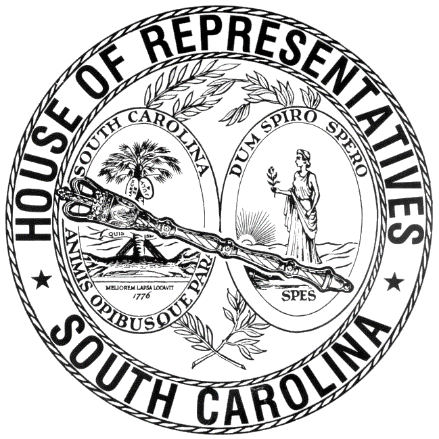 REGULAR SESSION BEGINNING TUESDAY, JANUARY 8, 2019 ________MONDAY, MARCH 9, 2020(STATEWIDE SESSION)Indicates Matter StrickenIndicates New MatterThe House assembled at 1:00 p.m.Deliberations were opened with prayer by Rev. Charles E. Seastrunk, Jr., as follows:	Our thought for today is from Psalm 37:3: “Trust in the Lord, and do good; so you will live in the land, and enjoy security.”	Let us pray. Almighty and merciful God, these women and men are about to tackle work on the budget for this State. Give them the ability and strength to go for the long run and produce the best budget for South Carolina. Sustain them in their endeavor to do the right thing for the right reason. Give them strength and courage to work for the people of this State. Remember our defenders of freedom and first responders as they care for and protect us. May Your face shine on our Nation, President, State, Governor, Speaker, staff, and all who serve in this Assembly. Give them the courage and strength to carry out their duties. Heal the wounds, those seen and those hidden, of our brave warriors who suffer and sacrifice for our freedom. Lord, in Your mercy, hear our prayers. Amen.Pursuant to Rule 6.3, the House of Representatives was led in the Pledge of Allegiance to the Flag of the United States of America by the SPEAKER.After corrections to the Journal of the proceedings of Friday, the SPEAKER ordered it confirmed.MOTION ADOPTEDRep. HUGGINS moved that when the House adjourns, it adjourn in memory of Shirley Black, which was agreed to.INTRODUCTION OF BILLS  The following Bills were introduced, read the first time, and referred to appropriate committees:H. 5362 -- Reps. McCoy, Murphy, Bernstein, Rutherford, Ott, Wheeler, Pope, Simrill, Jordan and McKnight: A BILL TO AMEND THE CODE OF LAWS OF SOUTH CAROLINA, 1976, BY ADDING SECTION 61-4-942 SO AS TO PROHIBIT A MANUFACTURER, BREWER, OR IMPORTER OF BEER FROM REQUESTING CERTAIN INFORMATION OR UNDERTAKING CERTAIN ACTIONS IN RELATION TO A WHOLESALER.Referred to Committee on JudiciaryH. 5363 -- Reps. Trantham, G. R. Smith, McCravy, Burns, Long, Haddon, Hardee, Crawford, Robinson, Magnuson, Thayer, V. S. Moss, Hiott, Bailey, Jones, Jefferson, Chumley, Martin, Huggins, Bryant, Pope, Bannister, Clemmons, Daning, Erickson, Forrest, Gilliam, Hill, Hosey, Kimmons, Lowe, D. C. Moss, Oremus, Willis, Taylor and Hixon: A BILL TO AMEND THE CODE OF LAWS OF SOUTH CAROLINA, 1976, BY ADDING SECTION 59-1-500 SO AS TO 	ENSURE CONTINUED INCLUSIVITY OF FEMALES IN THE SPORTS ARENA BY PROVIDING THAT CERTAIN TEAMS OR SPORTS MUST BE DESIGNATED BASED ON BIOLOGICAL SEX, TO PROVIDE THAT TEAMS OR SPORTS DESIGNATED FOR FEMALES, WOMEN, OR GIRLS MAY BE RESTRICTED TO STUDENTS OF THE FEMALE SEX, TO PROVIDE FOR CERTAIN PROTECTIONS FOR EDUCATIONAL INSTITUTIONS, AND TO PROVIDE FOR CERTAIN CAUSES OF ACTION.Referred to Committee on JudiciaryH. 5364 -- Reps. Henegan, King, Cobb-Hunter and Brawley: A BILL TO AMEND SECTION 56-1-140, AS AMENDED, CODE OF LAWS OF SOUTH CAROLINA, 1976, RELATING TO THE ISSUANCE OF DRIVER'S LICENSES, SO AS TO PROVIDE THAT AN APPLICANT DIAGNOSED WITH SICKLE CELL DISEASE MAY APPLY TO HAVE A SPECIAL DESIGNATION ON HER DRIVER'S LICENSE UNDER CERTAIN CIRCUMSTANCES, AND TO PROVIDE THAT THE DEPARTMENT OF MOTOR VEHICLES MAY NOT SELL DATA COLLECTED RELATING TO DRIVER'S LICENSE DESIGNATIONS PURSUANT TO THE PROVISIONS OF THIS SECTION.Referred to Committee on Education and Public WorksH. 5365 -- Rep. G. M. Smith: A BILL TO AMEND SECTION 12-6-40, AS AMENDED, CODE OF LAWS OF SOUTH CAROLINA, 1976, RELATING TO THE APPLICATION OF THE INTERNAL REVENUE CODE TO STATE INCOME TAX LAWS, SO AS TO UPDATE THE REFERENCE TO THE INTERNAL REVENUE CODE TO THE YEAR 2019 AND TO PROVIDE THAT IF THE INTERNAL REVENUE CODE SECTIONS ADOPTED BY THIS STATE ARE EXTENDED, THEN THESE SECTIONS ALSO ARE EXTENDED FOR SOUTH CAROLINA INCOME TAX PURPOSES.Referred to Committee on Ways and MeansROLL CALLThe roll call of the House of Representatives was taken resulting as follows:Total Present--123LEAVE OF ABSENCEThe SPEAKER granted Rep. BROWN a leave of absence for the day.LEAVE OF ABSENCEThe SPEAKER granted Rep. GILLIARD a temporary leave of absence.CO-SPONSORS ADDEDIn accordance with House Rule 5.2 below:“5.2 Every bill before presentation shall have its title endorsed; every report, its title at length; every petition, memorial, or other paper, its prayer or substance; and, in every instance, the name of the member presenting any paper shall be endorsed and the papers shall be presented by the member to the Speaker at the desk. A member may add his name to a bill or resolution or a co-sponsor of a bill or resolution may remove his name at any time prior to the bill or resolution receiving passage on second reading. The member or co-sponsor shall notify the Clerk of the House in writing of his desire to have his name added or removed from the bill or resolution. The Clerk of the House shall print the member's or co-sponsor's written notification in the House Journal. The removal or addition of a name does not apply to a bill or resolution sponsored by a committee.” CO-SPONSOR ADDEDCO-SPONSOR ADDEDCO-SPONSOR ADDEDCO-SPONSOR ADDEDCO-SPONSORS ADDEDH. 5201--DEBATE INTERRUPTEDThe following Bill was taken up:H. 5201--GENERAL APPROPRIATION BILLH. 5201 -- Ways and Means Committee: A BILL TO MAKE APPROPRIATIONS AND TO PROVIDE REVENUES TO MEET THE ORDINARY EXPENSES OF STATE GOVERNMENT FOR THE FISCAL YEAR BEGINNING JULY 1, 2020, TO REGULATE THE EXPENDITURE OF SUCH FUNDS, AND TO FURTHER PROVIDE FOR THE OPERATION OF STATE GOVERNMENT DURING THIS FISCAL YEAR AND FOR OTHER PURPOSES.MOTION ADOPTEDRep. G. M. SMITH moved that while debating H. 5201 that he be allowed to note a motion daily to reconsider each section adopted, which was agreed to. PART IASECTION 3The yeas and nays were taken resulting as follows:  Yeas 95; Nays 3 Those who voted in the affirmative are:Total--95 Those who voted in the negative are:Total--3Section 3 was adopted. RECORD FOR VOTING	I inadvertently voted on H. 5201, Part IA, Section 3. I should have abstained. 	Rep. John KingRECORD FOR VOTING	I inadvertently voted on H. 5201, Part IA, Section 3. I should have abstained. 	Rep. Raye FelderSECTION 4The yeas and nays were taken resulting as follows:  Yeas 89; Nays 12 Those who voted in the affirmative are:Total--89 Those who voted in the negative are:Total--12Section 4 was adopted. SECTION 5The yeas and nays were taken resulting as follows:  Yeas 102; Nays 0 Those who voted in the affirmative are:Total--102 Those who voted in the negative are:Total--0Section 5 was adopted. SECTION 6The yeas and nays were taken resulting as follows:  Yeas 103; Nays 0 Those who voted in the affirmative are:Total--103 Those who voted in the negative are:Total--0Section 6 was adopted. SECTION 7The yeas and nays were taken resulting as follows:  Yeas 103; Nays 0 Those who voted in the affirmative are:Total--103 Those who voted in the negative are:Total--0Section 7 was adopted. SECTION 8The yeas and nays were taken resulting as follows:  Yeas 90; Nays 15 Those who voted in the affirmative are:Total--90 Those who voted in the negative are:Total--15Section 8 was adopted. SECTION 11The yeas and nays were taken resulting as follows:  Yeas 103; Nays 2 Those who voted in the affirmative are:Total--103 Those who voted in the negative are:Total--2Section 11 was adopted. SECTION 12The yeas and nays were taken resulting as follows:  Yeas 107; Nays 0 Those who voted in the affirmative are:Total--107 Those who voted in the negative are:Total--0Section 12 was adopted. SECTION 13The yeas and nays were taken resulting as follows:  Yeas 103; Nays 4 Those who voted in the affirmative are:Total--103 Those who voted in the negative are:Total--4Section 13 was adopted. SECTION 14The yeas and nays were taken resulting as follows:  Yeas 104; Nays 4 Those who voted in the affirmative are:Total--104 Those who voted in the negative are:Total--4Section 14 was adopted. SECTION 15The yeas and nays were taken resulting as follows:  Yeas 95; Nays 12 Those who voted in the affirmative are:Total--95 Those who voted in the negative are:Total--12Section 15 was adopted. SECTION 16The yeas and nays were taken resulting as follows:  Yeas 102; Nays 4 Those who voted in the affirmative are:Total--102 Those who voted in the negative are:Total--4Section 16 was adopted. SECTION 18The yeas and nays were taken resulting as follows:  Yeas 107; Nays 2 Those who voted in the affirmative are:Total--107 Those who voted in the negative are:Total--2Section 18 was adopted. SECTION 19The yeas and nays were taken resulting as follows:  Yeas 104; Nays 7 Those who voted in the affirmative are:Total--104 Those who voted in the negative are:Total--7Section 19 was adopted. SECTION 20BThe yeas and nays were taken resulting as follows:  Yeas 102; Nays 8 Those who voted in the affirmative are:Total--102 Those who voted in the negative are:Total--8Section 20B was adopted. SECTION 20CThe yeas and nays were taken resulting as follows:  Yeas 95; Nays 7 Those who voted in the affirmative are:Total--95 Those who voted in the negative are:Total--7Section 20C was adopted. SECTION 20DThe yeas and nays were taken resulting as follows:  Yeas 104; Nays 7 Those who voted in the affirmative are:Total--104 Those who voted in the negative are:Total--7Section 20D was adopted. SECTION 20EThe yeas and nays were taken resulting as follows:  Yeas 101; Nays 7 Those who voted in the affirmative are:Total--101 Those who voted in the negative are:Total--7Section 20E was adopted. SECTION 20FThe yeas and nays were taken resulting as follows:  Yeas 107; Nays 7 Those who voted in the affirmative are:Total--107 Those who voted in the negative are:Total--7Section 20F was adopted. SECTION 20GThe yeas and nays were taken resulting as follows:  Yeas 105; Nays 7 Those who voted in the affirmative are:Total--105 Those who voted in the negative are:Total--7Section 20G was adopted. SECTION 20HThe yeas and nays were taken resulting as follows:  Yeas 103; Nays 7 Those who voted in the affirmative are:Total--103 Those who voted in the negative are:Total--7Section 20H was adopted. SECTION 21The yeas and nays were taken resulting as follows:  Yeas 109; Nays 4 Those who voted in the affirmative are:Total--109 Those who voted in the negative are:Total--4Section 21 was adopted. SECTION 23The yeas and nays were taken resulting as follows:  Yeas 110; Nays 2 Those who voted in the affirmative are:Total--110 Those who voted in the negative are:Total--2Section 23 was adopted. SECTION 24The yeas and nays were taken resulting as follows:  Yeas 109; Nays 1 Those who voted in the affirmative are:Total--109 Those who voted in the negative are:Total--1Section 24 was adopted. SECTION 25The yeas and nays were taken resulting as follows:  Yeas 108; Nays 1 Those who voted in the affirmative are:Total--108 Those who voted in the negative are:Total--1Section 25 was adopted. LEAVE OF ABSENCEThe SPEAKER granted Rep. FUNDERBURK a temporary leave of absence due to constituent business.SECTION 26The yeas and nays were taken resulting as follows:  Yeas 108; Nays 0 Those who voted in the affirmative are:Total--108 Those who voted in the negative are:Total--0Section 26 was adopted. SECTION 27The yeas and nays were taken resulting as follows:  Yeas 105; Nays 0 Those who voted in the affirmative are:Total--105 Those who voted in the negative are:Total--0Section 27 was adopted. SECTION 29The yeas and nays were taken resulting as follows:  Yeas 110; Nays 0 Those who voted in the affirmative are:Total--110 Those who voted in the negative are:Total--0Section 29 was adopted. SECTION 30The yeas and nays were taken resulting as follows:  Yeas 100; Nays 5 Those who voted in the affirmative are:Total--100 Those who voted in the negative are:Total--5Section 30 was adopted. SECTION 32The yeas and nays were taken resulting as follows:  Yeas 106; Nays 1 Those who voted in the affirmative are:Total--106 Those who voted in the negative are:Total--1Section 32 was adopted. SECTION 33The yeas and nays were taken resulting as follows:  Yeas 78; Nays 8 Those who voted in the affirmative are:Total--78 Those who voted in the negative are:Total--8Section 33 was adopted. RECORD FOR VOTING	I inadvertently voted on H. 5201, Part IA, Section 33. I should have abstained. 	Rep. Paula CalhoonRECORD FOR VOTING	I inadvertently voted on H. 5201, Part IA, Section 33. I should have abstained. 	Rep. Chris HartSECTION 34The yeas and nays were taken resulting as follows:  Yeas 86; Nays 2 Those who voted in the affirmative are:Total--86 Those who voted in the negative are:Total--2Section 34 was adopted. RECORD FOR VOTING	I inadvertently voted on H. 5201, Part IA, Section 34. I should have abstained. 	Rep. Will WheelerRECORD FOR VOTING	I inadvertently voted on H. 5201, Part IA, Section 34. I should have abstained. 	Rep. Chris HartSECTION 35The yeas and nays were taken resulting as follows:  Yeas 111; Nays 0 Those who voted in the affirmative are:Total--111 Those who voted in the negative are:Total--0Section 35 was adopted. SECTION 36The yeas and nays were taken resulting as follows:  Yeas 110; Nays 1 Those who voted in the affirmative are:Total--110 Those who voted in the negative are:Total--1Section 36 was adopted. SECTION 37The yeas and nays were taken resulting as follows:  Yeas 109; Nays 3 Those who voted in the affirmative are:Total--109 Those who voted in the negative are:Total--3Section 37 was adopted. SECTION 38The yeas and nays were taken resulting as follows:  Yeas 82; Nays 6 Those who voted in the affirmative are:Total--82 Those who voted in the negative are:Total--6Section 38 was adopted. RECORD FOR VOTING	I inadvertently voted on H. 5201, Part IA, Section 38. I should have abstained. 	Rep. Will WheelerRECORD FOR VOTING	I inadvertently voted on H. 5201, Part IA, Section 38. I should have abstained. 	Rep. Mandy NorrellRECORD FOR VOTING	I inadvertently voted on H. 5201, Part IA, Section 38. I should have abstained. 	Rep. Seth RoseRECORD FOR VOTING	I inadvertently voted on H. 5201, Part IA, Section 38. I should have abstained. 	Rep. Todd RutherfordRECORD FOR VOTING	I inadvertently voted on H. 5201, Part IA, Section 38. I should have abstained. 	Rep. Chris HartSECTION 39The yeas and nays were taken resulting as follows:  Yeas 112; Nays 1 Those who voted in the affirmative are:Total--112 Those who voted in the negative are:Total--1Section 39 was adopted. SECTION 40The yeas and nays were taken resulting as follows:  Yeas 113; Nays 1 Those who voted in the affirmative are:Total--113 Those who voted in the negative are:Total--1Section 40 was adopted. SECTION 41The yeas and nays were taken resulting as follows:  Yeas 114; Nays 1 Those who voted in the affirmative are:Total--114 Those who voted in the negative are:Total--1Section 41 was adopted. SECTION 42The yeas and nays were taken resulting as follows:  Yeas 99; Nays 15 Those who voted in the affirmative are:Total--99 Those who voted in the negative are:Total--15Section 42 was adopted. SECTION 43The yeas and nays were taken resulting as follows:  Yeas 111; Nays 1 Those who voted in the affirmative are:Total--111 Those who voted in the negative are:Total--1Section 43 was adopted. SECTION 44The yeas and nays were taken resulting as follows:  Yeas 110; Nays 0 Those who voted in the affirmative are:Total--110 Those who voted in the negative are:Total--0Section 44 was adopted. SECTION 45The yeas and nays were taken resulting as follows:  Yeas 112; Nays 0 Those who voted in the affirmative are:Total--112 Those who voted in the negative are:Total--0Section 45 was adopted. RECORD FOR VOTING	I inadvertently voted on H. 5201, Part IA, Section 45. I should have abstained. 	Rep. Gilda Cobb-HunterSTATEMENT FOR JOURNAL	I was temporarily out of the Chamber on constituent business during the vote on Section 45, Part IA of H. 5201. If I had been present, I would have voted in favor of the Section.	Rep. Jerry GovanSECTION 46The yeas and nays were taken resulting as follows:  Yeas 110; Nays 1 Those who voted in the affirmative are:Total--110 Those who voted in the negative are:Total--1Section 46 was adopted. SECTION 47The yeas and nays were taken resulting as follows:  Yeas 113; Nays 0 Those who voted in the affirmative are:Total--113 Those who voted in the negative are:Total--0Section 47 was adopted. SECTION 48The yeas and nays were taken resulting as follows:  Yeas 108; Nays 5 Those who voted in the affirmative are:Total--108 Those who voted in the negative are:Total--5Section 48 was adopted. SECTION 49The yeas and nays were taken resulting as follows:  Yeas 113; Nays 1 Those who voted in the affirmative are:Total--113 Those who voted in the negative are:Total--1Section 49 was adopted. SECTION 50The yeas and nays were taken resulting as follows:  Yeas 102; Nays 9 Those who voted in the affirmative are:Total--102 Those who voted in the negative are:Total--9Section 50 was adopted. SECTION 51The yeas and nays were taken resulting as follows:  Yeas 105; Nays 9 Those who voted in the affirmative are:Total--105 Those who voted in the negative are:Total--9Section 51 was adopted. SECTION 52The yeas and nays were taken resulting as follows:  Yeas 112; Nays 0 Those who voted in the affirmative are:Total--112 Those who voted in the negative are:Total--0Section 52 was adopted. SECTION 53The yeas and nays were taken resulting as follows:  Yeas 105; Nays 9 Those who voted in the affirmative are:Total--105 Those who voted in the negative are:Total--9Section 53 was adopted. SECTION 54The yeas and nays were taken resulting as follows:  Yeas 113; Nays 1 Those who voted in the affirmative are:Total--113 Those who voted in the negative are:Total--1Section 54 was adopted. SECTION 57The yeas and nays were taken resulting as follows:  Yeas 100; Nays 10 Those who voted in the affirmative are:Total--100 Those who voted in the negative are:Total--10Section 57 was adopted. SECTION 58The yeas and nays were taken resulting as follows:  Yeas 113; Nays 0 Those who voted in the affirmative are:Total--113 Those who voted in the negative are:Total--0Section 58 was adopted. SECTION 59The yeas and nays were taken resulting as follows:  Yeas 112; Nays 1 Those who voted in the affirmative are:Total--112 Those who voted in the negative are:Total--1Section 59 was adopted. SECTION 60The yeas and nays were taken resulting as follows:  Yeas 112; Nays 0 Those who voted in the affirmative are:Total--112 Those who voted in the negative are:Total--0Section 60 was adopted. RECORD FOR VOTING	I inadvertently voted on H. 5201, Part IA, Section 60. I should have abstained. 	Rep. Paula CalhoonSECTION 61The yeas and nays were taken resulting as follows:  Yeas 99; Nays 0 Those who voted in the affirmative are:Total--99 Those who voted in the negative are:Total--0Section 61 was adopted. RECORD FOR VOTING	I inadvertently voted on H. 5201, Part IA, Section 61. I should have abstained. 	Rep. Alan ClemmonsSECTION 62The yeas and nays were taken resulting as follows:  Yeas 117; Nays 0 Those who voted in the affirmative are:Total--117 Those who voted in the negative are:Total--0Section 62 was adopted. SECTION 63The yeas and nays were taken resulting as follows:  Yeas 113; Nays 0 Those who voted in the affirmative are:Total--113 Those who voted in the negative are:Total--0Section 63 was adopted. SECTION 64The yeas and nays were taken resulting as follows:  Yeas 115; Nays 0 Those who voted in the affirmative are:Total--115 Those who voted in the negative are:Total--0Section 64 was adopted. SECTION 65The yeas and nays were taken resulting as follows:  Yeas 103; Nays 0 Those who voted in the affirmative are:Total--103 Those who voted in the negative are:Total--0Section 65 was adopted. RECORD FOR VOTING	I inadvertently voted on H. 5201, Part IA, Section 65. I should have abstained. 	Rep. Chris HartSECTION 66The yeas and nays were taken resulting as follows:  Yeas 89; Nays 1 Those who voted in the affirmative are:Total--89 Those who voted in the negative are:Total--1Section 66 was adopted. SECTION 67The yeas and nays were taken resulting as follows:  Yeas 99; Nays 0 Those who voted in the affirmative are:Total--99 Those who voted in the negative are:Total--0Section 67 was adopted. RECORD FOR VOTING	I inadvertently voted on H. 5201, Part IA, Section 67. I should have abstained. 	Rep. Chris HartSECTION 70The yeas and nays were taken resulting as follows:  Yeas 87; Nays 2 Those who voted in the affirmative are:Total--87 Those who voted in the negative are:Total--2Section 70 was adopted. RECORD FOR VOTING	I inadvertently voted on H. 5201, Part IA, Section 70. I should have abstained. 	Rep. Chris HartSECTION 71The yeas and nays were taken resulting as follows:  Yeas 102; Nays 9 Those who voted in the affirmative are:Total--102 Those who voted in the negative are:Total--9Section 71 was adopted. SECTION 72The yeas and nays were taken resulting as follows:  Yeas 92; Nays 22 Those who voted in the affirmative are:Total--92 Those who voted in the negative are:Total--22Section 72 was adopted. SECTION 73The yeas and nays were taken resulting as follows:  Yeas 109; Nays 0 Those who voted in the affirmative are:Total--109 Those who voted in the negative are:Total--0Section 73 was adopted. SECTION 74The yeas and nays were taken resulting as follows:  Yeas 88; Nays 1 Those who voted in the affirmative are:Total--88 Those who voted in the negative are:Total--1Section 74 was adopted. RECORD FOR VOTING	I inadvertently voted on H. 5201, Part IA, Section 74. I should have abstained. 	Rep. Philip LoweRECORD FOR VOTING	I inadvertently voted on H. 5201, Part IA, Section 74. I should have abstained. 	Rep. Chris HartRECORD FOR VOTING	I inadvertently voted on H. 5201, Part IA, Section 74. I should have abstained. 	Rep. Mandy NorrellRECORD FOR VOTING	I inadvertently voted on H. 5201, Part IA, Section 74. I should have abstained. 	Rep. Bruce BannisterSECTION 75The yeas and nays were taken resulting as follows:  Yeas 85; Nays 3 Those who voted in the affirmative are:Total--85 Those who voted in the negative are:Total--3Section 75 was adopted. RECORD FOR VOTING	I inadvertently voted on H. 5201, Part IA, Section 75. I should have abstained. 	Rep. Mandy NorrellSECTION 78The yeas and nays were taken resulting as follows:  Yeas 84; Nays 3 Those who voted in the affirmative are:Total--84 Those who voted in the negative are:Total--3Section 78 was adopted. SECTION 79The yeas and nays were taken resulting as follows:  Yeas 113; Nays 0 Those who voted in the affirmative are:Total--113 Those who voted in the negative are:Total--0Section 79 was adopted. SECTION 80The yeas and nays were taken resulting as follows:  Yeas 85; Nays 2 Those who voted in the affirmative are:Total--85 Those who voted in the negative are:Total--2Section 80 was adopted. RECORD FOR VOTING	I inadvertently voted on H. 5201, Part IA, Section 80. I should have abstained. 	Rep. Chris HartSECTION 81The yeas and nays were taken resulting as follows:  Yeas 89; Nays 2 Those who voted in the affirmative are:Total--89 Those who voted in the negative are:Total--2Section 81 was adopted. RECORD FOR VOTING	I inadvertently voted on H. 5201, Part IA, Section 81. I should have abstained. 	Rep. Marvin PendarvisSECTION 82The yeas and nays were taken resulting as follows:  Yeas 112; Nays 0 Those who voted in the affirmative are:Total--112 Those who voted in the negative are:Total--0Section 82 was adopted. SECTION 83The yeas and nays were taken resulting as follows:  Yeas 86; Nays 3 Those who voted in the affirmative are:Total--86 Those who voted in the negative are:Total--3Section 83 was adopted. SECTION 85The yeas and nays were taken resulting as follows:  Yeas 93; Nays 23 Those who voted in the affirmative are:Total--93Those who voted in the negative are:Total--23Section 85 was adopted. SECTION 86The yeas and nays were taken resulting as follows:  Yeas 105; Nays 0 Those who voted in the affirmative are:Total--105 Those who voted in the negative are:Total--0Section 86 was adopted. SECTION 87The yeas and nays were taken resulting as follows:  Yeas 112; Nays 0 Those who voted in the affirmative are:Total--112 Those who voted in the negative are:Total--0Section 87 was adopted. SECTION 91AThe yeas and nays were taken resulting as follows:  Yeas 107; Nays 10 Those who voted in the affirmative are:Total--107 Those who voted in the negative are:Total--10Section 91A was adopted. SECTION 91BThe yeas and nays were taken resulting as follows:  Yeas 116; Nays 1 Those who voted in the affirmative are:Total--116 Those who voted in the negative are:Total--1Section 91B was adopted. SECTION 91CThe yeas and nays were taken resulting as follows:  Yeas 115; Nays 0 Those who voted in the affirmative are:Total--115 Those who voted in the negative are:Total--0Section 91C was adopted. SECTION 91DThe yeas and nays were taken resulting as follows:  Yeas 112; Nays 0 Those who voted in the affirmative are:Total--112 Those who voted in the negative are:Total--0Section 91D was adopted. SECTION 91EThe yeas and nays were taken resulting as follows:  Yeas 112; Nays 0 Those who voted in the affirmative are:Total--112 Those who voted in the negative are:Total--0Section 91E was adopted. SECTION 92AThe yeas and nays were taken resulting as follows:  Yeas 116; Nays 0 Those who voted in the affirmative are:Total--116 Those who voted in the negative are:Total--0Section 92A was adopted. SECTION 92CThe yeas and nays were taken resulting as follows:  Yeas 113; Nays 0 Those who voted in the affirmative are:Total--113 Those who voted in the negative are:Total--0Section 92C was adopted. SECTION 93The yeas and nays were taken resulting as follows:  Yeas 113; Nays 0 Those who voted in the affirmative are:Total--113 Those who voted in the negative are:Total--0Section 93 was adopted. SECTION 94The yeas and nays were taken resulting as follows:  Yeas 112; Nays 0 Those who voted in the affirmative are:Total--112 Those who voted in the negative are:Total--0Section 94 was adopted. SECTION 96The yeas and nays were taken resulting as follows:  Yeas 112; Nays 0 Those who voted in the affirmative are:Total--112 Those who voted in the negative are:Total--0Section 96 was adopted. SECTION 97The yeas and nays were taken resulting as follows:  Yeas 113; Nays 0 Those who voted in the affirmative are:Total--113 Those who voted in the negative are:Total--0Section 97 was adopted. SECTION 99The yeas and nays were taken resulting as follows:  Yeas 112; Nays 3 Those who voted in the affirmative are:Total--112 Those who voted in the negative are:Total--3Section 99 was adopted. SECTION 100The yeas and nays were taken resulting as follows:  Yeas 113; Nays 0 Those who voted in the affirmative are:Total--113 Those who voted in the negative are:Total--0Section 100 was adopted. SECTION 101The yeas and nays were taken resulting as follows:  Yeas 113; Nays 0 Those who voted in the affirmative are:Total--113 Those who voted in the negative are:Total--0Section 101 was adopted. SECTION 102The yeas and nays were taken resulting as follows:  Yeas 91; Nays 0 Those who voted in the affirmative are:Total--91 Those who voted in the negative are:Total--0Section 102 was adopted. RECORD FOR VOTING	I inadvertently voted on H. 5201, Part IA, Section 102. I should have abstained. 	Rep. Chris HartSTATEMENT FOR JOURNAL	I was temporarily out of the Chamber on constituent business during the vote on Section 102, Part IA of H. 5201. If I had been present, I would have voted in favor of the Section.	Rep. Ashley TranthamSECTION 103The yeas and nays were taken resulting as follows:  Yeas 115; Nays 1 Those who voted in the affirmative are:Total--115 Those who voted in the negative are:Total--1Section 103 was adopted. SECTION 104The yeas and nays were taken resulting as follows:  Yeas 93; Nays 1 Those who voted in the affirmative are:Total--93 Those who voted in the negative are:Total--1Section 104 was adopted. RECORD FOR VOTING	I inadvertently voted on H. 5201, Part IA, Section 104. I should have abstained. 	Rep. Bill ChumleyRECORD FOR VOTING	I inadvertently voted on H. 5201, Part IA, Section 104. I should have abstained. 	Rep. Micah CaskeyRECORD FOR VOTING	I inadvertently voted on H. 5201, Part IA, Section 104. I should have abstained. 	Rep. Chris HartSECTION 105The yeas and nays were taken resulting as follows:  Yeas 113; Nays 0 Those who voted in the affirmative are:Total--113 Those who voted in the negative are:Total--0Section 105 was adopted. SECTION 106The yeas and nays were taken resulting as follows:  Yeas 110; Nays 0 Those who voted in the affirmative are:Total--110 Those who voted in the negative are:Total--0Section 106 was adopted. SECTION 107The yeas and nays were taken resulting as follows:  Yeas 111; Nays 0 Those who voted in the affirmative are:Total--111 Those who voted in the negative are:Total--0Section 107 was adopted. SECTION 109The yeas and nays were taken resulting as follows:  Yeas 89; Nays 0 Those who voted in the affirmative are:Total--89 Those who voted in the negative are:Total--0Section 109 was adopted. RECORD FOR VOTING	I inadvertently voted on H. 5201, Part IA, Section 109. I should have abstained. 	Rep. Bill ChumleyRECORD FOR VOTING	I inadvertently voted on H. 5201, Part IA, Section 109. I should have abstained. 	Rep. Jeff JohnsonRECORD FOR VOTING	I inadvertently voted on H. 5201, Part IA, Section 109. I should have abstained. 	Rep. David WeeksRECORD FOR VOTING	I inadvertently voted on H. 5201, Part IA, Section 109. I should have abstained. 	Rep. Chris HartSECTION 110The yeas and nays were taken resulting as follows:  Yeas 100; Nays 0 Those who voted in the affirmative are:Total--100 Those who voted in the negative are:Total--0Section 110 was adopted. RECORD FOR VOTING	I inadvertently voted on H. 5201, Part IA, Section 110. I should have abstained. 	Rep. Chris HartSECTION 111The yeas and nays were taken resulting as follows:  Yeas 96; Nays 1 Those who voted in the affirmative are:Total--96 Those who voted in the negative are:Total--1Section 111 was adopted. RECORD FOR VOTING	I inadvertently voted on H. 5201, Part IA, Section 111. I should have abstained. 	Rep. Chris HartSECTION 112The yeas and nays were taken resulting as follows:  Yeas 110; Nays 0 Those who voted in the affirmative are:Total--110 Those who voted in the negative are:Total--0Section 112 was adopted. SECTION 113The yeas and nays were taken resulting as follows:  Yeas 105; Nays 0 Those who voted in the affirmative are:Total--105 Those who voted in the negative are:Total--0Section 113 was adopted. RECORD FOR VOTING	I inadvertently voted on H. 5201, Part IA, Section 113. I should have abstained. 	Rep. Mandy NorrellSECTION 114The yeas and nays were taken resulting as follows:  Yeas 112; Nays 0 Those who voted in the affirmative are:Total--112 Those who voted in the negative are:Total--0Section 114 was adopted. SECTION 115The yeas and nays were taken resulting as follows:  Yeas 110; Nays 0 Those who voted in the affirmative are:Total--110 Those who voted in the negative are:Total--0Section 115 was adopted. PART IBSECTION 3The yeas and nays were taken resulting as follows:  Yeas 106; Nays 2 Those who voted in the affirmative are:Total--106 Those who voted in the negative are:Total--2Section 3 was adopted. SECTION 5The yeas and nays were taken resulting as follows:  Yeas 106; Nays 0 Those who voted in the affirmative are:Total--106 Those who voted in the negative are:Total--0Section 5 was adopted. SECTION 6The yeas and nays were taken resulting as follows:  Yeas 114; Nays 0 Those who voted in the affirmative are:Total--114 Those who voted in the negative are:Total--0Section 6 was adopted. SECTION 7The yeas and nays were taken resulting as follows:  Yeas 113; Nays 0 Those who voted in the affirmative are:Total--113 Those who voted in the negative are:Total--0Section 7 was adopted. SECTION 8The yeas and nays were taken resulting as follows:  Yeas 100; Nays 14 Those who voted in the affirmative are:Total--100 Those who voted in the negative are:Total--14Section 8 was adopted. SECTION 15The yeas and nays were taken resulting as follows:  Yeas 111; Nays 0 Those who voted in the affirmative are:Total--111 Those who voted in the negative are:Total--0Section 15 was adopted. SECTION 25The yeas and nays were taken resulting as follows:  Yeas 108; Nays 1 Those who voted in the affirmative are:Total--108 Those who voted in the negative are:Total--1Section 25 was adopted. RECORD FOR VOTING	I mistakenly abstained from voting on H. 5201, Part IB, Section 25. I should have voted. 	Rep. G. Murrell SmithRECORD FOR VOTING	I inadvertently voted on H. 5201, Part IB, Section 25. I should have abstained. 	Rep. Anne ParksRECORD FOR VOTING	I inadvertently voted on H. 5201, Part IB, Section 25. I should have abstained. 	Rep. Joe DaningSECTION 26The yeas and nays were taken resulting as follows:  Yeas 111; Nays 0 Those who voted in the affirmative are:Total--111 Those who voted in the negative are:Total--0Section 26 was adopted. SECTION 27The yeas and nays were taken resulting as follows:  Yeas 109; Nays 0 Those who voted in the affirmative are:Total--109 Those who voted in the negative are:Total--0Section 27 was adopted. RECORD FOR VOTING	I mistakenly abstained from voting on H. 5201, Part IB, Section 27. I should have voted. 	Rep. G. Murrell SmithSECTION 29The yeas and nays were taken resulting as follows:  Yeas 110; Nays 0 Those who voted in the affirmative are:Total--110 Those who voted in the negative are:Total--0Section 29 was adopted. SECTION 30The yeas and nays were taken resulting as follows:  Yeas 110; Nays 0 Those who voted in the affirmative are:Total--110 Those who voted in the negative are:Total--0Section 30 was adopted. SECTION 32The yeas and nays were taken resulting as follows:  Yeas 110; Nays 0 Those who voted in the affirmative are:Total--110 Those who voted in the negative are:Total--0Section 32 was adopted. SECTION 35The yeas and nays were taken resulting as follows:  Yeas 106; Nays 0 Those who voted in the affirmative are:Total--106 Those who voted in the negative are:Total--0Section 35 was adopted. SECTION 36The yeas and nays were taken resulting as follows:  Yeas 108; Nays 1 Those who voted in the affirmative are:Total--108 Those who voted in the negative are:Total--1Section 36 was adopted. SECTION 39The yeas and nays were taken resulting as follows:  Yeas 107; Nays 1 Those who voted in the affirmative are:Total--107 Those who voted in the negative are:Total--1Section 39 was adopted. SECTION 40The yeas and nays were taken resulting as follows:  Yeas 102; Nays 1 Those who voted in the affirmative are:Total--102 Those who voted in the negative are:Total--1Section 40 was adopted. SECTION 41The yeas and nays were taken resulting as follows:  Yeas 105; Nays 0 Those who voted in the affirmative are:Total--105 Those who voted in the negative are:Total--0Section 41 was adopted. SECTION 42The yeas and nays were taken resulting as follows:  Yeas 101; Nays 9 Those who voted in the affirmative are:Total--101 Those who voted in the negative are:Total--9Section 42 was adopted. SECTION 43The yeas and nays were taken resulting as follows:  Yeas 102; Nays 0 Those who voted in the affirmative are:Total--102 Those who voted in the negative are:Total--0Section 43 was adopted. SECTION 44The yeas and nays were taken resulting as follows:  Yeas 104; Nays 0 Those who voted in the affirmative are:Total--104 Those who voted in the negative are:Total--0Section 44 was adopted. SECTION 45The yeas and nays were taken resulting as follows:  Yeas 102; Nays 0 Those who voted in the affirmative are:Total--102 Those who voted in the negative are:Total--0Section 45 was adopted. RECORD FOR VOTING	I mistakenly abstained from voting on H. 5201, Part IB, Section 45. I should have voted. 	Rep. G. Murrell SmithSECTION 47The yeas and nays were taken resulting as follows:  Yeas 100; Nays 0 Those who voted in the affirmative are:Total--100 Those who voted in the negative are:Total--0Section 47 was adopted. SECTION 48The yeas and nays were taken resulting as follows:  Yeas 102; Nays 0 Those who voted in the affirmative are:Total--102 Those who voted in the negative are:Total--0Section 48 was adopted. SECTION 52The yeas and nays were taken resulting as follows:  Yeas 104; Nays 0 Those who voted in the affirmative are:Total--104 Those who voted in the negative are:Total--0Section 52 was adopted. SECTION 53The yeas and nays were taken resulting as follows:  Yeas 105; Nays 1 Those who voted in the affirmative are:Total--105 Those who voted in the negative are:Total--1Section 53 was adopted. SECTION 54The yeas and nays were taken resulting as follows:  Yeas 106; Nays 0 Those who voted in the affirmative are:Total--106 Those who voted in the negative are:Total--0Section 54 was adopted. SECTION 58The yeas and nays were taken resulting as follows:  Yeas 110; Nays 0 Those who voted in the affirmative are:Total--110 Those who voted in the negative are:Total--0Section 58 was adopted. SECTION 59The yeas and nays were taken resulting as follows:  Yeas 104; Nays 1 Those who voted in the affirmative are:Total--104 Those who voted in the negative are:Total--1Section 59 was adopted. SECTION 61The yeas and nays were taken resulting as follows:  Yeas 96; Nays 0 Those who voted in the affirmative are:Total--96 Those who voted in the negative are:Total--0Section 61 was adopted. RECORD FOR VOTING	I inadvertently voted on H. 5201, Part IB, Section 61. I should have abstained. 	Rep. Bruce BannisterRECORD FOR VOTING	I inadvertently voted on H. 5201, Part IB, Section 61. I should have abstained. 	Rep. Mandy NorrellRECORD FOR VOTING	I inadvertently voted on H. 5201, Part IB, Section 61. I should have abstained. 	Rep. Alan ClemmonsRECORD FOR VOTING	I inadvertently voted on H. 5201, Part IB, Section 61. I should have abstained. 	Rep. Chris HartSECTION 62The yeas and nays were taken resulting as follows:  Yeas 107; Nays 0 Those who voted in the affirmative are:Total--107 Those who voted in the negative are:Total--0Section 62 was adopted. SECTION 63The yeas and nays were taken resulting as follows:  Yeas 111; Nays 0 Those who voted in the affirmative are:Total--111 Those who voted in the negative are:Total--0Section 63 was adopted. SECTION 65The yeas and nays were taken resulting as follows:  Yeas 93; Nays 0 Those who voted in the affirmative are:Total--93 Those who voted in the negative are:Total--0Section 65 was adopted. RECORD FOR VOTING	I inadvertently voted on H. 5201, Part IB, Section 65. I should have abstained. 	Rep. Seth RoseRECORD FOR VOTING	I inadvertently voted on H. 5201, Part IB, Section 65. I should have abstained. 	Rep. Chris HartSECTION 66The yeas and nays were taken resulting as follows:  Yeas 86; Nays 0 Those who voted in the affirmative are:Total--86 Those who voted in the negative are:Total--0Section 66 was adopted. RECORD FOR VOTING	I inadvertently voted on H. 5201, Part IB, Section 66. I should have abstained. 	Rep. Alan ClemmonsRECORD FOR VOTING	I inadvertently voted on H. 5201, Part IB, Section 66. I should have abstained. 	Rep. Chris HartSECTION 67The yeas and nays were taken resulting as follows:  Yeas 99; Nays 1 Those who voted in the affirmative are:Total--99 Those who voted in the negative are:Total--1Section 67 was adopted. RECORD FOR VOTING	I inadvertently voted on H. 5201, Part IB, Section 67. I should have abstained. 	Rep. Seth RoseRECORD FOR VOTING	I inadvertently voted on H. 5201, Part IB, Section 67. I should have abstained. 	Rep. Gilda Cobb-HunterRECORD FOR VOTING	I inadvertently voted on H. 5201, Part IB, Section 67. I should have abstained. 	Rep. Chris HartSECTION 70The yeas and nays were taken resulting as follows:  Yeas 85; Nays 0 Those who voted in the affirmative are:Total--85 Those who voted in the negative are:Total--0Section 70 was adopted. RECORD FOR VOTING	I inadvertently voted on H. 5201, Part IB, Section 70. I should have abstained. 	Rep. John McCravyRECORD FOR VOTING	I inadvertently voted on H. 5201, Part IB, Section 70. I should have abstained. 	Rep. Chris HartSECTION 71The yeas and nays were taken resulting as follows:  Yeas 97; Nays 7 Those who voted in the affirmative are:Total--97 Those who voted in the negative are:Total--7Section 71 was adopted. SECTION 73The yeas and nays were taken resulting as follows:  Yeas 106; Nays 0 Those who voted in the affirmative are:Total--106 Those who voted in the negative are:Total--0Section 73 was adopted. SECTION 74The yeas and nays were taken resulting as follows:  Yeas 83; Nays 0 Those who voted in the affirmative are:Total--83 Those who voted in the negative are:Total--0Section 74 was adopted. RECORD FOR VOTING	I inadvertently voted on H. 5201, Part IB, Section 74. I should have abstained. 	Rep. Seth RoseRECORD FOR VOTING	I inadvertently voted on H. 5201, Part IB, Section 74. I should have abstained. 	Rep. Todd RutherfordSECTION 75The yeas and nays were taken resulting as follows:  Yeas 81; Nays 0 Those who voted in the affirmative are:Total--81 Those who voted in the negative are:Total--0Section 75 was adopted. RECORD FOR VOTING	I inadvertently voted on H. 5201, Part IB, Section 75. I should have abstained. 	Rep. Alan ClemmonsRECORD FOR VOTING	I inadvertently voted on H. 5201, Part IB, Section 75. I should have abstained. 	Rep. Justin BambergRECORD FOR VOTING	I inadvertently voted on H. 5201, Part IB, Section 75. I should have abstained. 	Rep. Todd RutherfordSECTION 78The yeas and nays were taken resulting as follows:  Yeas 83; Nays 3 Those who voted in the affirmative are:Total--83 Those who voted in the negative are:Total--3Section 78 was adopted. RECORD FOR VOTING	I inadvertently voted on H. 5201, Part IB, Section 78. I should have abstained. 	Rep. Beth BernsteinRECORD FOR VOTING	I inadvertently voted on H. 5201, Part IB, Section 78. I should have abstained. 	Rep. Chris HartRECORD FOR VOTING	I inadvertently voted on H. 5201, Part IB, Section 78. I should have abstained. 	Rep. Bruce BannisterSECTION 79The yeas and nays were taken resulting as follows:  Yeas 113; Nays 0 Those who voted in the affirmative are:Total--113 Those who voted in the negative are:Total--0Section 79 was adopted. SECTION 80The yeas and nays were taken resulting as follows:  Yeas 86; Nays 0 Those who voted in the affirmative are:Total--86 Those who voted in the negative are:Total--0Section 80 was adopted. RECORD FOR VOTING	I inadvertently voted on H. 5201, Part IB, Section 80. I should have abstained. 	Rep. Beth BernsteinRECORD FOR VOTING	I inadvertently voted on H. 5201, Part IB, Section 80. I should have abstained. 	Rep. Marvin PendarvisSECTION 81The yeas and nays were taken resulting as follows:  Yeas 85; Nays 0 Those who voted in the affirmative are:Total--85 Those who voted in the negative are:Total--0Section 81 was adopted. RECORD FOR VOTING	I inadvertently voted on H. 5201, Part IB, Section 81. I should have abstained. 	Rep. Marvin PendarvisRECORD FOR VOTING	I inadvertently voted on H. 5201, Part IB, Section 81. I should have abstained. 	Rep. Chris HartSECTION 82The yeas and nays were taken resulting as follows:  Yeas 108; Nays 0 Those who voted in the affirmative are:Total--108 Those who voted in the negative are:Total--0Section 82 was adopted. SECTION 83The yeas and nays were taken resulting as follows:  Yeas 86; Nays 0 Those who voted in the affirmative are:Total--86 Those who voted in the negative are:Total--0Section 83 was adopted. RECORD FOR VOTING	I inadvertently voted on H. 5201, Part IB, Section 83. I should have abstained. 	Rep. Marvin PendarvisRECORD FOR VOTING	I inadvertently voted on H. 5201, Part IB, Section 83. I should have abstained. 	Rep. Cezar McKnightRECORD FOR VOTING	I inadvertently voted on H. 5201, Part IB, Section 83. I should have abstained. 	Rep. Chris HartSECTION 85The yeas and nays were taken resulting as follows:  Yeas 98; Nays 13 Those who voted in the affirmative are:Total--98 Those who voted in the negative are:Total--13Section 85 was adopted. SECTION 86The yeas and nays were taken resulting as follows:  Yeas 99; Nays 0 Those who voted in the affirmative are:Total--99 Those who voted in the negative are:Total--0Section 86 was adopted. RECORD FOR VOTING	I inadvertently voted on H. 5201, Part IB, Section 86. I should have abstained. 	Rep. Chris HartSECTION 87The yeas and nays were taken resulting as follows:  Yeas 113; Nays 0 Those who voted in the affirmative are:Total--113 Those who voted in the negative are:Total--0Section 87 was adopted. SECTION 88The yeas and nays were taken resulting as follows:  Yeas 110; Nays 1 Those who voted in the affirmative are:Total--110 Those who voted in the negative are:Total--1Section 88 was adopted. SECTION 91The yeas and nays were taken resulting as follows:  Yeas 113; Nays 0 Those who voted in the affirmative are:Total--113 Those who voted in the negative are:Total--0Section 91 was adopted. SECTION 92The yeas and nays were taken resulting as follows:  Yeas 115; Nays 0 Those who voted in the affirmative are:Total--115 Those who voted in the negative are:Total--0Section 92 was adopted. SECTION 94The yeas and nays were taken resulting as follows:  Yeas 114; Nays 0 Those who voted in the affirmative are:Total--114 Those who voted in the negative are:Total--0Section 94 was adopted. SECTION 96The yeas and nays were taken resulting as follows:  Yeas 112; Nays 0 Those who voted in the affirmative are:Total--112 Those who voted in the negative are:Total--0Section 96 was adopted. SECTION 97The yeas and nays were taken resulting as follows:  Yeas 112; Nays 0 Those who voted in the affirmative are:Total--112 Those who voted in the negative are:Total--0Section 97 was adopted. SECTION 100The yeas and nays were taken resulting as follows:  Yeas 113; Nays 0 Those who voted in the affirmative are:Total--113 Those who voted in the negative are:Total--0Section 100 was adopted. SECTION 101The yeas and nays were taken resulting as follows:  Yeas 114; Nays 0 Those who voted in the affirmative are:Total--114 Those who voted in the negative are:Total--0Section 101 was adopted. SECTION 102The yeas and nays were taken resulting as follows:  Yeas 96; Nays 0 Those who voted in the affirmative are:Total--96 Those who voted in the negative are:Total--0Section 102 was adopted. RECORD FOR VOTING	I inadvertently voted on H. 5201, Part IB, Section 102. I should have abstained. 	Rep. Marvin PendarvisRECORD FOR VOTING	I inadvertently voted on H. 5201, Part IB, Section 102. I should have abstained. 	Rep. Beth BernsteinRECORD FOR VOTING	I inadvertently voted on H. 5201, Part IB, Section 102. I should have abstained. 	Rep. John McCravyRECORD FOR VOTING	I inadvertently voted on H. 5201, Part IB, Section 102. I should have abstained. 	Rep. David WeeksRECORD FOR VOTING	I inadvertently voted on H. 5201, Part IB, Section 102. I should have abstained. 	Rep. Chris HartSECTION 103The yeas and nays were taken resulting as follows:  Yeas 105; Nays 6 Those who voted in the affirmative are:Total--105 Those who voted in the negative are:Total--6Section 103 was adopted. SECTION 104The yeas and nays were taken resulting as follows:  Yeas 90; Nays 1 Those who voted in the affirmative are:Total--90 Those who voted in the negative are:Total--1Section 104 was adopted. RECORD FOR VOTING	I inadvertently voted on H. 5201, Part IB, Section 104. I should have abstained. 	Rep. Marvin PendarvisRECORD FOR VOTING	I inadvertently voted on H. 5201, Part IB, Section 104. I should have abstained. 	Rep. Rosalyn Henderson-MyersRECORD FOR VOTING	I inadvertently voted on H. 5201, Part IB, Section 104. I should have abstained. 	Rep. Chris HartSECTION 105The yeas and nays were taken resulting as follows:  Yeas 117; Nays 0 Those who voted in the affirmative are:Total--117 Those who voted in the negative are:Total--0Section 105 was adopted. SECTION 106The yeas and nays were taken resulting as follows:  Yeas 114; Nays 0 Those who voted in the affirmative are:Total--114 Those who voted in the negative are:Total--0Section 106 was adopted. SECTION 109The yeas and nays were taken resulting as follows:  Yeas 90; Nays 0 Those who voted in the affirmative are:Total--90 Those who voted in the negative are:Total--0Section 109 was adopted. RECORD FOR VOTING	I inadvertently voted on H. 5201, Part IB, Section 109. I should have abstained. 	Rep. Marvin PendarvisRECORD FOR VOTING	I inadvertently voted on H. 5201, Part IB, Section 109. I should have abstained. 	Rep. Chris HartSECTION 110The yeas and nays were taken resulting as follows:  Yeas 108; Nays 0 Those who voted in the affirmative are:Total--108 Those who voted in the negative are:Total--0Section 110 was adopted. RECORD FOR VOTING	I inadvertently voted on H. 5201, Part IB, Section 110. I should have abstained. 	Rep. Marvin PendarvisSECTION 111The yeas and nays were taken resulting as follows:  Yeas 101; Nays 1 Those who voted in the affirmative are:Total--101 Those who voted in the negative are:Total--1Section 111 was adopted. RECORD FOR VOTING	I inadvertently voted on H. 5201, Part IB, Section 111. I should have abstained. 	Rep. Marvin PendarvisRECORD FOR VOTING	I inadvertently voted on H. 5201, Part IB, Section 111. I should have abstained. 	Rep. Chris HartSECTION 112The yeas and nays were taken resulting as follows:  Yeas 116; Nays 0 Those who voted in the affirmative are:Total--116 Those who voted in the negative are:Total--0Section 112 was adopted. PART IASECTION 20A--ADOPTEDRep. FINLAY spoke upon the Section.  The yeas and nays were taken resulting as follows:  Yeas 79; Nays 33 Those who voted in the affirmative are:Total--79 Those who voted in the negative are:Total--33Section 20A was adopted.SECTION 28--ADOPTEDThe yeas and nays were taken resulting as follows:  Yeas 112; Nays 5 Those who voted in the affirmative are:Total--112 Those who voted in the negative are:Total--5Section 28 was adopted. SECTION 98--ADOPTEDRep. HART spoke upon the Section.  The yeas and nays were taken resulting as follows:  Yeas 118; Nays 0 Those who voted in the affirmative are:Total--118 Those who voted in the negative are:Total--0Section 98 was adopted.SECTION 108--ADOPTEDThe yeas and nays were taken resulting as follows:  Yeas 113; Nays 4 Those who voted in the affirmative are:Total--113 Those who voted in the negative are:Total--4Section 108 was adopted.PART IBSECTION 20--ADOPTEDThe yeas and nays were taken resulting as follows:  Yeas 109; Nays 6 Those who voted in the affirmative are:Total--109 Those who voted in the negative are:Total--6Section 20 was adopted.SECTION 23--ADOPTEDThe yeas and nays were taken resulting as follows:  Yeas 116; Nays 0 Those who voted in the affirmative are:Total--116 Those who voted in the negative are:Total--0Section 23 was adopted.SECTION 28--ADOPTEDThe yeas and nays were taken resulting as follows:  Yeas 114; Nays 2 Those who voted in the affirmative are:Total--114 Those who voted in the negative are:Total--2Section 28 was adopted.SECTION 49--ADOPTEDThe yeas and nays were taken resulting as follows:  Yeas 109; Nays 5 Those who voted in the affirmative are:Total--109 Those who voted in the negative are:Total--5Section 49 was adopted.SECTION 98--ADOPTEDThe yeas and nays were taken resulting as follows:  Yeas 114; Nays 0 Those who voted in the affirmative are:Total--114 Those who voted in the negative are:Total--0Section 98 was adopted.SECTION 108--ADOPTEDThe yeas and nays were taken resulting as follows:  Yeas 109; Nays 7 Those who voted in the affirmative are:Total--109 Those who voted in the negative are:Total--7Section 108 was adopted.MOTION ADOPTEDRep. G. M. SMITH moved that when the House adjourns today, it adjourn to meet at 9:30 a.m. tomorrow, which was adopted. Rep. G. M. SMITH moved that the House do now adjourn, which was agreed to.Further proceedings were interrupted by adjournment, the pending question being consideration of the Bill.ADJOURNMENTAt 6:55 p.m. the House, in accordance with the motion of Rep. HUGGINS, adjourned in memory of Shirley Black, to meet at 9:30 a.m. tomorrow.***AlexanderAllisonAndersonAtkinsonBaileyBalesBallentineBambergBannisterBennettBernsteinBlackwellBradleyBrawleyBryantBurnsCalhoonCaskeyChellisChumleyClaryClemmonsClyburnCobb-HunterCogswellCollinsB. CoxW. CoxCrawfordDaningDavisDillardElliottEricksonFelderFinlayForrestForresterFryFunderburkGagnonGarvinGilliamGilliardGovanHaddonHardeeHartHayesHenderson-MyersHeneganHerbkersmanHewittHillHiottHixonHoseyHowardHugginsHydeJeffersonJohnsonJonesJordanKimmonsKingKirbyLigonLongLoweLucasMaceMackMagnusonMartinMatthewsMcCoyMcCravyMcDanielMcGinnisMcKnightMooreMorganD. C. MossV. S. MossMurphyB. NewtonW. NewtonNorrellOremusOttParksPendarvisPopeRidgewayRiversRobinsonRoseRutherfordSandiferSimrillG. M. SmithG. R. SmithSottileSpiresStavrinakisStringerTallonTaylorThayerThigpenTooleTranthamWeeksWestWheelerWhiteWhitmireR. WilliamsS. WilliamsWillisWootenYowBill Number:H. 5099Date:ADD:03/09/20MATTHEWSBill Number:H. 5137Date:ADD:03/09/20CASKEYBill Number:H. 5139Date:ADD:03/09/20MCDANIELBill Number:H. 5262Date:ADD:03/09/20HIXONBill Number:H. 5363Date:ADD:03/09/20TAYLOR and HIXONAlexanderAllisonAndersonAtkinsonBaileyBalesBallentineBambergBannisterBennettBernsteinBlackwellBradleyBrawleyBryantBurnsCalhoonCaskeyChellisClaryClyburnCobb-HunterCogswellCollinsB. CoxW. CoxCrawfordDaningDavisElliottEricksonFelderForrestForresterGagnonGarvinGilliamHardeeHartHayesHenderson-MyersHeneganHerbkersmanHewittHiottHoseyHugginsHydeJeffersonJohnsonJordanKimmonsKingKirbyLigonLongLoweLucasMaceMagnusonMartinMatthewsMcCravyMcDanielMorganD. C. MossV. S. MossB. NewtonW. NewtonOremusOttPopeRidgewayRutherfordSandiferSimrillG. M. SmithG. R. SmithSottileSpiresStavrinakisStringerTallonTaylorThayerTranthamWeeksWestWheelerWhiteWhitmireR. WilliamsS. WilliamsWootenYowHaddonHillJonesAlexanderAllisonAndersonAtkinsonBaileyBalesBallentineBannisterBernsteinBlackwellBradleyBrawleyBryantBurnsCalhoonCaskeyChellisClaryClyburnCobb-HunterCogswellCollinsW. CoxCrawfordDavisElliottEricksonFelderForrestForresterFryGagnonGarvinGovanHardeeHartHayesHenderson-MyersHeneganHerbkersmanHewittHiottHixonHoseyHugginsHydeJeffersonJohnsonJordanKingKirbyLigonLongLoweLucasMartinMatthewsMcDanielD. C. MossV. S. MossB. NewtonW. NewtonOttPopeRidgewayRiversRobinsonRutherfordSandiferSimrillG. M. SmithG. R. SmithSottileSpiresStavrinakisStringerTallonTaylorThayerTooleTranthamWestWheelerWhiteWhitmireR. WilliamsS. WilliamsWootenYowBennettB. CoxDaningHaddonHillJonesKimmonsMaceMagnusonMcCravyMorganOremusAlexanderAllisonAndersonAtkinsonBaileyBalesBallentineBambergBannisterBennettBlackwellBradleyBrawleyBryantBurnsCalhoonCaskeyChellisClaryClyburnCobb-HunterCogswellCollinsB. CoxW. CoxCrawfordDaningDavisElliottEricksonFelderForrestForresterFryGagnonGarvinGilliamGovanHaddonHardeeHartHayesHenderson-MyersHeneganHerbkersmanHewittHillHiottHixonHoseyHugginsHydeJeffersonJohnsonJonesJordanKimmonsKingKirbyLigonLongLoweMaceMagnusonMartinMatthewsMcCravyMcDanielMorganD. C. MossV. S. MossMurphyB. NewtonW. NewtonOremusOttPendarvisPopeRidgewayRiversSandiferSimrillG. M. SmithG. R. SmithSottileSpiresStavrinakisStringerTallonTaylorThayerTooleTranthamWeeksWestWheelerWhiteWhitmireR. WilliamsS. WilliamsWootenYowAlexanderAllisonAndersonAtkinsonBaileyBalesBallentineBambergBannisterBennettBernsteinBlackwellBradleyBrawleyBryantBurnsCalhoonCaskeyChellisClaryCobb-HunterCogswellCollinsB. CoxW. CoxCrawfordDaningDavisElliottEricksonFelderForrestForresterFryGagnonGarvinGilliamGovanHaddonHardeeHartHayesHenderson-MyersHeneganHerbkersmanHewittHillHiottHixonHoseyHugginsHydeJeffersonJohnsonJonesJordanKimmonsKingKirbyLigonLongMaceMagnusonMartinMatthewsMcCravyMcDanielMorganD. C. MossV. S. MossMurphyB. NewtonW. NewtonOremusOttPendarvisPopeRidgewayRiversRobinsonSandiferSimrillG. M. SmithG. R. SmithSottileSpiresStavrinakisStringerTallonTaylorThayerTooleTranthamWeeksWestWheelerWhiteWhitmireR. WilliamsS. WilliamsWillisWootenYowAlexanderAllisonAndersonAtkinsonBaileyBalesBallentineBambergBannisterBennettBernsteinBlackwellBradleyBrawleyBryantBurnsCalhoonCaskeyChellisClaryClyburnCobb-HunterCogswellCollinsB. CoxW. CoxCrawfordDaningDavisElliottEricksonFelderForresterFryGagnonGarvinGilliamGovanHaddonHardeeHartHenderson-MyersHeneganHerbkersmanHewittHiottHixonHoseyHugginsHydeJeffersonJohnsonJonesJordanKimmonsKingLigonLongLoweLucasMaceMagnusonMartinMatthewsMcCravyMcDanielMorganD. C. MossV. S. MossMurphyB. NewtonW. NewtonOremusOttPendarvisPopeRidgewayRiversRobinsonRutherfordSandiferSimrillG. M. SmithG. R. SmithSottileSpiresStavrinakisStringerTallonTaylorThayerTooleTranthamWeeksWestWheelerWhiteWhitmireR. WilliamsS. WilliamsWillisWootenYowAllisonAndersonAtkinsonBaileyBalesBallentineBambergBannisterBernsteinBlackwellBradleyBrawleyBryantBurnsCalhoonCaskeyChellisClaryClemmonsClyburnCobb-HunterCogswellCollinsW. CoxCrawfordDaningDavisElliottEricksonFelderForrestForresterFryGagnonGarvinGovanHardeeHartHayesHenderson-MyersHeneganHerbkersmanHewittHiottHixonHoseyHugginsHydeJeffersonJohnsonJordanKimmonsKingKirbyLigonLoweLucasMartinMatthewsMcDanielD. C. MossMurphyB. NewtonW. NewtonOttPendarvisPopeRidgewayRiversRobinsonRutherfordSandiferSimrillG. M. SmithG. R. SmithSottileSpiresStavrinakisTallonTaylorThayerWeeksWestWheelerWhiteWhitmireR. WilliamsS. WilliamsWillisWootenB. CoxHaddonHillJonesLongMaceMagnusonMcCravyMorganV. S. MossOremusStringerTooleTranthamYowAlexanderAllisonAndersonAtkinsonBaileyBalesBallentineBambergBannisterBennettBernsteinBlackwellBradleyBrawleyBryantBurnsChellisChumleyClaryClemmonsClyburnCobb-HunterCogswellCollinsB. CoxW. CoxCrawfordDaningDavisElliottEricksonFelderFinlayForrestForresterFryGagnonGarvinGilliamGovanHaddonHardeeHartHayesHenderson-MyersHeneganHerbkersmanHewittHiottHixonHoseyHydeJeffersonJohnsonJordanKimmonsKingKirbyLigonLongLoweLucasMaceMagnusonMartinMatthewsMcCravyMcDanielMorganD. C. MossV. S. MossMurphyB. NewtonW. NewtonOremusOttPendarvisPopeRidgewayRiversRutherfordSandiferSimrillG. M. SmithG. R. SmithSottileSpiresStavrinakisStringerTallonTaylorThayerTooleTranthamWeeksWestWheelerWhiteR. WilliamsS. WilliamsWillisWootenYowHillJonesAlexanderAllisonAndersonAtkinsonBaileyBalesBallentineBambergBannisterBennettBernsteinBlackwellBradleyBrawleyBryantBurnsCalhoonCaskeyChellisChumleyClaryClemmonsClyburnCobb-HunterCogswellCollinsB. CoxW. CoxCrawfordDaningDavisElliottEricksonFelderFinlayForrestForresterFryGagnonGarvinGilliamGovanHaddonHardeeHartHayesHenderson-MyersHeneganHerbkersmanHewittHillHiottHixonHoseyHugginsHydeJeffersonJohnsonJonesJordanKimmonsKirbyLigonLongLoweLucasMaceMagnusonMatthewsMcCravyMcDanielMcGinnisMorganD. C. MossV. S. MossMurphyB. NewtonW. NewtonOremusOttPendarvisPopeRidgewayRiversSandiferSimrillG. M. SmithG. R. SmithSottileSpiresStavrinakisStringerTallonTaylorThayerTooleTranthamWeeksWestWheelerWhiteWhitmireR. WilliamsS. WilliamsWillisWootenYowAlexanderAllisonAndersonAtkinsonBaileyBalesBallentineBambergBannisterBennettBernsteinBlackwellBradleyBrawleyBryantBurnsCalhoonCaskeyChumleyClaryClemmonsClyburnCogswellCollinsB. CoxW. CoxCrawfordDaningDavisElliottEricksonFelderFinlayForrestForresterFryFunderburkGagnonGarvinGilliamGovanHaddonHardeeHartHayesHenderson-MyersHeneganHerbkersmanHewittHiottHixonHoseyHugginsHydeJeffersonJohnsonJordanKimmonsKirbyLigonLongLoweLucasMartinMatthewsMcCravyMcDanielMcGinnisD. C. MossV. S. MossMurphyB. NewtonW. NewtonNorrellOremusOttPendarvisPopeRidgewayRiversRobinsonSandiferSimrillG. M. SmithG. R. SmithSottileSpiresStavrinakisStringerTallonTaylorThayerTooleTranthamWeeksWestWheelerWhiteWhitmireS. WilliamsWillisWootenYowHillJonesMagnusonMorganAlexanderAllisonAndersonAtkinsonBaileyBalesBallentineBambergBannisterBennettBernsteinBlackwellBradleyBrawleyBryantBurnsCalhoonChellisChumleyClaryClemmonsClyburnCollinsB. CoxW. CoxCrawfordDaningDavisElliottEricksonFelderFinlayForresterFryFunderburkGagnonGarvinGilliamGovanHaddonHardeeHartHayesHenderson-MyersHeneganHerbkersmanHewittHiottHixonHoseyHugginsHydeJeffersonJohnsonJordanKimmonsKirbyLigonLongLucasMagnusonMartinMatthewsMcCravyMcDanielMcGinnisMorganD. C. MossV. S. MossMurphyB. NewtonW. NewtonNorrellOremusOttPendarvisPopeRidgewayRiversRobinsonRutherfordSandiferSimrillG. M. SmithG. R. SmithSottileSpiresStavrinakisStringerTallonTaylorThayerTooleTranthamWeeksWestWheelerWhiteWhitmireR. WilliamsS. WilliamsWillisWootenYowCaskeyHillJonesLoweAlexanderAndersonAtkinsonBaileyBalesBallentineBannisterBennettBernsteinBlackwellBradleyBrawleyBryantCalhoonChellisClaryClemmonsClyburnCogswellCollinsW. CoxCrawfordDaningDavisElliottEricksonFelderFinlayForrestForresterFryFunderburkGagnonGarvinGilliamGovanHardeeHartHayesHenderson-MyersHeneganHewittHiottHixonHoseyHugginsHydeJohnsonJordanKimmonsKingKirbyLigonLoweLucasMartinMatthewsMcCravyMcDanielMcGinnisD. C. MossV. S. MossMurphyB. NewtonW. NewtonNorrellOremusOttPendarvisPopeRidgewayRiversRobinsonRutherfordSandiferSimrillG. M. SmithG. R. SmithSottileSpiresStavrinakisStringerTallonTaylorThayerWeeksWestWheelerWhiteWhitmireR. WilliamsS. WilliamsWillisWootenYowBurnsCaskeyChumleyB. CoxHaddonHillJonesLongMagnusonMorganTooleTranthamAlexanderAllisonAndersonAtkinsonBaileyBalesBallentineBannisterBennettBernsteinBlackwellBrawleyBryantBurnsCalhoonChellisChumleyClaryClemmonsClyburnCobb-HunterCogswellCollinsB. CoxW. CoxDaningDavisElliottEricksonFelderFinlayForrestForresterFunderburkGagnonGarvinGilliamGovanHaddonHardeeHartHayesHenderson-MyersHeneganHerbkersmanHewittHiottHixonHoseyHugginsHydeJeffersonJordanKimmonsKingKirbyLigonLongLoweLucasMagnusonMartinMatthewsMcCravyMcDanielMcGinnisMorganD. C. MossV. S. MossMurphyB. NewtonW. NewtonNorrellOremusOttPendarvisPopeRidgewayRiversRobinsonRutherfordSandiferSimrillG. M. SmithG. R. SmithSottileSpiresStavrinakisStringerTallonTaylorThayerTranthamWeeksWestWheelerWhitmireR. WilliamsS. WilliamsWillisWootenYowCaskeyHillJonesTooleAlexanderAllisonAndersonAtkinsonBaileyBalesBallentineBannisterBennettBernsteinBlackwellBradleyBrawleyBryantBurnsCalhoonChellisChumleyClaryClemmonsClyburnCobb-HunterCogswellCollinsB. CoxW. CoxCrawfordDaningDavisElliottEricksonFelderFinlayForrestForresterFryFunderburkGagnonGarvinGilliamGovanHaddonHardeeHartHayesHenderson-MyersHeneganHewittHiottHixonHoseyHugginsHydeJeffersonJohnsonJonesJordanKimmonsKirbyLigonLongLoweLucasMagnusonMartinMatthewsMcDanielMcGinnisMooreMorganD. C. MossV. S. MossMurphyB. NewtonW. NewtonNorrellOremusOttPendarvisPopeRidgewayRiversRobinsonRutherfordSandiferSimrillG. M. SmithG. R. SmithSottileSpiresStavrinakisStringerTallonTaylorThayerTooleTranthamWeeksWestWheelerWhiteWhitmireR. WilliamsS. WilliamsWillisWootenYowCaskeyHillAlexanderAllisonAndersonAtkinsonBaileyBalesBallentineBannisterBennettBernsteinBlackwellBradleyBrawleyBryantBurnsCalhoonChellisChumleyClaryClemmonsClyburnCobb-HunterCogswellCollinsB. CoxW. CoxCrawfordDaningDavisElliottEricksonFelderFinlayForrestForresterFryFunderburkGagnonGarvinGilliamGovanHardeeHartHayesHenderson-MyersHeneganHerbkersmanHewittHiottHixonHoseyHugginsHydeJeffersonJohnsonJordanKimmonsKingKirbyLigonLoweLucasMartinMatthewsMcCravyMcDanielMcGinnisMooreD. C. MossV. S. MossMurphyB. NewtonW. NewtonNorrellOremusOttPendarvisPopeRidgewayRobinsonRutherfordSandiferSimrillG. M. SmithG. R. SmithSottileSpiresStavrinakisStringerTallonTaylorThayerTooleTranthamWeeksWestWheelerWhiteWhitmireR. WilliamsS. WilliamsWillisWootenYowCaskeyHaddonHillJonesLongMagnusonMorganAllisonAndersonAtkinsonBaileyBalesBallentineBannisterBennettBernsteinBlackwellBradleyBrawleyBryantBurnsCalhoonChellisClaryClemmonsClyburnCogswellCollinsB. CoxW. CoxCrawfordDaningDavisElliottEricksonFelderFinlayForrestForresterFryFunderburkGagnonGarvinGilliamGovanHardeeHartHayesHenderson-MyersHeneganHerbkersmanHewittHiottHixonHoseyHugginsHydeJeffersonJohnsonJordanKimmonsKingKirbyLigonLoweLucasMartinMatthewsMcCravyMcDanielMcGinnisMooreD. C. MossV. S. MossMurphyB. NewtonW. NewtonNorrellOremusOttPendarvisPopeRidgewayRiversRobinsonRoseRutherfordSandiferSimrillG. M. SmithG. R. SmithSottileSpiresStavrinakisStringerTallonTaylorThayerTooleTranthamWeeksWestWheelerWhiteWhitmireR. WilliamsS. WilliamsWillisWootenCaskeyChumleyHaddonHillJonesLongMagnusonMorganAllisonAndersonAtkinsonBaileyBalesBallentineBannisterBennettBernsteinBlackwellBradleyBrawleyBryantBurnsChellisClaryClemmonsClyburnCogswellCollinsB. CoxW. CoxCrawfordDaningDavisElliottEricksonFelderFinlayForrestForresterFryFunderburkGagnonGarvinGilliamHardeeHayesHenderson-MyersHeneganHerbkersmanHewittHiottHugginsHydeJeffersonJohnsonJordanKimmonsKirbyLigonLongLoweLucasMartinMatthewsMcCravyMcDanielMcGinnisMooreD. C. MossV. S. MossMurphyB. NewtonW. NewtonNorrellOremusOttPendarvisPopeRidgewayRiversRobinsonSandiferSimrillG. M. SmithG. R. SmithSottileSpiresStavrinakisStringerTallonTaylorThayerTranthamWeeksWestWheelerWhiteWhitmireR. WilliamsS. WilliamsWillisWootenYowCaskeyChumleyHaddonHillJonesMagnusonMorganAllisonAndersonAtkinsonBaileyBalesBallentineBannisterBennettBernsteinBlackwellBradleyBrawleyBryantBurnsCalhoonChellisClaryClemmonsClyburnCogswellCollinsB. CoxW. CoxCrawfordDaningDavisElliottEricksonFelderFinlayForresterFryFunderburkGagnonGarvinGilliamGovanHardeeHartHayesHenderson-MyersHeneganHerbkersmanHewittHiottHixonHoseyHugginsHydeJeffersonJohnsonJordanKimmonsKingKirbyLigonLongLoweLucasMackMartinMatthewsMcCravyMcDanielMcGinnisMooreD. C. MossV. S. MossMurphyB. NewtonW. NewtonNorrellOremusOttPendarvisPopeRidgewayRiversRobinsonRoseRutherfordSandiferSimrillG. M. SmithG. R. SmithSottileSpiresStavrinakisStringerTallonTaylorThayerTooleTranthamWeeksWestWheelerWhiteWhitmireR. WilliamsS. WilliamsWillisWootenYowCaskeyChumleyHaddonHillJonesMagnusonMorganAllisonAndersonAtkinsonBaileyBalesBallentineBannisterBennettBernsteinBlackwellBradleyBrawleyBryantBurnsCalhoonChellisClaryClemmonsCogswellCollinsB. CoxW. CoxCrawfordDaningDavisElliottEricksonFelderFinlayForrestForresterFryFunderburkGagnonGarvinGovanHardeeHartHayesHenderson-MyersHeneganHerbkersmanHewittHiottHixonHoseyHugginsHydeJeffersonJohnsonJordanKimmonsKingKirbyLigonLongLoweLucasMartinMatthewsMcCravyMcDanielMcGinnisMooreD. C. MossV. S. MossMurphyW. NewtonNorrellOremusOttPendarvisPopeRidgewayRiversRobinsonRoseRutherfordSandiferSimrillG. M. SmithG. R. SmithSottileSpiresStavrinakisStringerTallonTaylorThayerThigpenTooleTranthamWeeksWestWheelerWhitmireR. WilliamsS. WilliamsWillisWootenYowCaskeyChumleyHaddonHillJonesMagnusonMorganAllisonAndersonAtkinsonBaileyBalesBallentineBannisterBennettBernsteinBlackwellBradleyBrawleyBryantBurnsCalhoonChellisClaryClemmonsClyburnCobb-HunterCogswellCollinsB. CoxW. CoxCrawfordDaningDavisElliottEricksonFelderFinlayForrestForresterFryFunderburkGagnonGarvinGilliamGovanHardeeHartHayesHenderson-MyersHeneganHerbkersmanHewittHiottHixonHoseyHugginsHydeJeffersonJohnsonJordanKimmonsKingKirbyLigonLongLoweLucasMackMartinMatthewsMcCravyMcDanielMcGinnisMooreD. C. MossV. S. MossMurphyB. NewtonW. NewtonNorrellOremusOttPendarvisPopeRidgewayRiversRobinsonRoseRutherfordSandiferSimrillG. M. SmithG. R. SmithSottileSpiresStavrinakisStringerTallonTaylorThayerThigpenTooleTranthamWeeksWestWheelerWhiteWhitmireR. WilliamsS. WilliamsWillisWootenYowCaskeyChumleyHaddonHillJonesMagnusonMorganAllisonAndersonAtkinsonBaileyBalesBallentineBannisterBennettBernsteinBlackwellBradleyBrawleyBryantBurnsCalhoonChellisClaryClemmonsClyburnCobb-HunterCogswellCollinsB. CoxW. CoxCrawfordDaningDavisElliottEricksonFelderFinlayForrestForresterFryFunderburkGagnonGarvinGilliamGovanHardeeHartHayesHenderson-MyersHeneganHerbkersmanHewittHiottHixonHoseyHydeJeffersonJohnsonJordanKimmonsKingKirbyLigonLongLoweLucasMackMartinMatthewsMcCravyMcDanielMcGinnisMooreD. C. MossV. S. MossB. NewtonW. NewtonNorrellOremusOttPendarvisPopeRidgewayRiversRobinsonRoseRutherfordSandiferSimrillG. M. SmithG. R. SmithSottileSpiresStavrinakisStringerTallonTaylorThayerThigpenTooleTranthamWeeksWestWheelerWhiteWhitmireR. WilliamsS. WilliamsWillisWootenYowCaskeyChumleyHaddonHillJonesMagnusonMorganAllisonAndersonAtkinsonBaileyBalesBallentineBannisterBennettBernsteinBlackwellBradleyBrawleyBryantBurnsCalhoonChellisClaryClemmonsClyburnCogswellCollinsB. CoxW. CoxCrawfordDaningDavisElliottEricksonFelderFinlayForrestForresterFryFunderburkGagnonGarvinGilliamGovanHardeeHartHayesHenderson-MyersHeneganHerbkersmanHewittHiottHixonHoseyHugginsHydeJeffersonJohnsonJordanKimmonsKingKirbyLigonLongLoweLucasMackMartinMatthewsMcCravyMcDanielMcGinnisMooreD. C. MossV. S. MossMurphyB. NewtonW. NewtonNorrellOremusOttPendarvisPopeRidgewayRiversRobinsonRutherfordSandiferSimrillG. M. SmithG. R. SmithSottileSpiresStavrinakisStringerTallonTaylorThayerThigpenTooleTranthamWeeksWestWhiteWhitmireS. WilliamsWillisWootenYowCaskeyChumleyHaddonHillJonesMagnusonMorganAllisonAndersonAtkinsonBaileyBalesBallentineBannisterBennettBernsteinBlackwellBradleyBrawleyBryantBurnsCalhoonChellisClaryClemmonsClyburnCobb-HunterCogswellCollinsB. CoxW. CoxCrawfordDaningDavisElliottEricksonFelderFinlayForrestForresterFryFunderburkGagnonGarvinGilliamGovanHaddonHardeeHartHayesHenderson-MyersHeneganHerbkersmanHewittHiottHixonHoseyHowardHugginsHydeJeffersonJohnsonJordanKimmonsKingKirbyLigonLongLoweLucasMagnusonMartinMatthewsMcCravyMcDanielMcGinnisMooreMorganD. C. MossV. S. MossMurphyB. NewtonW. NewtonNorrellOremusOttPendarvisPopeRidgewayRiversRobinsonRoseRutherfordSandiferSimrillG. M. SmithG. R. SmithSottileSpiresStavrinakisStringerTallonTaylorThayerThigpenTooleTranthamWeeksWestWhiteWhitmireR. WilliamsS. WilliamsWillisWootenYowCaskeyChumleyHillJonesAllisonAndersonAtkinsonBaileyBalesBallentineBambergBannisterBennettBernsteinBlackwellBradleyBrawleyBryantBurnsCalhoonChellisChumleyClaryClemmonsClyburnCobb-HunterCogswellCollinsB. CoxW. CoxCrawfordDaningDavisElliottEricksonFelderFinlayForrestForresterFryFunderburkGagnonGarvinGilliamGovanHaddonHardeeHartHayesHenderson-MyersHeneganHerbkersmanHewittHiottHixonHoseyHugginsHydeJeffersonJohnsonJonesJordanKimmonsKingKirbyLigonLongLoweLucasMaceMartinMatthewsMcCravyMcDanielMcGinnisMooreMorganD. C. MossV. S. MossMurphyW. NewtonNorrellOremusOttPendarvisPopeRidgewayRiversRobinsonRoseRutherfordSandiferSimrillG. M. SmithG. R. SmithSottileSpiresStavrinakisStringerTallonTaylorThayerThigpenTooleTranthamWeeksWestWhiteWhitmireR. WilliamsS. WilliamsWillisWootenYowCaskeyHillAllisonAndersonAtkinsonBaileyBalesBallentineBannisterBennettBernsteinBlackwellBradleyBrawleyBryantBurnsCalhoonCaskeyChellisChumleyClaryClemmonsClyburnCogswellCollinsB. CoxW. CoxCrawfordDaningDavisElliottEricksonFelderFinlayForrestForresterFryFunderburkGagnonGarvinGilliamGovanHaddonHardeeHartHayesHenderson-MyersHeneganHerbkersmanHewittHiottHoseyHowardHugginsHydeJeffersonJohnsonJordanKimmonsKirbyLigonLongLoweLucasMaceMagnusonMartinMatthewsMcCravyMcDanielMcGinnisMooreMorganD. C. MossV. S. MossMurphyB. NewtonW. NewtonNorrellOremusOttPendarvisPopeRidgewayRiversRobinsonRoseRutherfordSandiferSimrillG. M. SmithG. R. SmithSottileSpiresStavrinakisStringerTallonTaylorThayerThigpenTooleTranthamWeeksWestWhiteWhitmireR. WilliamsS. WilliamsWillisWootenYowHillAlexanderAllisonAndersonAtkinsonBaileyBalesBallentineBambergBannisterBennettBernsteinBlackwellBradleyBrawleyBryantBurnsCalhoonCaskeyChellisChumleyClaryClemmonsClyburnCogswellCollinsB. CoxW. CoxCrawfordDavisElliottEricksonFelderFinlayForrestFryGagnonGarvinGilliamGovanHaddonHardeeHartHayesHenderson-MyersHeneganHerbkersmanHewittHiottHixonHoseyHowardHugginsHydeJeffersonJohnsonJonesJordanKimmonsKingKirbyLigonLongLoweLucasMaceMagnusonMartinMatthewsMcCravyMcDanielMcGinnisMooreMorganD. C. MossV. S. MossB. NewtonW. NewtonNorrellOremusOttPendarvisPopeRidgewayRiversRobinsonRoseRutherfordSandiferSimrillG. M. SmithG. R. SmithSottileSpiresStavrinakisStringerTallonTaylorThayerTooleTranthamWeeksWestWhitmireR. WilliamsS. WilliamsWillisWootenYowHillAllisonAndersonAtkinsonBaileyBalesBallentineBambergBannisterBennettBernsteinBlackwellBradleyBrawleyBryantBurnsCalhoonCaskeyChellisChumleyClaryClemmonsClyburnCogswellCollinsB. CoxCrawfordDavisElliottEricksonFelderFinlayForrestForresterFryGagnonGarvinGilliamGovanHaddonHardeeHayesHenderson-MyersHeneganHerbkersmanHewittHillHiottHixonHoseyHowardHugginsHydeJeffersonJohnsonJonesJordanKimmonsKingKirbyLigonLongLoweLucasMaceMagnusonMartinMatthewsMcCravyMcDanielMcGinnisMooreMorganD. C. MossV. S. MossMurphyB. NewtonW. NewtonNorrellOremusOttPendarvisPopeRidgewayRiversRobinsonRoseRutherfordSandiferSimrillG. M. SmithSottileSpiresStavrinakisStringerTallonTaylorThayerThigpenTooleTranthamWeeksWestWhiteWhitmireS. WilliamsWillisWootenYowAlexanderAllisonAndersonBaileyBalesBallentineBannisterBennettBernsteinBlackwellBradleyBrawleyBryantBurnsCalhoonCaskeyChumleyClaryClemmonsClyburnCobb-HunterCogswellCollinsB. CoxW. CoxCrawfordDavisElliottEricksonFelderFinlayForrestForresterFryGagnonGarvinGilliamGovanHaddonHardeeHenderson-MyersHeneganHerbkersmanHewittHiottHixonHoseyHowardHugginsHydeJeffersonJohnsonJonesJordanKimmonsKingKirbyLigonLongLoweLucasMaceMagnusonMartinMcCravyMcDanielMcGinnisMooreMorganD. C. MossV. S. MossMurphyB. NewtonW. NewtonNorrellOremusOttPendarvisPopeRidgewayRiversRobinsonRoseRutherfordSandiferSimrillG. M. SmithSottileSpiresStavrinakisStringerTallonTaylorThayerThigpenTooleTranthamWestWhiteWhitmireR. WilliamsS. WilliamsWillisWootenYowAlexanderAllisonAndersonAtkinsonBaileyBalesBallentineBannisterBennettBernsteinBlackwellBradleyBrawleyBryantBurnsCalhoonCaskeyChellisChumleyClaryClemmonsClyburnCobb-HunterCogswellCollinsB. CoxW. CoxCrawfordDavisElliottEricksonFelderForrestForresterFryGagnonGarvinGilliamGovanHaddonHardeeHenderson-MyersHeneganHerbkersmanHewittHillHiottHixonHoseyHowardHugginsHydeJeffersonJohnsonJonesJordanKimmonsKingKirbyLigonLongLoweLucasMaceMackMagnusonMartinMatthewsMcCravyMcDanielMcGinnisMooreMorganD. C. MossV. S. MossMurphyB. NewtonW. NewtonNorrellOremusOttPendarvisPopeRidgewayRiversRobinsonRoseRutherfordSandiferSimrillG. M. SmithG. R. SmithSottileSpiresStavrinakisStringerTallonTaylorThayerThigpenTooleTranthamWeeksWestWhitmireR. WilliamsS. WilliamsWillisWootenYowAlexanderAllisonAndersonAtkinsonBaileyBalesBallentineBannisterBernsteinBlackwellBradleyBryantBurnsCalhoonCaskeyChellisChumleyClaryClemmonsClyburnCobb-HunterCogswellCollinsB. CoxW. CoxCrawfordDaningDavisElliottEricksonFelderFinlayForresterFryGagnonGarvinGilliamHaddonHardeeHartHayesHeneganHerbkersmanHillHiottHixonHoseyHydeJeffersonJohnsonJonesJordanKimmonsKirbyLigonLongLoweLucasMaceMackMagnusonMartinMcCravyMcDanielMcGinnisMooreMorganD. C. MossV. S. MossB. NewtonW. NewtonNorrellOremusOttPopeRidgewayRoseRutherfordSandiferSimrillG. M. SmithG. R. SmithSottileSpiresStavrinakisStringerTallonTaylorThayerThigpenTooleTranthamWeeksWestWhiteWhitmireR. WilliamsWillisWootenYowBambergBrawleyHenderson-MyersRiversRobinsonAllisonAndersonAtkinsonBaileyBalesBallentineBambergBannisterBennettBernsteinBlackwellBradleyBrawleyBryantBurnsCalhoonCaskeyChellisChumleyClaryClemmonsClyburnCogswellCollinsB. CoxW. CoxDaningDavisElliottEricksonFelderForresterFryGagnonGarvinGilliamGovanHaddonHardeeHartHayesHenderson-MyersHeneganHerbkersmanHewittHiottHixonHoseyHugginsHydeJeffersonJohnsonJonesJordanKimmonsKirbyLigonLongLucasMaceMackMagnusonMartinMatthewsMcCoyMcCravyMcDanielMcGinnisMooreMorganD. C. MossV. S. MossB. NewtonW. NewtonNorrellOremusOttPendarvisPopeRidgewayRiversRobinsonRoseRutherfordSandiferSimrillG. M. SmithG. R. SmithSottileSpiresStringerTallonTaylorThayerThigpenTooleTranthamWeeksWestWhiteWhitmireR. WilliamsS. WilliamsWillisWootenYowHillAllisonAndersonAtkinsonBaileyBalesBallentineBennettBlackwellBradleyBrawleyBryantBurnsCalhoonChellisChumleyClaryClyburnCobb-HunterCogswellB. CoxCrawfordDaningDavisEricksonFelderFinlayForrestForresterGagnonGarvinGilliamGovanHardeeHartHayesHeneganHerbkersmanHewittHiottHixonHoseyHowardJeffersonKingKirbyLigonMartinMatthewsMcDanielMcGinnisMooreD. C. MossV. S. MossB. NewtonNorrellOttRidgewayRiversRobinsonSandiferSimrillG. R. SmithSottileSpiresStringerTallonTaylorThayerThigpenTooleTranthamWestWhitmireR. WilliamsS. WilliamsWillisWootenYowHaddonHillJonesLongMaceMagnusonMorganOremusAlexanderAllisonAndersonAtkinsonBaileyBalesBallentineBennettBlackwellBradleyBrawleyBryantBurnsCalhoonChellisChumleyClaryClyburnCogswellB. CoxCrawfordDaningDavisEricksonFelderFinlayForrestForresterGagnonGarvinGilliamGovanHaddonHartHayesHeneganHerbkersmanHewittHillHiottHixonHoseyHowardHugginsJeffersonKingKirbyLigonLongLoweMaceMagnusonMartinMatthewsMcDanielMcGinnisMooreMorganD. C. MossV. S. MossB. NewtonNorrellOremusOttRidgewayRiversRobinsonSandiferSimrillG. R. SmithSottileSpiresStringerTallonTaylorThayerThigpenTranthamWestWheelerWhitmireR. WilliamsS. WilliamsWillisWootenYowJonesTooleAlexanderAllisonAndersonAtkinsonBaileyBalesBallentineBambergBannisterBennettBernsteinBlackwellBradleyBrawleyBryantBurnsCaskeyChellisChumleyClaryClemmonsClyburnCogswellCollinsB. CoxW. CoxCrawfordDaningDavisElliottEricksonFelderFinlayForresterFryGagnonGarvinGilliamGovanHaddonHardeeHartHayesHeneganHerbkersmanHewittHillHiottHixonHoseyHowardHugginsHydeJeffersonJohnsonJonesJordanKimmonsKirbyLigonLongLoweLucasMaceMackMagnusonMartinMatthewsMcCoyMcCravyMcDanielMcGinnisMooreMorganD. C. MossV. S. MossMurphyB. NewtonW. NewtonNorrellOremusOttPendarvisPopeRidgewayRiversRobinsonRoseRutherfordSandiferSimrillG. M. SmithG. R. SmithSottileSpiresStavrinakisStringerTallonTaylorThayerThigpenTooleTranthamWestWheelerWhitmireR. WilliamsS. WilliamsWillisWootenYowAlexanderAndersonAtkinsonBaileyBalesBallentineBambergBannisterBennettBernsteinBlackwellBradleyBrawleyBryantBurnsCalhoonCaskeyChellisChumleyClaryClemmonsClyburnCobb-HunterCogswellCollinsB. CoxW. CoxCrawfordDaningDavisElliottEricksonFelderFinlayForrestForresterFryGagnonGarvinGilliamGovanHardeeHartHenderson-MyersHeneganHerbkersmanHewittHiottHixonHoseyHowardHugginsHydeJeffersonJohnsonJonesJordanKimmonsKingKirbyLigonLongLucasMaceMackMagnusonMartinMatthewsMcCoyMcCravyMcDanielMcGinnisMooreMorganD. C. MossV. S. MossMurphyB. NewtonW. NewtonNorrellOremusOttPendarvisPopeRidgewayRobinsonRoseRutherfordSandiferSimrillG. M. SmithG. R. SmithSottileSpiresStavrinakisStringerTallonTaylorThayerThigpenTooleTranthamWestWheelerWhitmireR. WilliamsS. WilliamsWillisWootenYowHaddonAlexanderAllisonAndersonAtkinsonBaileyBalesBallentineBannisterBennettBernsteinBlackwellBradleyBrawleyBryantBurnsCalhoonCaskeyChellisChumleyClaryClemmonsClyburnCogswellCollinsB. CoxW. CoxCrawfordDaningDavisElliottEricksonFelderFinlayForrestForresterFryGagnonGarvinGilliamGovanHaddonHardeeHayesHenderson-MyersHeneganHerbkersmanHewittHiottHixonHoseyHugginsHydeJeffersonJohnsonJordanKimmonsKingKirbyLigonLongLoweLucasMaceMackMartinMatthewsMcCoyMcCravyMcDanielMcGinnisMooreMorganD. C. MossV. S. MossMurphyB. NewtonW. NewtonNorrellOremusOttPendarvisPopeRidgewayRiversRobinsonRoseRutherfordSandiferSimrillG. M. SmithG. R. SmithSottileSpiresStavrinakisStringerTallonTaylorThayerThigpenTooleTranthamWestWheelerWhitmireR. WilliamsS. WilliamsWillisWootenYowHillJonesMagnusonAlexanderAllisonAndersonAtkinsonBaileyBalesBallentineBennettBlackwellBradleyBrawleyBryantBurnsCalhoonChellisChumleyClaryClyburnCogswellB. CoxCrawfordDaningDavisFelderFinlayForrestForresterGagnonGarvinGilliamGovanHardeeHartHayesHeneganHerbkersmanHewittHiottHoseyHowardHugginsJeffersonKirbyLigonLongLoweMaceMackMagnusonMatthewsMcDanielMooreD. C. MossV. S. MossB. NewtonNorrellOttRidgewayRiversRobinsonRoseRutherfordSandiferSimrillG. R. SmithSottileSpiresStringerTallonTaylorThayerThigpenTooleTranthamWestWheelerWhitmireR. WilliamsS. WilliamsWillisWootenYowHaddonHillHixonJonesMorganOremusAlexanderAllisonAndersonAtkinsonBaileyBalesBallentineBannisterBennettBernsteinBlackwellBradleyBrawleyBryantBurnsCalhoonCaskeyChellisChumleyClaryClemmonsClyburnCobb-HunterCogswellCollinsB. CoxW. CoxCrawfordDaningDavisElliottEricksonFelderFinlayForrestForresterFryGagnonGarvinGilliamGovanHaddonHardeeHartHayesHenderson-MyersHeneganHerbkersmanHewittHiottHixonHoseyHowardHydeJeffersonJohnsonJonesJordanKimmonsKirbyLigonLongLoweLucasMaceMackMagnusonMatthewsMcCoyMcCravyMcDanielMcGinnisMooreMorganD. C. MossV. S. MossMurphyB. NewtonW. NewtonNorrellOremusOttPendarvisPopeRidgewayRiversRobinsonRoseRutherfordSandiferSimrillG. M. SmithG. R. SmithSottileSpiresStavrinakisStringerTallonTaylorThayerThigpenTooleTranthamWestWheelerWhiteWhitmireR. WilliamsS. WilliamsWillisWootenYowHillAlexanderAllisonAndersonAtkinsonBaileyBalesBallentineBannisterBennettBernsteinBlackwellBradleyBrawleyBryantBurnsCalhoonCaskeyChellisChumleyClaryClemmonsClyburnCobb-HunterCogswellCollinsB. CoxW. CoxCrawfordDaningDavisElliottEricksonFelderFinlayForrestForresterFryGagnonGarvinGilliamGovanHaddonHardeeHartHayesHenderson-MyersHeneganHerbkersmanHewittHiottHixonHoseyHowardHugginsHydeJeffersonJohnsonJonesJordanKimmonsKingKirbyLigonLongLucasMaceMackMagnusonMartinMatthewsMcCoyMcCravyMcDanielMcGinnisMooreMorganD. C. MossV. S. MossMurphyB. NewtonW. NewtonNorrellOremusOttPendarvisPopeRidgewayRiversRobinsonRoseRutherfordSandiferSimrillG. M. SmithG. R. SmithSottileSpiresStavrinakisStringerTallonTaylorThayerThigpenTooleTranthamWestWheelerWhitmireR. WilliamsS. WilliamsWillisWootenYowHillAllisonAndersonAtkinsonBaileyBalesBallentineBannisterBennettBernsteinBlackwellBradleyBrawleyBryantBurnsCalhoonCaskeyChellisChumleyClaryClemmonsClyburnCobb-HunterCogswellCollinsB. CoxW. CoxCrawfordDaningDavisElliottEricksonFelderFinlayForrestForresterFryGagnonGarvinGilliamGovanHaddonHardeeHartHayesHenderson-MyersHeneganHerbkersmanHewittHiottHixonHoseyHowardHugginsHydeJeffersonJohnsonJonesJordanKimmonsKingKirbyLigonLongLoweLucasMaceMackMagnusonMartinMatthewsMcCoyMcCravyMcDanielMcGinnisMooreMorganD. C. MossV. S. MossMurphyB. NewtonW. NewtonNorrellOremusOttPendarvisPopeRidgewayRiversRobinsonRoseRutherfordSandiferSimrillG. M. SmithG. R. SmithSottileSpiresStavrinakisStringerTallonTaylorThayerThigpenTooleTranthamWestWheelerWhiteWhitmireR. WilliamsS. WilliamsWillisWootenYowHillAllisonAndersonAtkinsonBaileyBalesBallentineBannisterBennettBernsteinBlackwellBradleyBrawleyBurnsCalhoonCaskeyChellisClaryClemmonsClyburnCobb-HunterCogswellCollinsCrawfordDaningDavisElliottEricksonFelderFinlayForrestForresterFryGagnonGarvinGilliamGovanHardeeHartHayesHenderson-MyersHeneganHerbkersmanHewittHiottHixonHoseyHowardHugginsHydeJeffersonJohnsonJordanKimmonsKingKirbyLigonLoweLucasMackMartinMatthewsMcCoyMcCravyMcDanielMcGinnisMooreD. C. MossV. S. MossMurphyB. NewtonW. NewtonNorrellOttPendarvisPopeRidgewayRiversRobinsonRoseRutherfordSandiferSimrillG. M. SmithG. R. SmithSottileSpiresStavrinakisStringerTallonTaylorThigpenWestWheelerWhiteWhitmireR. WilliamsS. WilliamsWillisWootenBryantChumleyB. CoxHaddonHillJonesLongMaceMagnusonMorganOremusThayerTooleTranthamYowAllisonAndersonAtkinsonBaileyBalesBallentineBannisterBennettBernsteinBlackwellBradleyBrawleyBryantBurnsCalhoonCaskeyChellisChumleyClaryClemmonsClyburnCobb-HunterCogswellCollinsB. CoxW. CoxCrawfordDaningDavisElliottEricksonFelderFinlayForrestForresterFryGagnonGarvinGilliamGovanHaddonHardeeHartHayesHenderson-MyersHeneganHerbkersmanHewittHiottHixonHoseyHugginsHydeJeffersonJohnsonJonesJordanKimmonsKirbyLigonLongLoweLucasMaceMackMagnusonMatthewsMcCoyMcCravyMcDanielMcGinnisMooreMorganD. C. MossV. S. MossMurphyB. NewtonW. NewtonNorrellOremusOttPendarvisPopeRidgewayRiversRobinsonRoseRutherfordSandiferSimrillG. M. SmithG. R. SmithSottileSpiresStavrinakisStringerTallonTaylorThayerThigpenTooleTranthamWestWheelerWhiteWhitmireR. WilliamsS. WilliamsWillisWootenYowHillAllisonAndersonAtkinsonBaileyBalesBallentineBannisterBennettBernsteinBlackwellBradleyBrawleyBryantBurnsCalhoonCaskeyChumleyClaryClemmonsClyburnCogswellCollinsB. CoxW. CoxCrawfordDaningDavisElliottEricksonFelderFinlayForrestForresterFryGagnonGarvinGilliamGovanHaddonHardeeHartHayesHenderson-MyersHeneganHerbkersmanHewittHillHiottHixonHoseyHugginsHydeJeffersonJohnsonJonesJordanKimmonsKirbyLigonLongLoweLucasMaceMackMagnusonMartinMatthewsMcCoyMcCravyMcDanielMcGinnisMooreMorganD. C. MossV. S. MossMurphyB. NewtonW. NewtonNorrellOremusOttPendarvisPopeRidgewayRiversRobinsonRoseRutherfordSandiferSimrillG. M. SmithG. R. SmithSottileSpiresStavrinakisStringerTallonTaylorThayerThigpenTooleTranthamWestWheelerWhitmireR. WilliamsS. WilliamsWillisWootenYowAllisonAndersonAtkinsonBaileyBalesBallentineBannisterBennettBernsteinBlackwellBradleyBrawleyBryantBurnsCalhoonCaskeyChellisClaryClemmonsClyburnCobb-HunterCogswellCollinsB. CoxW. CoxCrawfordDaningDavisElliottEricksonFelderFinlayForrestForresterFryGagnonGarvinGilliamHaddonHardeeHartHayesHenderson-MyersHeneganHerbkersmanHewittHillHiottHixonHoseyHowardHugginsHydeJeffersonJohnsonJonesJordanKimmonsKingKirbyLigonLongLoweLucasMaceMackMagnusonMartinMatthewsMcCoyMcCravyMcDanielMcGinnisMooreMorganD. C. MossV. S. MossMurphyB. NewtonW. NewtonNorrellOremusOttPendarvisPopeRidgewayRiversRobinsonRoseRutherfordSandiferSimrillG. M. SmithG. R. SmithSottileSpiresStavrinakisStringerTallonTaylorThayerTooleTranthamWestWheelerWhiteWhitmireR. WilliamsS. WilliamsWillisWootenYowAllisonAndersonAtkinsonBaileyBalesBallentineBannisterBennettBernsteinBlackwellBradleyBrawleyBryantBurnsCalhoonCaskeyChellisChumleyClaryClemmonsClyburnCogswellCollinsB. CoxW. CoxCrawfordDaningDavisElliottEricksonFelderFinlayForrestForresterFryGagnonGarvinGilliamGovanHaddonHardeeHartHayesHenderson-MyersHeneganHewittHiottHixonHoseyHowardHugginsHydeJeffersonJohnsonJonesJordanKimmonsKingKirbyLigonLongLoweLucasMaceMackMagnusonMcCoyMcCravyMcDanielMcGinnisMooreMorganD. C. MossV. S. MossMurphyB. NewtonW. NewtonNorrellOremusOttPendarvisPopeRidgewayRiversRobinsonRoseRutherfordSandiferSimrillG. M. SmithG. R. SmithSottileSpiresStavrinakisStringerTallonTaylorThayerThigpenTooleTranthamWestWheelerWhiteWhitmireR. WilliamsS. WilliamsWillisWootenYowHillAlexanderAllisonAndersonAtkinsonBaileyBalesBallentineBannisterBennettBernsteinBlackwellBradleyBrawleyBryantBurnsCalhoonCaskeyChellisChumleyClaryClemmonsClyburnCobb-HunterCogswellCollinsB. CoxW. CoxCrawfordDaningDavisElliottEricksonFelderFinlayForrestForresterFryGagnonGarvinGilliamGovanHaddonHardeeHartHayesHenderson-MyersHeneganHewittHillHiottHixonHoseyHugginsHydeJeffersonJohnsonJonesJordanKimmonsKingKirbyLigonLongLoweLucasMaceMackMagnusonMartinMatthewsMcCoyMcCravyMcDanielMcGinnisMooreD. C. MossV. S. MossMurphyB. NewtonW. NewtonNorrellOremusOttPendarvisPopeRidgewayRiversRobinsonRoseRutherfordSandiferSimrillG. M. SmithG. R. SmithSottileSpiresStavrinakisStringerTallonTaylorThayerThigpenTooleTranthamWestWheelerWhiteWhitmireR. WilliamsS. WilliamsWillisWootenYowAlexanderAllisonAndersonAtkinsonBaileyBalesBallentineBannisterBennettBernsteinBlackwellBradleyBrawleyBryantBurnsCalhoonCaskeyChellisChumleyClaryClemmonsClyburnCobb-HunterCogswellCollinsB. CoxW. CoxCrawfordDaningDavisElliottEricksonFelderFinlayForrestForresterFryGagnonGarvinGilliamGovanHardeeHartHayesHenderson-MyersHeneganHewittHiottHixonHoseyHowardHugginsHydeJeffersonJohnsonJordanKimmonsKingKirbyLigonLongLoweLucasMaceMackMartinMatthewsMcCoyMcCravyMcDanielMcGinnisMooreD. C. MossV. S. MossMurphyW. NewtonNorrellOremusOttPendarvisPopeRidgewayRiversRobinsonRoseRutherfordSandiferSimrillG. M. SmithG. R. SmithSottileSpiresStavrinakisStringerTallonTaylorThayerTooleTranthamWestWheelerWhiteWhitmireR. WilliamsS. WilliamsWillisWootenYowHaddonHillJonesMagnusonMorganAlexanderAllisonAndersonAtkinsonBaileyBalesBallentineBannisterBennettBernsteinBlackwellBradleyBrawleyBryantBurnsCalhoonCaskeyChellisChumleyClaryClemmonsClyburnCobb-HunterCogswellB. CoxW. CoxCrawfordDavisElliottEricksonFelderFinlayForrestForresterFryGagnonGarvinGilliamGovanHardeeHartHayesHenderson-MyersHeneganHerbkersmanHewittHillHiottHixonHoseyHowardHugginsHydeJeffersonJohnsonJonesJordanKimmonsKingKirbyLigonLongLoweLucasMaceMackMagnusonMartinMatthewsMcCoyMcCravyMcDanielMcGinnisMooreMorganD. C. MossV. S. MossMurphyB. NewtonW. NewtonNorrellOremusOttPendarvisPopeRidgewayRiversRobinsonRoseRutherfordSandiferSimrillG. M. SmithG. R. SmithSottileSpiresStavrinakisStringerTallonTaylorThayerThigpenTooleTranthamWestWheelerWhiteWhitmireR. WilliamsS. WilliamsWillisWootenYowHaddonAlexanderAllisonAndersonAtkinsonBaileyBalesBallentineBannisterBennettBernsteinBlackwellBradleyBrawleyBryantBurnsCalhoonChellisChumleyClaryClemmonsClyburnCobb-HunterCollinsB. CoxW. CoxCrawfordDaningDavisElliottEricksonFelderFinlayForresterFryGagnonGarvinGilliamGovanHardeeHartHayesHenderson-MyersHeneganHerbkersmanHewittHiottHixonHoseyHowardHugginsHydeJeffersonJohnsonJordanKimmonsKingKirbyLigonLoweLucasMackMartinMatthewsMcCoyMcCravyMcDanielMcGinnisMooreD. C. MossV. S. MossMurphyB. NewtonW. NewtonNorrellOremusOttPopeRidgewayRiversRobinsonRoseRutherfordSandiferSimrillG. M. SmithSottileSpiresStavrinakisStringerTallonTaylorThayerTranthamWestWheelerWhiteWhitmireR. WilliamsS. WilliamsWillisWootenYowCaskeyHaddonHillJonesLongMaceMagnusonMorganTooleAllisonAndersonAtkinsonBaileyBalesBallentineBannisterBennettBernsteinBlackwellBradleyBrawleyBryantBurnsCalhoonCaskeyChellisChumleyClaryClemmonsClyburnCobb-HunterCogswellCollinsB. CoxW. CoxCrawfordDaningDavisElliottEricksonFelderFinlayForrestForresterFryGagnonGarvinGilliamGovanHardeeHartHayesHenderson-MyersHeneganHerbkersmanHewittHiottHixonHoseyHowardHugginsHydeJeffersonJohnsonJordanKimmonsKingKirbyLigonLoweLucasMackMartinMatthewsMcCoyMcCravyMcDanielMcGinnisMooreD. C. MossV. S. MossMurphyB. NewtonW. NewtonNorrellOttPendarvisPopeRidgewayRiversRobinsonRoseRutherfordSandiferSimrillG. M. SmithG. R. SmithSottileSpiresStavrinakisStringerTallonTaylorThayerThigpenWestWheelerWhiteWhitmireR. WilliamsS. WilliamsWillisWootenYowHaddonJonesLongMaceMagnusonMorganOremusTooleTranthamAllisonAndersonAtkinsonBaileyBalesBallentineBannisterBennettBernsteinBlackwellBradleyBrawleyBryantBurnsCalhoonCaskeyChellisChumleyClaryClemmonsClyburnCobb-HunterCogswellCollinsB. CoxW. CoxCrawfordDaningDavisElliottEricksonFelderFinlayForrestForresterFryGagnonGarvinGilliamGovanHaddonHardeeHartHayesHenderson-MyersHeneganHewittHillHiottHixonHoseyHowardHugginsHydeJeffersonJohnsonJonesJordanKimmonsKingKirbyLigonLoweLucasMackMagnusonMartinMatthewsMcCoyMcCravyMcDanielMcGinnisMooreMorganD. C. MossV. S. MossMurphyB. NewtonW. NewtonNorrellOremusOttPendarvisPopeRidgewayRiversRobinsonRoseRutherfordSandiferSimrillG. M. SmithG. R. SmithSottileSpiresStavrinakisStringerTallonTaylorThayerThigpenTooleTranthamWestWheelerWhiteWhitmireR. WilliamsS. WilliamsWillisWootenYowAllisonAndersonAtkinsonBaileyBalesBallentineBannisterBennettBernsteinBlackwellBradleyBrawleyBryantBurnsCalhoonCaskeyClaryClemmonsClyburnCobb-HunterCogswellCollinsB. CoxW. CoxCrawfordDaningDavisDillardElliottEricksonFelderFinlayForrestForresterFryGagnonGarvinGilliamGovanHardeeHartHayesHenderson-MyersHeneganHerbkersmanHewittHiottHixonHoseyHowardHugginsHydeJeffersonJohnsonJordanKimmonsKingKirbyLigonLoweLucasMaceMartinMatthewsMcCoyMcCravyMcDanielMcGinnisMooreMorganD. C. MossV. S. MossMurphyB. NewtonW. NewtonNorrellOremusOttPendarvisPopeRidgewayRiversRobinsonRoseRutherfordSandiferSimrillG. M. SmithG. R. SmithSottileSpiresStavrinakisTallonTaylorThigpenTooleTranthamWestWheelerWhitmireR. WilliamsS. WilliamsWillisWootenYowChumleyHaddonHillJonesLongMagnusonStringerThayerWhiteAlexanderAllisonAndersonAtkinsonBaileyBalesBallentineBannisterBennettBernsteinBlackwellBradleyBrawleyBryantBurnsCalhoonCaskeyChumleyClaryClemmonsClyburnCobb-HunterCogswellCollinsB. CoxCrawfordDaningDavisDillardElliottEricksonFelderFinlayForrestForresterFryGagnonGarvinGilliamGovanHaddonHardeeHartHayesHenderson-MyersHeneganHerbkersmanHewittHiottHixonHoseyHowardHugginsHydeJeffersonJohnsonJonesJordanKimmonsKingKirbyLigonLongLoweLucasMaceMackMagnusonMartinMatthewsMcCoyMcCravyMcDanielMcGinnisMorganD. C. MossV. S. MossMurphyB. NewtonW. NewtonNorrellOremusOttPendarvisPopeRidgewayRiversRobinsonRoseRutherfordSandiferSimrillG. M. SmithG. R. SmithSottileSpiresStavrinakisStringerTallonTaylorThayerThigpenTooleTranthamWestWheelerWhiteWhitmireR. WilliamsS. WilliamsWillisWootenYowHillAlexanderAllisonAndersonAtkinsonBaileyBalesBallentineBannisterBernsteinBlackwellBradleyBrawleyBryantBurnsCaskeyChellisChumleyClaryClemmonsClyburnCobb-HunterCogswellCollinsW. CoxCrawfordDaningDavisDillardElliottEricksonFelderForrestForresterFryGagnonGarvinGilliamGovanHardeeHartHayesHenderson-MyersHeneganHerbkersmanHewittHiottHixonHoseyHowardHugginsHydeJeffersonJordanKingKirbyLigonLongLoweLucasMaceMackMartinMatthewsMcCravyMcDanielMcGinnisMooreD. C. MossV. S. MossB. NewtonW. NewtonNorrellOremusOttPendarvisPopeRidgewayRiversRoseRutherfordSandiferSimrillG. M. SmithG. R. SmithSottileSpiresStavrinakisTallonTaylorThayerThigpenTranthamWestWheelerWhitmireR. WilliamsS. WilliamsWillisWootenYowBennettB. CoxHaddonHillJonesMagnusonMorganStringerTooleWhiteAllisonAndersonAtkinsonBaileyBalesBallentineBannisterBennettBernsteinBlackwellBradleyBrawleyBryantBurnsCalhoonChellisChumleyClaryClemmonsClyburnCobb-HunterCogswellCollinsB. CoxW. CoxCrawfordDaningDavisDillardElliottEricksonFelderFinlayForrestForresterGagnonGarvinGilliamGovanHaddonHardeeHartHayesHenderson-MyersHeneganHerbkersmanHewittHillHiottHixonHoseyHowardHugginsHydeJeffersonJonesJordanKimmonsKingKirbyLigonLongLoweMaceMackMagnusonMartinMatthewsMcCoyMcCravyMcDanielMcGinnisMooreMorganD. C. MossV. S. MossMurphyB. NewtonW. NewtonNorrellOremusOttPendarvisPopeRidgewayRiversRobinsonRoseRutherfordSandiferSimrillG. M. SmithG. R. SmithSottileSpiresStavrinakisStringerTallonTaylorThayerThigpenTooleTranthamWeeksWestWheelerWhiteWhitmireR. WilliamsS. WilliamsWillisWootenYowAlexanderAtkinsonBaileyBalesBallentineBannisterBennettBernsteinBlackwellBradleyBrawleyBryantBurnsCalhoonCaskeyChellisChumleyClaryClemmonsClyburnCobb-HunterCogswellCollinsB. CoxW. CoxCrawfordDaningDavisDillardElliottEricksonFelderForrestForresterFryGagnonGilliamGilliardGovanHaddonHardeeHartHayesHenderson-MyersHeneganHewittHillHiottHixonHoseyHowardHugginsHydeJeffersonJohnsonJonesJordanKimmonsKirbyLigonLongLoweLucasMaceMackMagnusonMartinMatthewsMcCoyMcCravyMcDanielMcGinnisMooreMorganD. C. MossV. S. MossMurphyB. NewtonW. NewtonNorrellOremusOttPendarvisPopeRidgewayRiversRobinsonRoseRutherfordSandiferSimrillG. M. SmithG. R. SmithSottileSpiresStavrinakisStringerTallonTaylorThayerThigpenTooleTranthamWeeksWestWheelerWhiteWhitmireR. WilliamsS. WilliamsWillisWootenYowAlexanderAllisonAndersonBaileyBalesBallentineBannisterBernsteinBlackwellBradleyBrawleyBryantBurnsCalhoonCaskeyChellisChumleyClaryClemmonsClyburnCobb-HunterCogswellB. CoxW. CoxCrawfordDaningDavisDillardElliottEricksonFelderFinlayForrestForresterFryGagnonGarvinGilliamGilliardGovanHaddonHardeeHartHayesHeneganHewittHillHiottHoseyHowardHugginsHydeJeffersonJohnsonJonesJordanKimmonsKingKirbyLigonLongLoweLucasMaceMackMagnusonMartinMatthewsMcCoyMcCravyMcDanielMcGinnisMooreMorganD. C. MossV. S. MossMurphyB. NewtonW. NewtonNorrellOremusOttPendarvisPopeRidgewayRiversRobinsonRoseRutherfordSandiferSimrillG. M. SmithSottileSpiresStavrinakisStringerTallonTaylorThayerThigpenTooleTranthamWeeksWestWheelerWhiteWhitmireR. WilliamsS. WilliamsWillisWootenYowAlexanderAllisonAndersonAtkinsonBaileyBalesBallentineBernsteinBlackwellBradleyBrawleyBryantBurnsCalhoonCaskeyChellisChumleyClaryClemmonsClyburnCobb-HunterCogswellB. CoxCrawfordDaningDavisDillardEricksonFelderFinlayForrestForresterFryGagnonGarvinGilliamGilliardGovanHaddonHardeeHayesHeneganHerbkersmanHewittHillHiottHixonHoseyHowardHugginsHydeJeffersonJohnsonJonesKingKirbyLigonLongLoweMaceMackMagnusonMartinMatthewsMcCoyMcDanielMooreMorganD. C. MossV. S. MossMurphyB. NewtonOremusOttPopeRidgewayRiversRobinsonSandiferSimrillG. R. SmithSottileSpiresStringerTallonTaylorThayerThigpenTooleTranthamWeeksWestWhiteWhitmireR. WilliamsS. WilliamsWillisWootenYowAlexanderAllisonAndersonAtkinsonBaileyBalesBallentineBannisterBernsteinBlackwellBradleyBrawleyBryantBurnsCalhoonCaskeyChellisChumleyClaryClemmonsClyburnCobb-HunterCogswellB. CoxW. CoxCrawfordDaningDavisDillardElliottEricksonFelderFinlayForrestForresterFryGagnonGarvinGilliamGilliardGovanHaddonHardeeHartHayesHenderson-MyersHeneganHerbkersmanHewittHillHiottHixonHoseyHowardHugginsHydeJeffersonJohnsonJonesJordanKimmonsKingKirbyLigonLongLoweLucasMaceMackMagnusonMartinMatthewsMcCoyMcCravyMcDanielMcGinnisMooreMorganD. C. MossV. S. MossMurphyB. NewtonW. NewtonNorrellOremusOttPendarvisPopeRidgewayRiversRobinsonRoseRutherfordSandiferSimrillG. M. SmithG. R. SmithSottileSpiresStavrinakisStringerTallonTaylorThayerThigpenTooleTranthamWeeksWestWheelerWhiteWhitmireR. WilliamsS. WilliamsWillisWootenYowAllisonAndersonAtkinsonBaileyBalesBallentineBannisterBennettBernsteinBlackwellBradleyBrawleyBryantBurnsCalhoonCaskeyChellisChumleyClaryClemmonsClyburnCogswellB. CoxW. CoxCrawfordDaningDavisDillardElliottEricksonFelderFinlayForrestForresterFryGagnonGarvinGilliamGilliardGovanHaddonHardeeHartHayesHenderson-MyersHeneganHerbkersmanHewittHillHiottHixonHoseyHowardHugginsHydeJeffersonJohnsonJonesJordanKimmonsKingKirbyLigonLongLoweMaceMackMagnusonMartinMatthewsMcCoyMcCravyMcDanielMcGinnisMooreMorganD. C. MossV. S. MossB. NewtonW. NewtonNorrellOremusOttPendarvisPopeRidgewayRiversRobinsonRoseRutherfordSandiferSimrillG. M. SmithG. R. SmithSottileSpiresStavrinakisStringerTaylorThayerThigpenTooleTranthamWeeksWestWheelerWhiteWhitmireR. WilliamsS. WilliamsWillisWootenYowAllisonAndersonAtkinsonBaileyBalesBallentineBannisterBennettBernsteinBlackwellBradleyBrawleyBryantBurnsCalhoonCaskeyChellisChumleyClaryClemmonsClyburnCobb-HunterCogswellB. CoxW. CoxCrawfordDaningDavisDillardElliottEricksonFelderForrestForresterFryGagnonGarvinGilliamGilliardGovanHaddonHardeeHartHayesHenderson-MyersHeneganHewittHillHiottHixonHoseyHowardHugginsHydeJeffersonJohnsonJonesJordanKimmonsKingKirbyLigonLongLoweLucasMaceMackMagnusonMartinMatthewsMcCoyMcCravyMcDanielMcGinnisMooreMorganD. C. MossV. S. MossMurphyB. NewtonW. NewtonNorrellOremusOttPendarvisPopeRidgewayRiversRobinsonRoseRutherfordSandiferSimrillG. M. SmithG. R. SmithSottileSpiresStavrinakisStringerTallonTaylorThayerThigpenTooleTranthamWeeksWestWheelerWhiteWhitmireR. WilliamsS. WilliamsWillisWootenYowAllisonAndersonAtkinsonBaileyBalesBallentineBannisterBennettBlackwellBradleyBrawleyBryantBurnsCalhoonChellisChumleyClaryClemmonsClyburnCobb-HunterCogswellB. CoxW. CoxCrawfordDaningDavisDillardElliottEricksonFelderFinlayForrestForresterFryGagnonGarvinGilliamGilliardGovanHaddonHardeeHartHayesHeneganHerbkersmanHewittHillHiottHixonHoseyHowardHugginsHydeJeffersonJonesKingKirbyLigonLongLoweMaceMackMagnusonMartinMatthewsMcCoyMcDanielMcGinnisMooreMorganD. C. MossV. S. MossMurphyB. NewtonNorrellOremusOttPopeRidgewayRiversRobinsonSandiferSimrillG. R. SmithSottileSpiresStavrinakisStringerTallonTaylorThayerThigpenTooleTranthamWeeksWestWhiteWhitmireR. WilliamsS. WilliamsWillisWootenYowAllisonAndersonAtkinsonBaileyBalesBallentineBennettBlackwellBradleyBrawleyBryantBurnsCalhoonChellisChumleyClaryClyburnCobb-HunterCogswellB. CoxCrawfordDaningDavisDillardEricksonFelderFinlayForrestForresterGagnonGarvinGilliamGilliardGovanHaddonHardeeHayesHeneganHewittHiottHixonHoseyHowardHugginsJeffersonJonesKingKirbyLigonLongLoweMaceMackMagnusonMartinMatthewsMcDanielMcGinnisMooreMorganD. C. MossV. S. MossB. NewtonNorrellOremusOttRidgewayRiversRobinsonSandiferSimrillG. R. SmithSottileSpiresStringerTallonTaylorThayerThigpenTooleTranthamWestWhiteWhitmireR. WilliamsS. WilliamsWillisWootenYowHillAllisonAndersonAtkinsonBaileyBalesBallentineBennettBernsteinBlackwellBradleyBrawleyBryantBurnsCalhoonChumleyClaryClemmonsClyburnCogswellCollinsB. CoxW. CoxCrawfordDaningDavisDillardElliottEricksonFelderFinlayForrestForresterFryGagnonGarvinGilliardHaddonHardeeHartHayesHeneganHerbkersmanHewittHillHiottHixonHoseyHowardHugginsHydeJeffersonJohnsonJonesKingKirbyLigonLongLoweMaceMackMagnusonMartinMatthewsMcCoyMcDanielMcGinnisMooreMorganD. C. MossV. S. MossB. NewtonNorrellOremusOttPopeRidgewayRiversSandiferSimrillG. R. SmithSottileSpiresStavrinakisStringerTallonTaylorThayerThigpenTooleTranthamWeeksWestWhiteWhitmireR. WilliamsS. WilliamsWillisWootenYowAllisonAndersonAtkinsonBaileyBalesBallentineBennettBlackwellBradleyBrawleyBryantBurnsCalhoonChellisChumleyClaryClyburnCobb-HunterCogswellB. CoxCrawfordDaningDavisDillardEricksonFelderFinlayForrestForresterGagnonGarvinGilliardGovanHaddonHardeeHartHayesHeneganHerbkersmanHewittHiottHixonHoseyHowardHugginsJeffersonKingKirbyLigonLongLoweMaceMackMartinMatthewsMcDanielMooreMorganD. C. MossV. S. MossB. NewtonNorrellOremusOttRidgewayRiversRobinsonSandiferSimrillG. R. SmithSottileSpiresStringerTallonTaylorThayerThigpenTooleTranthamWestWhiteWhitmireR. WilliamsS. WilliamsWillisWootenYowHillMagnusonAllisonAndersonAtkinsonBaileyBalesBallentineBannisterBennettBernsteinBlackwellBradleyBrawleyBryantBurnsCalhoonCaskeyChellisChumleyClemmonsClyburnCobb-HunterCogswellCollinsB. CoxW. CoxCrawfordDaningDavisDillardElliottEricksonFelderFinlayForrestForresterFryGagnonGarvinGilliamGilliardGovanHardeeHayesHenderson-MyersHeneganHerbkersmanHewittHoseyHowardHugginsHydeJeffersonJohnsonJordanKimmonsKingKirbyLigonLoweLucasMackMartinMatthewsMcCoyMcDanielMooreMorganD. C. MossMurphyB. NewtonW. NewtonNorrellOttPendarvisPopeRidgewayRiversRobinsonRoseRutherfordSandiferSimrillG. M. SmithG. R. SmithSottileSpiresStavrinakisStringerTallonThayerThigpenTooleTranthamWeeksWestWheelerWhitmireR. WilliamsS. WilliamsWillisWootenYowClaryHaddonHillHiottJonesLongMagnusonOremusTaylorAllisonAndersonAtkinsonBaileyBalesBannisterBennettBernsteinBlackwellBradleyBrawleyBryantCalhoonChumleyClaryClemmonsClyburnCobb-HunterCogswellCollinsW. CoxCrawfordDaningDavisDillardElliottEricksonFelderFinlayForrestForresterFryGagnonGarvinGilliardGovanHardeeHartHayesHenderson-MyersHeneganHerbkersmanHewittHixonHoseyHowardHugginsHydeJeffersonJohnsonJordanKingKirbyLigonLoweMackMartinMatthewsMcCoyMcCravyMcDanielMooreD. C. MossMurphyB. NewtonW. NewtonNorrellOttPendarvisPopeRidgewayRiversRobinsonRoseRutherfordSandiferSimrillG. M. SmithG. R. SmithSottileSpiresStavrinakisTallonTaylorThayerWeeksWestWheelerWhitmireR. WilliamsS. WilliamsWillisBallentineBurnsCaskeyChellisB. CoxGilliamHaddonHillHiottJonesKimmonsLongMaceMagnusonMorganV. S. MossOremusStringerThigpenTooleTranthamWootenAllisonAndersonAtkinsonBaileyBalesBallentineBannisterBennettBernsteinBlackwellBradleyBrawleyBryantBurnsCalhoonCaskeyChellisChumleyClaryCobb-HunterCogswellCollinsB. CoxW. CoxCrawfordDaningDavisDillardElliottEricksonFelderFinlayForrestForresterFryGagnonGarvinGilliamGilliardHaddonHartHayesHeneganHerbkersmanHewittHillHiottHixonHoseyHowardHugginsHydeJeffersonJohnsonJonesJordanKimmonsKingKirbyLigonLongLoweLucasMaceMackMagnusonMartinMcCoyMcCravyMcDanielMooreMorganD. C. MossV. S. MossB. NewtonW. NewtonNorrellOremusOttPendarvisPopeRidgewayRiversRobinsonRoseRutherfordSandiferSimrillG. M. SmithG. R. SmithSottileSpiresStavrinakisStringerTallonTaylorThayerThigpenTooleTranthamWeeksWestWheelerWhitmireR. WilliamsS. WilliamsWillisWootenYowAllisonAndersonAtkinsonBaileyBalesBallentineBannisterBennettBlackwellBradleyBrawleyBryantBurnsCalhoonChellisChumleyClaryClyburnCobb-HunterCogswellB. CoxCrawfordDaningDavisDillardEricksonFinlayForrestForresterGagnonGarvinGilliamGilliardGovanHaddonHardeeHartHayesHeneganHerbkersmanHewittHiottHixonHoseyHowardHugginsJeffersonKingKirbyLigonLongLoweMaceMackMagnusonMartinMatthewsMcDanielMooreMorganD. C. MossV. S. MossB. NewtonNorrellOremusOttRidgewayRiversRobinsonSandiferSimrillG. R. SmithSottileSpiresStringerTallonTaylorThayerThigpenTooleTranthamWestWhitmireR. WilliamsS. WilliamsWillisWootenYowHillAllisonAndersonAtkinsonBaileyBalesBallentineBennettBlackwellBradleyBrawleyBryantBurnsCalhoonChellisChumleyClaryClyburnCogswellB. CoxCrawfordDaningDavisDillardEricksonFelderFinlayForrestForresterGagnonGarvinGilliamGilliardGovanHaddonHardeeHayesHeneganHerbkersmanHewittHiottHixonHoseyHowardHugginsJeffersonKingKirbyLigonLongMaceMackMartinMatthewsMcDanielMooreMorganD. C. MossV. S. MossB. NewtonNorrellOremusOttRidgewayRiversRobinsonSandiferSimrillG. R. SmithSottileSpiresStringerTallonTaylorThayerThigpenTooleTranthamWestWhiteWhitmireR. WilliamsS. WilliamsWillisWootenYowHillJonesMagnusonAlexanderAllisonAndersonAtkinsonBaileyBalesBallentineBennettBlackwellBradleyBrawleyBryantBurnsCalhoonChellisChumleyClaryClyburnCobb-HunterCogswellB. CoxCrawfordDavisDillardEricksonFinlayForrestForresterGagnonGarvinGilliamGilliardGovanHaddonHardeeHayesHeneganHerbkersmanHewittHiottHixonHoseyHowardHugginsJeffersonKirbyLigonLongLoweMaceMackMagnusonMartinMatthewsMcDanielMooreMorganD. C. MossV. S. MossB. NewtonOremusOttRidgewayRiversRobinsonSandiferSimrillG. R. SmithSottileSpiresStringerTallonTaylorThayerThigpenTranthamWestWhiteWhitmireR. WilliamsS. WilliamsWillisWootenYowHillJonesTooleAlexanderAllisonAndersonAtkinsonBaileyBalesBallentineBannisterBennettBernsteinBlackwellBradleyBrawleyBryantBurnsCalhoonCaskeyChellisChumleyClaryClemmonsClyburnCobb-HunterCogswellCollinsB. CoxW. CoxCrawfordDaningDavisDillardElliottEricksonFelderFinlayForrestForresterFryFunderburkGagnonGarvinGilliamGilliardGovanHaddonHardeeHartHayesHenderson-MyersHeneganHerbkersmanHewittHillHiottHixonHoseyHowardHugginsHydeJeffersonJohnsonKimmonsKingKirbyLigonLongLoweLucasMaceMackMagnusonMcCoyMcCravyMcDanielMooreMorganD. C. MossV. S. MossB. NewtonW. NewtonNorrellOremusOttPendarvisPopeRidgewayRiversRobinsonRoseRutherfordSandiferSimrillG. M. SmithG. R. SmithSottileSpiresStavrinakisStringerTallonTaylorThayerThigpenTooleTranthamWeeksWestWheelerWhiteR. WilliamsS. WilliamsWillisWootenYowAlexanderAllisonAndersonAtkinsonBaileyBalesBallentineBennettBlackwellBradleyBrawleyBryantBurnsCalhoonChumleyCobb-HunterCogswellB. CoxCrawfordDaningDavisDillardEricksonFelderFinlayForrestForresterFunderburkGagnonGarvinGilliamGilliardGovanHaddonHardeeHartHayesHeneganHerbkersmanHewittHiottHixonHoseyHowardHugginsJeffersonKingKirbyLigonLongMaceMackMartinMatthewsMcDanielMooreMorganD. C. MossV. S. MossB. NewtonNorrellOremusOttRidgewayRiversSandiferSimrillG. R. SmithSottileSpiresStringerTallonTaylorThayerThigpenTooleTranthamWestWhiteWhitmireR. WilliamsS. WilliamsWillisWootenYowHillJonesAllisonAndersonAtkinsonBaileyBalesBallentineBlackwellBradleyBrawleyBryantBurnsCalhoonChellisChumleyClaryClyburnCobb-HunterCogswellB. CoxCrawfordDaningDavisDillardEricksonFelderFinlayForrestForresterFunderburkGagnonGarvinGilliamGilliardGovanHaddonHardeeHayesHeneganHerbkersmanHewittHiottHixonHoseyHowardHugginsJeffersonKingKirbyLongLoweMaceMackMagnusonMartinMatthewsMcDanielMcGinnisMooreMorganD. C. MossV. S. MossB. NewtonNorrellOremusOttPendarvisRidgewayRiversRobinsonSandiferSimrillG. R. SmithSottileSpiresStringerTallonTaylorThayerThigpenTooleTranthamWestWhiteWhitmireR. WilliamsS. WilliamsWillisWootenYowHillJonesAlexanderAllisonAndersonAtkinsonBaileyBalesBallentineBannisterBennettBernsteinBlackwellBradleyBrawleyBryantBurnsCalhoonCaskeyChellisChumleyClaryClemmonsClyburnCobb-HunterCogswellCollinsB. CoxW. CoxCrawfordDaningDavisDillardElliottEricksonFelderFinlayForrestForresterFryGagnonGarvinGilliamGilliardGovanHaddonHardeeHayesHenderson-MyersHeneganHewittHillHiottHixonHoseyHowardHugginsHydeJeffersonJohnsonJonesKimmonsKingKirbyLigonLongLoweMaceMackMagnusonMartinMcCoyMcDanielMooreMorganD. C. MossV. S. MossMurphyB. NewtonW. NewtonNorrellOremusOttPendarvisPopeRidgewayRiversRobinsonRoseRutherfordSandiferSimrillG. M. SmithG. R. SmithSottileSpiresStavrinakisStringerTallonTaylorThayerThigpenTooleTranthamWeeksWestWheelerWhiteWhitmireR. WilliamsS. WilliamsWillisWootenYowAlexanderAllisonAndersonAtkinsonBaileyBalesBallentineBennettBlackwellBradleyBrawleyBryantBurnsChellisChumleyClyburnCobb-HunterCogswellB. CoxCrawfordDaningDavisDillardEricksonFelderForrestForresterFunderburkGagnonGarvinGilliamGilliardGovanHaddonHardeeHayesHeneganHewittHiottHixonHoseyHowardHugginsJeffersonKingKirbyLigonLongLoweMaceMackMagnusonMartinMatthewsMcDanielMcGinnisMooreMorganD. C. MossV. S. MossB. NewtonNorrellOremusOttRidgewayRiversRobinsonSandiferSimrillG. R. SmithSottileSpiresStringerTallonTaylorThayerThigpenTooleTranthamWestWhitmireR. WilliamsS. WilliamsWillisWootenYowHillJonesWhiteAlexanderAndersonAtkinsonBaileyBalesBannisterBennettBernsteinBlackwellBradleyBrawleyCalhoonCaskeyChellisClaryClemmonsClyburnCobb-HunterCogswellCollinsW. CoxCrawfordDaningDillardElliottEricksonFelderFinlayForrestForresterFryFunderburkGagnonGarvinGilliardGovanHardeeHayesHenderson-MyersHeneganHewittHiottHixonHoseyHowardHydeJeffersonJohnsonJordanKingLigonLoweLucasMackMartinMatthewsMcCoyMcDanielMcGinnisMooreD. C. MossV. S. MossMurphyB. NewtonW. NewtonNorrellOttPendarvisPopeRidgewayRiversRoseRutherfordSandiferG. M. SmithG. R. SmithSottileSpiresStavrinakisTallonTaylorThayerThigpenWeeksWestWheelerWhiteWhitmireR. WilliamsS. WilliamsWillisWootenYowAllisonBallentineBryantBurnsChumleyB. CoxDavisGilliamHaddonHillHugginsJonesKimmonsLongMaceMagnusonMcCravyMorganOremusRobinsonStringerTooleTranthamAlexanderAllisonAndersonAtkinsonBaileyBalesBallentineBannisterBennettBernsteinBlackwellBradleyBrawleyBryantBurnsCalhoonCaskeyChellisChumleyClaryClemmonsClyburnCobb-HunterCogswellCollinsB. CoxCrawfordDaningDavisDillardElliottEricksonFelderFinlayForrestForresterFunderburkGagnonGarvinGilliamGilliardGovanHaddonHardeeHayesHeneganHerbkersmanHewittHillHiottHixonHoseyHowardHugginsJeffersonJonesKimmonsKingLigonLongLoweLucasMaceMackMagnusonMartinMatthewsMcCoyMcDanielMcGinnisMooreMorganD. C. MossV. S. MossMurphyB. NewtonNorrellOremusOttPopeRidgewayRiversRobinsonSandiferSimrillG. R. SmithSottileSpiresStavrinakisStringerTallonTaylorThayerThigpenTooleTranthamWeeksWestWhiteWhitmireR. WilliamsS. WilliamsWillisWootenYowAllisonAndersonAtkinsonBaileyBalesBallentineBannisterBennettBernsteinBlackwellBradleyBrawleyBryantBurnsCalhoonCaskeyChellisChumleyClaryClemmonsClyburnCobb-HunterCogswellCollinsB. CoxW. CoxCrawfordDaningDavisDillardElliottEricksonFelderFinlayForrestForresterFryFunderburkGagnonGarvinGilliamGilliardGovanHaddonHardeeHayesHenderson-MyersHeneganHerbkersmanHewittHillHiottHixonHoseyHugginsHydeJeffersonJohnsonJonesKimmonsKingLigonLongLoweLucasMaceMackMagnusonMartinMcCoyMcCravyMcDanielMcGinnisMooreMorganD. C. MossV. S. MossMurphyB. NewtonW. NewtonNorrellOremusOttPendarvisPopeRidgewayRiversRobinsonRoseRutherfordSandiferSimrillG. M. SmithG. R. SmithSottileSpiresStavrinakisStringerTaylorThayerThigpenTooleTranthamWeeksWestWhiteWhitmireR. WilliamsS. WilliamsWillisWootenYowAlexanderAllisonAndersonAtkinsonBaileyBalesBallentineBannisterBennettBernsteinBlackwellBradleyBrawleyBryantCalhoonChellisClaryClemmonsClyburnCobb-HunterCogswellCollinsB. CoxW. CoxCrawfordDaningDavisDillardElliottEricksonFelderFinlayForrestForresterFryFunderburkGagnonGarvinGilliamGilliardGovanHardeeHayesHenderson-MyersHeneganHerbkersmanHewittHiottHixonHoseyHugginsHydeJeffersonJohnsonJordanKimmonsKingKirbyLigonLongLoweLucasMaceMackMartinMcCoyMcDanielMcGinnisMooreD. C. MossV. S. MossMurphyB. NewtonW. NewtonNorrellOremusOttPendarvisPopeRidgewayRiversRobinsonRoseRutherfordSandiferSimrillG. M. SmithG. R. SmithSottileSpiresStavrinakisStringerTallonTaylorThayerThigpenTooleWeeksWestWheelerWhiteWhitmireR. WilliamsS. WilliamsWillisWootenYowBurnsCaskeyChumleyHaddonHillJonesMagnusonMcCravyMorganTranthamAllisonAndersonAtkinsonBaileyBalesBallentineBannisterBennettBernsteinBlackwellBradleyBrawleyBryantBurnsCalhoonCaskeyChellisChumleyClaryClemmonsClyburnCobb-HunterCogswellCollinsB. CoxW. CoxCrawfordDaningDavisDillardElliottEricksonFelderFinlayForrestForresterFryFunderburkGagnonGarvinGilliamGilliardGovanHaddonHardeeHayesHenderson-MyersHeneganHerbkersmanHewittHiottHixonHoseyHowardHugginsHydeJeffersonJohnsonJordanKimmonsKingKirbyLigonLongLoweLucasMaceMackMagnusonMartinMatthewsMcCoyMcCravyMcDanielMcGinnisMooreMorganD. C. MossV. S. MossMurphyB. NewtonW. NewtonNorrellOremusOttPendarvisPopeRidgewayRiversRobinsonRoseRutherfordSandiferSimrillG. M. SmithG. R. SmithSottileSpiresStavrinakisStringerTallonTaylorThayerThigpenTooleTranthamWeeksWestWheelerWhiteWhitmireR. WilliamsS. WilliamsWillisWootenYowHillAllisonAndersonAtkinsonBaileyBalesBallentineBannisterBennettBernsteinBlackwellBradleyBrawleyBryantBurnsCalhoonCaskeyChellisChumleyClaryClemmonsClyburnCobb-HunterCogswellCollinsB. CoxW. CoxCrawfordDaningDavisDillardElliottEricksonFelderFinlayForrestForresterFryFunderburkGagnonGarvinGilliamGilliardGovanHaddonHardeeHayesHenderson-MyersHeneganHewittHillHiottHixonHoseyHugginsHydeJeffersonJohnsonJonesJordanKimmonsKingKirbyLigonLongLoweLucasMaceMackMagnusonMatthewsMcCoyMcCravyMcDanielMcGinnisMooreMorganD. C. MossV. S. MossMurphyB. NewtonW. NewtonNorrellOremusOttPendarvisPopeRidgewayRiversRobinsonRoseRutherfordSandiferSimrillG. M. SmithG. R. SmithSottileSpiresStavrinakisStringerTallonTaylorThayerThigpenTooleTranthamWeeksWestWheelerWhiteWhitmireR. WilliamsS. WilliamsWillisWootenYowAllisonAndersonAtkinsonBaileyBalesBallentineBannisterBennettBernsteinBlackwellBradleyBrawleyBryantBurnsCalhoonCaskeyChellisChumleyClaryClemmonsClyburnCobb-HunterCogswellCollinsB. CoxW. CoxCrawfordDaningDavisElliottEricksonFelderFinlayForrestForresterFryFunderburkGagnonGarvinGilliamGilliardGovanHaddonHardeeHayesHenderson-MyersHeneganHerbkersmanHewittHillHiottHixonHoseyHowardHugginsHydeJeffersonJohnsonJonesJordanKimmonsKingKirbyLigonLongLoweLucasMaceMackMagnusonMartinMcCoyMcCravyMcDanielMcGinnisMooreMorganD. C. MossV. S. MossMurphyB. NewtonW. NewtonNorrellOremusOttPendarvisPopeRidgewayRiversRoseRutherfordSandiferSimrillG. M. SmithSottileSpiresStavrinakisStringerTaylorThayerThigpenTranthamWeeksWestWheelerWhiteWhitmireR. WilliamsS. WilliamsWillisWootenYowAllisonAndersonAtkinsonBaileyBalesBambergBannisterBennettBernsteinBlackwellBradleyBrawleyBryantBurnsCalhoonCaskeyChellisChumleyClemmonsClyburnCobb-HunterCogswellCollinsB. CoxW. CoxCrawfordDaningDavisDillardElliottEricksonFelderFinlayForrestForresterFryFunderburkGagnonGarvinGilliamGilliardGovanHaddonHardeeHayesHenderson-MyersHeneganHerbkersmanHewittHillHiottHixonHoseyHowardHugginsHydeJeffersonJohnsonJordanKimmonsKingKirbyLigonLongLoweLucasMaceMackMagnusonMartinMatthewsMcCoyMcCravyMcDanielMcGinnisMooreMorganD. C. MossV. S. MossMurphyB. NewtonNorrellOremusOttPendarvisPopeRidgewayRiversRoseRutherfordSandiferSimrillG. M. SmithG. R. SmithSottileSpiresStavrinakisStringerTaylorThayerThigpenTooleTranthamWeeksWheelerWhiteWhitmireR. WilliamsS. WilliamsWillisWootenYowAllisonAndersonAtkinsonBaileyBalesBallentineBambergBannisterBennettBernsteinBlackwellBradleyBrawleyBryantBurnsCalhoonCaskeyChellisChumleyClaryClemmonsClyburnCobb-HunterCogswellCollinsB. CoxW. CoxCrawfordDaningDavisDillardElliottEricksonFelderFinlayForrestForresterFryFunderburkGagnonGarvinGilliamGilliardGovanHaddonHardeeHartHayesHenderson-MyersHeneganHerbkersmanHewittHillHiottHixonHoseyHugginsHydeJeffersonJohnsonJonesJordanKimmonsKingKirbyLigonLongLoweLucasMaceMackMagnusonMartinMatthewsMcCoyMcCravyMcDanielMcGinnisMooreMorganD. C. MossV. S. MossB. NewtonW. NewtonNorrellOremusOttPendarvisPopeRidgewayRiversRobinsonRoseRutherfordSandiferSimrillG. M. SmithG. R. SmithSottileSpiresStavrinakisTallonTaylorThayerThigpenTooleTranthamWeeksWestWheelerWhiteWhitmireR. WilliamsS. WilliamsWillisYowAllisonAndersonAtkinsonBaileyBalesBallentineBambergBannisterBennettBernsteinBlackwellBradleyBryantBurnsCalhoonCaskeyChellisChumleyClaryClemmonsClyburnCobb-HunterCogswellCollinsB. CoxW. CoxCrawfordDaningDavisElliottEricksonFelderFinlayForrestForresterFryFunderburkGagnonGarvinGilliamGilliardGovanHaddonHardeeHartHayesHenderson-MyersHeneganHerbkersmanHewittHillHixonHoseyHugginsHydeJeffersonJohnsonJonesJordanKimmonsKingKirbyLigonLongLoweLucasMaceMackMagnusonMartinMatthewsMcCoyMcCravyMcDanielMcGinnisMorganD. C. MossV. S. MossB. NewtonW. NewtonNorrellOremusOttPendarvisPopeRidgewayRiversRobinsonRoseRutherfordSandiferSimrillG. M. SmithG. R. SmithSpiresStavrinakisStringerTallonTaylorThayerThigpenTooleTranthamWeeksWestWheelerWhiteWhitmireR. WilliamsS. WilliamsWillisWootenYowAndersonAtkinsonBaileyBalesBallentineBambergBannisterBennettBernsteinBlackwellBradleyBrawleyBryantBurnsCaskeyChellisChumleyClaryClemmonsClyburnCobb-HunterCogswellCollinsB. CoxW. CoxCrawfordDaningDavisDillardElliottEricksonFelderFinlayForrestForresterFryFunderburkGagnonGarvinGilliamGilliardGovanHaddonHardeeHartHayesHenderson-MyersHeneganHewittHillHiottHixonHoseyHugginsHydeJeffersonJohnsonJonesJordanKimmonsKingKirbyLigonLongLoweLucasMaceMagnusonMartinMatthewsMcCoyMcCravyMcDanielMcGinnisMooreMorganD. C. MossV. S. MossB. NewtonW. NewtonNorrellOremusOttPendarvisPopeRidgewayRiversRobinsonRoseRutherfordSandiferSimrillG. M. SmithSottileSpiresStavrinakisStringerTallonTaylorThayerThigpenTooleTranthamWeeksWestWheelerWhiteWhitmireR. WilliamsS. WilliamsWillisWootenYowAllisonAndersonAtkinsonBaileyBalesBallentineBannisterBennettBernsteinBlackwellBradleyBrawleyBryantBurnsCalhoonCaskeyChellisChumleyClaryClemmonsClyburnCobb-HunterCogswellCollinsB. CoxW. CoxCrawfordDaningDavisDillardElliottEricksonFelderFinlayForrestForresterFryFunderburkGagnonGarvinGilliamGilliardGovanHaddonHardeeHartHayesHenderson-MyersHeneganHerbkersmanHewittHillHiottHixonHoseyHugginsHydeJeffersonJohnsonJonesJordanKimmonsKingKirbyLigonLongLoweLucasMaceMagnusonMartinMatthewsMcCoyMcCravyMcDanielMcGinnisMorganD. C. MossV. S. MossB. NewtonW. NewtonNorrellOremusOttPendarvisPopeRidgewayRobinsonRoseRutherfordSandiferSimrillG. M. SmithG. R. SmithSottileSpiresStringerTallonTaylorThayerThigpenTooleTranthamWeeksWheelerWhiteWhitmireR. WilliamsS. WilliamsWillisWootenYowAndersonBaileyBalesBallentineBennettBernsteinBlackwellBradleyBrawleyBryantBurnsCalhoonCaskeyChellisChumleyClaryClemmonsClyburnCobb-HunterCogswellCollinsB. CoxW. CoxCrawfordDaningDavisDillardElliottEricksonFelderForrestForresterFryFunderburkGagnonGarvinGilliamGilliardGovanHaddonHardeeHartHayesHenderson-MyersHeneganHerbkersmanHewittHillHiottHixonHoseyHugginsHydeJeffersonJohnsonJonesJordanKimmonsKingKirbyLigonLongLoweLucasMaceMagnusonMartinMatthewsMcCoyMcCravyMcDanielMcGinnisMooreMorganD. C. MossV. S. MossMurphyB. NewtonW. NewtonNorrellOremusOttPendarvisPopeRidgewayRiversRobinsonRoseRutherfordSandiferSimrillG. M. SmithG. R. SmithSottileSpiresStavrinakisStringerTallonTaylorThayerThigpenTooleTranthamWeeksWheelerWhiteWhitmireR. WilliamsS. WilliamsWillisWootenYowAllisonAndersonAtkinsonBaileyBallentineBannisterBennettBernsteinBlackwellBradleyBrawleyBryantBurnsCalhoonCaskeyChellisChumleyClaryClemmonsClyburnCobb-HunterCogswellCollinsB. CoxW. CoxCrawfordDaningDavisDillardElliottEricksonFelderFinlayForrestForresterFryFunderburkGagnonGarvinGilliamGilliardGovanHaddonHardeeHartHayesHenderson-MyersHeneganHerbkersmanHewittHillHiottHixonHoseyHugginsHydeJeffersonJonesJordanKimmonsKingKirbyLigonLongLoweLucasMaceMagnusonMartinMatthewsMcCoyMcCravyMcDanielMcGinnisMooreMorganD. C. MossV. S. MossMurphyB. NewtonW. NewtonNorrellOremusOttPendarvisPopeRidgewayRiversRobinsonRoseRutherfordSandiferSimrillG. M. SmithSottileSpiresStavrinakisStringerTallonTaylorThayerThigpenTooleTranthamWeeksWestWhiteWhitmireR. WilliamsS. WilliamsWillisWootenYowAllisonAndersonAtkinsonBaileyBalesBallentineBannisterBennettBernsteinBlackwellBradleyBrawleyBryantBurnsCalhoonCaskeyChellisChumleyClaryClemmonsClyburnCobb-HunterCogswellCollinsB. CoxW. CoxCrawfordDaningDavisDillardElliottEricksonFelderFinlayForrestForresterFryFunderburkGagnonGarvinGilliamGilliardGovanHaddonHardeeHartHayesHenderson-MyersHeneganHerbkersmanHewittHiottHixonHoseyHowardHugginsHydeJeffersonJohnsonJordanKimmonsKingKirbyLigonLongLoweLucasMaceMartinMatthewsMcCoyMcCravyMcDanielMcGinnisMooreMorganD. C. MossV. S. MossMurphyB. NewtonW. NewtonNorrellOremusOttPendarvisPopeRidgewayRiversRobinsonSandiferSimrillG. M. SmithG. R. SmithSottileSpiresStavrinakisStringerTallonThayerThigpenTooleTranthamWeeksWestWheelerWhiteWhitmireR. WilliamsS. WilliamsWillisWootenYowHillJonesMagnusonAllisonAndersonAtkinsonBaileyBalesBallentineBannisterBennettBernsteinBlackwellBradleyBrawleyBryantBurnsCalhoonCaskeyChellisChumleyClaryClemmonsClyburnCobb-HunterCogswellCollinsB. CoxW. CoxCrawfordDavisDillardElliottEricksonFelderFinlayForrestForresterFryFunderburkGagnonGarvinGilliamGilliardGovanHaddonHardeeHartHayesHenderson-MyersHeneganHewittHillHiottHixonHoseyHowardHugginsHydeJeffersonJohnsonJonesJordanKimmonsKingKirbyLigonLongLoweLucasMaceMagnusonMartinMatthewsMcCoyMcCravyMcDanielMcGinnisMooreMorganD. C. MossV. S. MossMurphyB. NewtonW. NewtonNorrellOremusOttPopeRidgewayRiversRobinsonRoseRutherfordSandiferSimrillG. M. SmithSottileSpiresStavrinakisStringerTallonTaylorThayerThigpenTooleTranthamWeeksWestWheelerWhiteR. WilliamsS. WilliamsWillisWootenYowAllisonAndersonAtkinsonBaileyBalesBallentineBennettBernsteinBlackwellBradleyBrawleyBryantBurnsCalhoonCaskeyChellisChumleyClaryClemmonsClyburnCobb-HunterCogswellCollinsB. CoxW. CoxCrawfordDaningDavisDillardElliottEricksonFelderFinlayForrestForresterFryFunderburkGagnonGarvinGilliamGilliardGovanHaddonHardeeHartHayesHenderson-MyersHeneganHerbkersmanHewittHillHiottHixonHoseyHowardHugginsHydeJeffersonJohnsonJonesJordanKimmonsKingKirbyLigonLongLoweMaceMagnusonMartinMcCoyMcCravyMcDanielMcGinnisMorganD. C. MossV. S. MossMurphyB. NewtonW. NewtonNorrellOremusOttPopeRidgewayRiversRobinsonRoseRutherfordSandiferSimrillG. M. SmithG. R. SmithSottileSpiresStavrinakisStringerTallonTaylorThayerThigpenTooleTranthamWeeksWestWheelerWhiteWhitmireR. WilliamsS. WilliamsWillisWootenYowAllisonAndersonAtkinsonBaileyBalesBallentineBennettBlackwellBrawleyBryantBurnsCalhoonChellisChumleyClaryClyburnCobb-HunterCogswellB. CoxCrawfordDaningDavisDillardEricksonFelderFinlayForrestForresterFunderburkGagnonGarvinGilliamGilliardGovanHaddonHardeeHartHayesHeneganHerbkersmanHewittHillHiottHixonHoseyHowardHugginsJeffersonJonesKingKirbyLigonLongLoweMaceMackMagnusonMartinMatthewsMcCoyMcDanielMcGinnisMooreMorganD. C. MossV. S. MossB. NewtonNorrellOremusOttRidgewayRiversRobinsonSandiferSimrillG. R. SmithSpiresStavrinakisStringerTallonTaylorThayerThigpenTooleWestWhiteWhitmireR. WilliamsS. WilliamsWootenYowAllisonAndersonAtkinsonBaileyBalesBallentineBannisterBennettBernsteinBlackwellBradleyBrawleyBryantBurnsCalhoonCaskeyChellisChumleyClaryClemmonsClyburnCobb-HunterCogswellCollinsB. CoxW. CoxCrawfordDaningDavisDillardElliottEricksonFelderFinlayForrestForresterFryFunderburkGagnonGilliamGilliardGovanHaddonHardeeHartHayesHenderson-MyersHeneganHerbkersmanHewittHiottHixonHoseyHugginsHydeJeffersonJohnsonJonesJordanKimmonsKingKirbyLigonLongLoweLucasMaceMackMagnusonMartinMatthewsMcCoyMcCravyMcDanielMcGinnisMooreMorganD. C. MossV. S. MossMurphyB. NewtonW. NewtonNorrellOremusOttPopeRidgewayRiversRobinsonRoseRutherfordSandiferSimrillG. M. SmithG. R. SmithSottileSpiresStavrinakisStringerTallonTaylorThayerThigpenTooleTranthamWeeksWestWheelerWhiteWhitmireR. WilliamsS. WilliamsWillisWootenYowHillAllisonAndersonAtkinsonBaileyBalesBallentineBennettBlackwellBradleyBrawleyBryantBurnsCalhoonCaskeyChumleyClaryClyburnCobb-HunterCogswellB. CoxCrawfordDaningDavisDillardEricksonFelderFinlayForrestForresterFunderburkGagnonGarvinGilliamGilliardGovanHaddonHardeeHartHayesHeneganHerbkersmanHewittHiottHixonHoseyHowardHugginsJeffersonJonesKingKirbyLigonLongLoweMaceMackMagnusonMartinMatthewsMcCoyMcDanielMcGinnisMooreMorganD. C. MossV. S. MossB. NewtonNorrellOremusOttRidgewayRiversRobinsonSandiferSimrillG. R. SmithSottileSpiresStavrinakisStringerTallonTaylorThayerTooleTranthamWestWhiteWhitmireR. WilliamsS. WilliamsWillisWootenYowHillAllisonAndersonAtkinsonBaileyBalesBallentineBannisterBennettBlackwellBradleyBrawleyBryantBurnsCalhoonCaskeyChumleyClaryClemmonsClyburnCobb-HunterCogswellCollinsB. CoxW. CoxCrawfordDaningDavisDillardElliottEricksonFelderFinlayForrestForresterFryFunderburkGagnonGarvinGilliamGilliardGovanHaddonHardeeHartHayesHenderson-MyersHeneganHerbkersmanHewittHillHiottHixonHoseyHowardHugginsHydeJeffersonJohnsonJonesJordanKimmonsKingKirbyLigonLongLoweMaceMackMagnusonMartinMatthewsMcCoyMcCravyMcDanielMcGinnisMooreMorganD. C. MossV. S. MossMurphyB. NewtonW. NewtonNorrellOremusOttPopeRidgewayRiversRobinsonRoseRutherfordSandiferSimrillG. M. SmithG. R. SmithSottileSpiresStavrinakisStringerTaylorThayerTooleTranthamWeeksWestWheelerWhiteWhitmireR. WilliamsS. WilliamsWillisWootenYowAndersonAtkinsonBaileyBalesBallentineBennettBernsteinBlackwellBradleyBryantBurnsCalhoonCaskeyChumleyClaryClemmonsClyburnCobb-HunterCogswellCollinsB. CoxW. CoxCrawfordDaningDavisDillardElliottEricksonFelderFinlayForrestForresterFryFunderburkGagnonGarvinGilliamGilliardGovanHaddonHardeeHartHayesHenderson-MyersHeneganHerbkersmanHewittHillHiottHixonHoseyHowardHugginsHydeJeffersonJohnsonJordanKimmonsKingKirbyLigonLongLoweMaceMackMagnusonMartinMatthewsMcCoyMcCravyMcDanielMcGinnisMooreMorganD. C. MossV. S. MossMurphyB. NewtonW. NewtonNorrellOremusOttPopeRidgewayRiversRobinsonRoseRutherfordSandiferSimrillG. M. SmithG. R. SmithSottileSpiresStavrinakisStringerTaylorThayerTooleTranthamWeeksWestWheelerWhiteWhitmireR. WilliamsS. WilliamsWillisWootenYowAllisonAndersonAtkinsonBaileyBalesBallentineBannisterBennettBernsteinBlackwellBradleyBrawleyBryantBurnsCalhoonCaskeyChumleyClaryClemmonsClyburnCobb-HunterCogswellCollinsB. CoxW. CoxCrawfordDaningDavisDillardElliottEricksonFelderFinlayForrestForresterFryFunderburkGagnonGilliardGovanHaddonHardeeHartHayesHenderson-MyersHeneganHerbkersmanHewittHillHiottHixonHoseyHowardHugginsHydeJeffersonJohnsonJonesJordanKimmonsKingKirbyLigonLongLoweLucasMaceMackMagnusonMartinMcCravyMcDanielMcGinnisMooreMorganD. C. MossV. S. MossMurphyB. NewtonW. NewtonNorrellOremusOttPopeRidgewayRiversRobinsonRoseRutherfordSandiferSimrillG. R. SmithSottileSpiresStavrinakisStringerTallonTaylorThayerTooleTranthamWeeksWestWheelerWhiteWhitmireR. WilliamsS. WilliamsWillisWootenYowAllisonAndersonAtkinsonBalesBallentineBennettBlackwellBradleyBrawleyBryantBurnsCalhoonChumleyClaryClyburnCobb-HunterCogswellB. CoxCrawfordDaningDavisDillardEricksonFelderFinlayForrestForresterFunderburkGagnonGarvinGilliamGilliardGovanHaddonHardeeHartHayesHeneganHerbkersmanHewittHillHiottHixonHoseyHugginsJeffersonJohnsonJonesKingKirbyLigonLongLoweMaceMackMagnusonMartinMcDanielMcGinnisMorganD. C. MossV. S. MossB. NewtonNorrellOremusOttRidgewayRiversRobinsonSandiferSimrillG. R. SmithSottileSpiresStringerTallonTaylorThayerTooleTranthamWeeksWestWhiteWhitmireR. WilliamsS. WilliamsWillisWootenYowAllisonAtkinsonBaileyBalesBallentineBannisterBennettBlackwellBradleyBrawleyBryantBurnsCalhoonChumleyClaryClemmonsClyburnCobb-HunterCogswellCollinsB. CoxW. CoxCrawfordDaningDavisDillardElliottEricksonFelderFinlayForrestForresterFryFunderburkGagnonGarvinGilliamGilliardGovanHaddonHardeeHartHayesHeneganHerbkersmanHewittHillHiottHixonHoseyHowardHugginsHydeJeffersonJonesKimmonsKingLigonLongLoweMaceMackMagnusonMartinMatthewsMcDanielMcGinnisMooreMorganD. C. MossV. S. MossMurphyB. NewtonNorrellOremusOttPopeRidgewayRiversRobinsonSandiferSimrillG. R. SmithSottileSpiresStringerTallonTaylorThayerTooleTranthamWeeksWestWhiteWhitmireR. WilliamsS. WilliamsWillisWootenYowAllisonAndersonAtkinsonBaileyBalesBallentineBennettBlackwellBradleyBrawleyBryantBurnsCalhoonCaskeyClaryClemmonsClyburnCobb-HunterCogswellCollinsB. CoxW. CoxCrawfordDavisDillardElliottEricksonFelderFinlayForrestForresterFunderburkGagnonGarvinGilliamGilliardGovanHaddonHardeeHartHeneganHerbkersmanHewittHiottHixonHoseyHowardHugginsHydeJeffersonJonesKimmonsKingLigonLongLoweMaceMackMagnusonMartinMcDanielMcGinnisMooreMorganD. C. MossV. S. MossMurphyB. NewtonNorrellOremusOttPopeRidgewayRiversRobinsonSandiferSimrillG. R. SmithSottileSpiresStavrinakisStringerTallonTaylorThayerTooleTranthamWeeksWestWhiteWhitmireR. WilliamsS. WilliamsWillisWootenYowHillAllisonAndersonAtkinsonBaileyBalesBallentineBannisterBennettBernsteinBlackwellBradleyBrawleyBryantBurnsCalhoonCaskeyChumleyClaryClemmonsClyburnCobb-HunterCogswellCollinsB. CoxW. CoxCrawfordDaningDavisDillardElliottEricksonFelderFinlayForrestForresterFryFunderburkGagnonGarvinGilliamGilliardGovanHaddonHartHayesHenderson-MyersHeneganHerbkersmanHewittHillHiottHixonHoseyHowardHugginsHydeJeffersonJonesJordanKimmonsKingLigonLongLoweLucasMaceMagnusonMartinMatthewsMcCoyMcCravyMcDanielMcGinnisMooreMorganD. C. MossV. S. MossB. NewtonW. NewtonNorrellOremusOttPopeRidgewayRiversRobinsonRoseRutherfordSandiferSimrillG. M. SmithG. R. SmithSottileSpiresStavrinakisStringerTallonTaylorThayerTooleTranthamWeeksWestWhiteWhitmireR. WilliamsS. WilliamsWillisWootenYowAllisonAndersonAtkinsonBaileyBalesBallentineBennettBernsteinBlackwellBradleyBryantBurnsCalhoonCaskeyChumleyClaryClemmonsClyburnCobb-HunterCollinsB. CoxW. CoxDavisDillardElliottEricksonFelderFinlayForrestForresterFryFunderburkGagnonGarvinGilliamGilliardGovanHaddonHardeeHartHayesHeneganHerbkersmanHewittHillHiottHixonHoseyHowardHugginsHydeJeffersonJonesJordanKimmonsKingLigonLongLoweLucasMaceMackMagnusonMartinMatthewsMcCoyMcCravyMcDanielMcGinnisMooreMorganD. C. MossV. S. MossMurphyB. NewtonW. NewtonNorrellOremusOttPopeRidgewayRiversRobinsonRoseRutherfordSandiferSimrillG. R. SmithSottileSpiresStavrinakisStringerTallonTaylorThayerTooleTranthamWeeksWestWhiteWhitmireS. WilliamsWillisWootenYowAllisonAndersonAtkinsonBaileyBalesBallentineBannisterBennettBernsteinBlackwellBradleyBrawleyBryantBurnsCalhoonCaskeyChumleyClaryClemmonsClyburnCobb-HunterCogswellCollinsB. CoxW. CoxDaningDavisDillardElliottEricksonFelderFinlayForrestForresterFryFunderburkGagnonGarvinGilliamGilliardGovanHaddonHardeeHartHayesHeneganHerbkersmanHewittHillHiottHixonHoseyHowardHugginsHydeJeffersonJonesJordanKimmonsKingLigonLongLoweLucasMaceMackMagnusonMartinMatthewsMcCoyMcCravyMcDanielMcGinnisMooreMorganD. C. MossV. S. MossMurphyB. NewtonW. NewtonNorrellOremusOttPopeRidgewayRiversRobinsonRoseRutherfordSandiferSimrillG. M. SmithG. R. SmithSottileSpiresStavrinakisStringerTallonTaylorThayerThigpenTooleTranthamWeeksWestWhiteWhitmireR. WilliamsS. WilliamsWillisWootenYowAllisonAndersonAtkinsonBaileyBalesBallentineBannisterBennettBernsteinBlackwellBradleyBryantBurnsCalhoonCaskeyChumleyClaryClemmonsClyburnCogswellCollinsB. CoxW. CoxDaningDavisDillardElliottEricksonFelderFinlayForrestForresterFryFunderburkGagnonGarvinGilliamGilliardHaddonHardeeHartHayesHenderson-MyersHeneganHerbkersmanHewittHillHiottHixonHoseyHowardHugginsHydeJeffersonJohnsonJonesJordanKimmonsKingLigonLongLoweLucasMaceMackMagnusonMartinMatthewsMcCoyMcCravyMcDanielMcGinnisMooreMorganD. C. MossV. S. MossMurphyB. NewtonW. NewtonNorrellOremusOttPopeRidgewayRiversRobinsonRoseRutherfordSandiferSimrillG. M. SmithG. R. SmithSottileSpiresStavrinakisStringerTallonTaylorThayerTooleTranthamWeeksWestWhiteWhitmireR. WilliamsS. WilliamsWillisWootenYowAlexanderAllisonAndersonAtkinsonBaileyBalesBallentineBannisterBennettBernsteinBlackwellBradleyBrawleyBryantBurnsCalhoonCaskeyChumleyClaryClemmonsClyburnCobb-HunterCogswellCollinsB. CoxW. CoxCrawfordDaningDavisDillardElliottEricksonForrestForresterFryFunderburkGagnonGarvinGilliamGilliardGovanHaddonHardeeHartHenderson-MyersHeneganHewittHixonHoseyHowardHugginsHydeJeffersonJohnsonJordanKimmonsLigonLongLoweLucasMaceMackMagnusonMartinMcCoyMcCravyMcDanielMooreMorganD. C. MossV. S. MossMurphyB. NewtonW. NewtonNorrellOremusOttPendarvisPopeRidgewayRiversRobinsonRoseRutherfordSandiferSimrillG. M. SmithG. R. SmithSottileSpiresStavrinakisStringerTallonTaylorThayerTooleTranthamWeeksWestWhiteWhitmireR. WilliamsS. WilliamsWillisWootenYowHillJonesAllisonAtkinsonBaileyBallentineBannisterBernsteinBlackwellBradleyBrawleyBryantBurnsCalhoonCaskeyClaryClemmonsClyburnCobb-HunterCogswellCollinsB. CoxW. CoxCrawfordDaningDavisDillardElliottEricksonFelderFinlayForrestForresterFryFunderburkGagnonGarvinGilliamGilliardGovanHaddonHardeeHartHayesHenderson-MyersHeneganHewittHiottHixonHoseyHowardHugginsHydeJeffersonJohnsonJordanKimmonsKingLigonLongLoweLucasMaceMackMagnusonMartinMcCoyMcCravyMcDanielMcGinnisMorganD. C. MossV. S. MossMurphyB. NewtonW. NewtonNorrellOremusOttPendarvisPopeRidgewayRiversRobinsonRoseRutherfordSandiferSimrillG. M. SmithG. R. SmithSottileSpiresStavrinakisStringerTallonTaylorThayerTooleTranthamWeeksWestWhiteWhitmireR. WilliamsS. WilliamsWillisWootenYowAndersonAtkinsonBaileyBalesBallentineBannisterBennettBernsteinBlackwellBradleyBrawleyBryantBurnsCalhoonCaskeyChumleyClaryClemmonsClyburnCobb-HunterCogswellCollinsB. CoxW. CoxDaningDavisDillardElliottEricksonFelderFinlayForrestForresterFryFunderburkGagnonGarvinGilliamGilliardGovanHaddonHardeeHartHayesHenderson-MyersHeneganHerbkersmanHewittHillHiottHixonHoseyHowardHugginsHydeJeffersonJohnsonJonesJordanKimmonsKingLigonLongLoweLucasMaceMackMagnusonMartinMatthewsMcCoyMcCravyMcDanielMcGinnisMooreMorganD. C. MossV. S. MossMurphyB. NewtonW. NewtonNorrellOremusOttPendarvisPopeRidgewayRiversRobinsonRoseRutherfordSandiferSimrillG. M. SmithG. R. SmithSottileSpiresStavrinakisStringerTallonTaylorThayerTooleTranthamWeeksWestWheelerWhiteWhitmireR. WilliamsS. WilliamsWillisWootenYowAllisonAndersonAtkinsonBaileyBalesBallentineBannisterBennettBernsteinBlackwellBradleyBrawleyBryantBurnsCalhoonCaskeyChumleyClaryClemmonsClyburnCobb-HunterCogswellCollinsB. CoxCrawfordDaningDavisDillardElliottEricksonFelderFinlayForrestForresterFryFunderburkGagnonGarvinGilliardGovanHaddonHardeeHartHayesHenderson-MyersHeneganHerbkersmanHewittHillHiottHixonHoseyHugginsHydeJeffersonJohnsonJonesJordanKimmonsKingLigonLongLoweLucasMaceMackMagnusonMartinMatthewsMcCoyMcCravyMcDanielMcGinnisMooreMorganD. C. MossV. S. MossMurphyB. NewtonW. NewtonNorrellOremusOttParksPendarvisPopeRidgewayRiversRobinsonRoseRutherfordSandiferSimrillG. M. SmithG. R. SmithSottileSpiresStavrinakisStringerTallonTaylorThayerTooleTranthamWeeksWheelerWhiteWhitmireR. WilliamsS. WilliamsWillisWootenYowAllisonAndersonAtkinsonBaileyBalesBallentineBannisterBennettBernsteinBlackwellBradleyBryantCalhoonCaskeyClaryClemmonsClyburnCobb-HunterCogswellCollinsB. CoxW. CoxCrawfordDaningDavisDillardElliottEricksonFelderFinlayForrestForresterFryFunderburkGagnonGarvinGilliardGovanHardeeHartHayesHenderson-MyersHeneganHewittHiottHixonHoseyHowardHugginsHydeJeffersonJohnsonJordanKimmonsKingLigonLoweLucasMackMartinMatthewsMcCoyMcCravyMcDanielMcGinnisMooreD. C. MossV. S. MossMurphyB. NewtonW. NewtonNorrellOttParksPendarvisPopeRidgewayRiversRobinsonRoseRutherfordSandiferSimrillG. M. SmithG. R. SmithSottileSpiresStavrinakisTallonTaylorThayerWeeksWestWheelerWhiteWhitmireR. WilliamsS. WilliamsWillisWootenBurnsChumleyGilliamHaddonHillJonesLongMaceMagnusonOremusStringerTooleTranthamYowAllisonAndersonAtkinsonBaileyBalesBallentineBannisterBennettBernsteinBlackwellBradleyBryantBurnsCalhoonCaskeyChumleyClaryClemmonsClyburnCobb-HunterCogswellCollinsB. CoxW. CoxCrawfordDaningDavisDillardElliottEricksonFelderFinlayForrestForresterFryFunderburkGagnonGarvinGilliamGilliardHaddonHardeeHayesHenderson-MyersHeneganHerbkersmanHewittHillHiottHixonHoseyHowardHugginsHydeJeffersonJohnsonJordanKimmonsKingKirbyLigonLongLoweLucasMagnusonMartinMatthewsMcCoyMcCravyMcDanielMcGinnisMorganD. C. MossV. S. MossMurphyB. NewtonW. NewtonNorrellOremusOttParksPendarvisPopeRidgewayRiversRobinsonRoseRutherfordSandiferSimrillG. M. SmithG. R. SmithSottileSpiresStavrinakisStringerTallonTaylorThayerTooleTranthamWeeksWestWheelerWhiteWhitmireR. WilliamsS. WilliamsWillisWootenYowAllisonAndersonAtkinsonBaileyBalesBallentineBannisterBennettBernsteinBlackwellBradleyBrawleyBryantBurnsCalhoonCaskeyChumleyClaryClemmonsClyburnCobb-HunterCogswellCollinsB. CoxW. CoxCrawfordDaningDavisDillardElliottEricksonFelderFinlayForrestFryFunderburkGagnonGarvinGilliamGilliardGovanHaddonHardeeHartHayesHenderson-MyersHeneganHewittHiottHixonHoseyHowardHugginsHydeJeffersonJohnsonJordanKimmonsKirbyLigonLongLoweLucasMaceMackMagnusonMatthewsMcCoyMcCravyMcDanielMcGinnisMooreMorganD. C. MossV. S. MossMurphyB. NewtonW. NewtonNorrellOremusOttParksPopeRidgewayRiversRobinsonRoseRutherfordSandiferSimrillG. R. SmithSottileSpiresStavrinakisStringerTallonTaylorThayerTooleTranthamWeeksWestWheelerR. WilliamsS. WilliamsWillisWootenYowHillAllisonAndersonAtkinsonBaileyBalesBallentineBannisterBennettBernsteinBlackwellBradleyBrawleyBryantBurnsCalhoonChumleyClaryClemmonsClyburnCobb-HunterCogswellCollinsB. CoxCrawfordDaningDavisDillardElliottEricksonFelderFinlayForrestForresterFryFunderburkGagnonGarvinGilliamGilliardGovanHaddonHardeeHartHayesHenderson-MyersHeneganHewittHillHiottHixonHoseyHowardHugginsHydeJeffersonJohnsonJonesJordanKimmonsKirbyLigonLongLoweLucasMaceMackMagnusonMartinMatthewsMcCoyMcCravyMcGinnisMooreMorganD. C. MossV. S. MossMurphyB. NewtonW. NewtonNorrellOremusOttParksRidgewayRiversRobinsonRoseRutherfordSandiferSimrillG. M. SmithG. R. SmithSottileSpiresStavrinakisStringerTallonTaylorThayerTooleTranthamWeeksWestWheelerWhiteWhitmireR. WilliamsS. WilliamsWillisWootenYowAllisonAndersonAtkinsonBaileyBalesBennettBernsteinBlackwellBradleyBrawleyBryantBurnsCalhoonCaskeyChumleyClaryClemmonsClyburnCobb-HunterCogswellCollinsB. CoxW. CoxCrawfordDaningDavisDillardElliottEricksonFelderFinlayForrestForresterFryFunderburkGagnonGarvinGilliamGilliardGovanHaddonHardeeHartHayesHenderson-MyersHeneganHewittHillHiottHixonHoseyHowardHugginsHydeJeffersonJonesJordanKimmonsKirbyLigonLongLoweLucasMaceMagnusonMartinMatthewsMcCoyMcCravyMcDanielMcGinnisMooreMorganD. C. MossV. S. MossMurphyB. NewtonW. NewtonNorrellOremusOttParksPopeRidgewayRiversRobinsonRoseRutherfordSandiferSimrillG. R. SmithSottileSpiresStavrinakisStringerTaylorThayerThigpenTooleTranthamWeeksWheelerWhiteWhitmireR. WilliamsS. WilliamsWillisWootenYowAllisonAndersonAtkinsonBaileyBalesBallentineBannisterBennettBernsteinBlackwellBradleyBrawleyBryantBurnsCalhoonCaskeyChumleyClaryClemmonsClyburnCobb-HunterCogswellB. CoxW. CoxCrawfordDaningDavisDillardElliottEricksonFelderFinlayForrestForresterFryFunderburkGagnonGarvinGilliamGilliardGovanHaddonHardeeHartHayesHenderson-MyersHeneganHewittHillHiottHixonHoseyHowardHugginsHydeJeffersonJohnsonJonesJordanKimmonsKirbyLigonLongLoweLucasMaceMagnusonMartinMcCoyMcCravyMcDanielMcGinnisMorganD. C. MossV. S. MossMurphyB. NewtonW. NewtonNorrellOremusOttParksPopeRidgewayRiversRobinsonRoseRutherfordSimrillG. M. SmithG. R. SmithSottileSpiresStringerTallonTaylorThayerThigpenTooleTranthamWeeksWestWheelerWhiteWhitmireR. WilliamsS. WilliamsWillisWootenYowAllisonAndersonAtkinsonBaileyBalesBallentineBannisterBennettBernsteinBlackwellBradleyBrawleyBryantBurnsCalhoonCaskeyChumleyClaryClemmonsClyburnCobb-HunterCogswellB. CoxW. CoxCrawfordDaningDavisDillardElliottEricksonFelderFinlayForrestForresterFryFunderburkGagnonGarvinGilliamGilliardGovanHaddonHardeeHartHayesHeneganHewittHillHiottHixonHoseyHowardHugginsHydeJeffersonJohnsonJonesJordanKimmonsKirbyLigonLongLoweLucasMaceMagnusonMartinMatthewsMcCoyMcCravyMcDanielMcGinnisMorganD. C. MossV. S. MossMurphyB. NewtonW. NewtonNorrellOremusOttParksPopeRidgewayRoseRutherfordSandiferSimrillG. M. SmithG. R. SmithSottileSpiresStavrinakisStringerTallonTaylorThayerThigpenTooleTranthamWeeksWestWheelerWhiteWhitmireR. WilliamsS. WilliamsWillisWootenYowAllisonAndersonAtkinsonBaileyBalesBallentineBannisterBennettBernsteinBlackwellBradleyBrawleyBryantBurnsCalhoonCaskeyChumleyClaryClemmonsClyburnCobb-HunterCogswellB. CoxW. CoxCrawfordDaningDavisDillardElliottEricksonFelderFinlayForrestForresterFryFunderburkGagnonGarvinGilliamGilliardHaddonHardeeHartHayesHenderson-MyersHeneganHewittHillHiottHixonHoseyHowardHugginsHydeJeffersonJonesJordanKimmonsKirbyLigonLongLucasMaceMagnusonMartinMatthewsMcCoyMcCravyMcDanielMcGinnisMooreMorganD. C. MossV. S. MossMurphyB. NewtonW. NewtonNorrellOremusOttParksPopeRidgewayRiversRobinsonRoseRutherfordSimrillG. M. SmithG. R. SmithSottileSpiresStavrinakisStringerTallonTaylorThayerThigpenTooleTranthamWeeksWestWheelerWhiteWhitmireR. WilliamsS. WilliamsWillisWootenYowAndersonAtkinsonBaileyBalesBallentineBambergBannisterBennettBernsteinBlackwellBradleyBryantBurnsCalhoonCaskeyChumleyClaryClyburnB. CoxW. CoxCrawfordDaningDavisDillardElliottEricksonFelderFinlayForrestForresterFryFunderburkGagnonGarvinGilliamGilliardHaddonHardeeHartHayesHeneganHerbkersmanHewittHillHiottHixonHoseyHowardHugginsHydeJeffersonJohnsonJonesJordanKimmonsKirbyLigonLongLoweLucasMaceMagnusonMartinMatthewsMcCoyMcCravyMcGinnisMorganD. C. MossV. S. MossMurphyB. NewtonW. NewtonNorrellOremusOttParksPopeRidgewayRiversRobinsonRoseRutherfordSandiferSimrillG. M. SmithG. R. SmithSottileSpiresStavrinakisStringerTallonTaylorThayerThigpenTooleTranthamWeeksWestWheelerWhitmireR. WilliamsS. WilliamsWillisWootenYowAllisonAndersonAtkinsonBaileyBalesBallentineBambergBannisterBennettBernsteinBlackwellBradleyBryantBurnsCalhoonCaskeyChumleyClaryClemmonsClyburnCobb-HunterB. CoxW. CoxCrawfordDaningDavisDillardElliottEricksonFelderFinlayForrestForresterFryFunderburkGagnonGarvinGilliamGilliardHardeeHartHayesHenderson-MyersHeneganHerbkersmanHewittHillHiottHixonHoseyHowardHugginsHydeJeffersonJohnsonJonesJordanKimmonsKirbyLigonLongLucasMaceMagnusonMartinMatthewsMcCoyMcCravyMcGinnisMooreMorganD. C. MossMurphyB. NewtonW. NewtonNorrellOremusOttParksPopeRidgewayRiversRobinsonRoseRutherfordSandiferSimrillG. M. SmithG. R. SmithSottileSpiresStavrinakisStringerTallonTaylorThayerThigpenTooleTranthamWeeksWestWheelerWhitmireR. WilliamsS. WilliamsWillisWootenYowHaddonAllisonAndersonAtkinsonBaileyBalesBallentineBambergBennettBernsteinBlackwellBradleyBryantBurnsCalhoonChumleyClaryClyburnB. CoxW. CoxCrawfordDaningDavisDillardElliottEricksonFelderFinlayForrestForresterFryFunderburkGagnonGarvinGilliamGilliardHaddonHardeeHartHayesHenderson-MyersHeneganHerbkersmanHewittHillHiottHixonHoseyHowardHugginsHydeJeffersonJonesJordanKimmonsKingKirbyLigonLongLoweLucasMaceMartinMatthewsMcCoyMcCravyMcGinnisMooreMorganD. C. MossV. S. MossMurphyB. NewtonW. NewtonNorrellOremusOttParksPopeRidgewayRiversRobinsonRoseRutherfordSandiferSimrillG. M. SmithG. R. SmithSottileSpiresStavrinakisStringerTallonTaylorThayerThigpenTooleTranthamWeeksWestWheelerWhiteWhitmireR. WilliamsS. WilliamsWillisWootenYowMagnusonAllisonAndersonAtkinsonBaileyBalesBallentineBambergBannisterBennettBernsteinBlackwellBradleyBryantBurnsCalhoonCaskeyChumleyClaryClyburnCollinsB. CoxW. CoxCrawfordDaningDavisDillardElliottEricksonFelderForrestForresterFryFunderburkGagnonGarvinGilliamGilliardHaddonHardeeHartHayesHeneganHerbkersmanHewittHiottHixonHoseyHowardHugginsHydeJohnsonJordanKimmonsKirbyLigonLongLoweLucasMaceMagnusonMartinMatthewsMcCoyMcCravyMorganD. C. MossV. S. MossMurphyB. NewtonW. NewtonNorrellOremusOttParksPopeRidgewayRobinsonRoseRutherfordSandiferSimrillG. M. SmithG. R. SmithSottileSpiresStavrinakisStringerTallonTaylorThayerThigpenTooleTranthamWeeksWestWheelerWhitmireR. WilliamsS. WilliamsWillisWootenYowHillAllisonAndersonAtkinsonBaileyBallentineBambergBannisterBennettBernsteinBlackwellBradleyBryantBurnsCalhoonCaskeyChumleyClaryClemmonsClyburnCollinsB. CoxW. CoxCrawfordDaningDavisDillardElliottEricksonFelderForrestForresterFryFunderburkGagnonGilliamGilliardHaddonHardeeHayesHeneganHerbkersmanHewittHillHiottHixonHoseyHowardHugginsHydeJeffersonJohnsonJonesJordanKimmonsKingKirbyLigonLongLoweMaceMagnusonMartinMatthewsMcCoyMcCravyMcDanielMcGinnisMooreMorganD. C. MossV. S. MossMurphyB. NewtonW. NewtonNorrellOremusOttParksPopeRidgewayRobinsonSandiferSimrillG. M. SmithG. R. SmithSottileSpiresStavrinakisStringerTallonTaylorThayerThigpenTooleTranthamWeeksWestWheelerWhiteWhitmireR. WilliamsS. WilliamsWillisWootenYowAllisonAndersonAtkinsonBaileyBalesBallentineBambergBannisterBennettBernsteinBlackwellBradleyBryantBurnsCalhoonCaskeyChumleyClaryClemmonsClyburnCogswellCollinsB. CoxCrawfordDaningDavisDillardElliottEricksonFelderFinlayForrestForresterFryFunderburkGagnonGarvinGilliamGilliardGovanHardeeHayesHeneganHerbkersmanHewittHiottHixonHoseyHowardHugginsHydeJeffersonJohnsonJordanKimmonsKingKirbyLigonLoweLucasMartinMatthewsMcCoyMcCravyMcDanielMcGinnisMooreD. C. MossV. S. MossMurphyB. NewtonW. NewtonNorrellOremusOttPopeRidgewayRobinsonRoseRutherfordSandiferSimrillG. M. SmithG. R. SmithSottileSpiresStavrinakisStringerTallonTaylorThigpenTranthamWeeksWestWheelerWhiteWhitmireR. WilliamsS. WilliamsWillisWootenHaddonHillJonesLongMaceMagnusonMorganTooleYowAllisonAndersonAtkinsonBaileyBalesBallentineBennettBernsteinBlackwellBradleyBryantBurnsCalhoonCaskeyChumleyClaryClemmonsClyburnCogswellCollinsB. CoxW. CoxCrawfordDavisElliottEricksonFelderFinlayForrestForresterFryFunderburkGagnonGarvinGilliamGilliardHaddonHardeeHayesHeneganHerbkersmanHewittHillHiottHixonHoseyHowardHugginsHydeJohnsonJonesJordanKimmonsKirbyLigonLongLoweLucasMaceMagnusonMartinMatthewsMcCoyMcCravyMcDanielMcGinnisMorganD. C. MossV. S. MossMurphyB. NewtonW. NewtonNorrellOremusOttPopeRidgewayRoseRutherfordSimrillG. M. SmithG. R. SmithSottileSpiresStavrinakisStringerTallonTaylorThayerThigpenTooleTranthamWeeksWestWheelerWhiteWhitmireR. WilliamsS. WilliamsWillisWootenYowAllisonAndersonAtkinsonBaileyBalesBallentineBannisterBennettBernsteinBlackwellBradleyBryantBurnsCalhoonCaskeyChumleyClaryClyburnCogswellB. CoxW. CoxCrawfordDaningDavisDillardElliottEricksonFelderFinlayForrestForresterFryFunderburkGagnonGarvinGilliamHaddonHardeeHartHayesHeneganHerbkersmanHewittHillHiottHixonHoseyHowardHugginsHydeJohnsonJonesJordanKimmonsKirbyLigonLongLoweLucasMaceMagnusonMartinMatthewsMcCoyMcCravyMcDanielMcGinnisMorganD. C. MossV. S. MossMurphyB. NewtonW. NewtonNorrellOremusOttParksPopeRidgewayRobinsonRoseRutherfordSandiferSimrillG. M. SmithG. R. SmithSottileSpiresStavrinakisStringerTallonTaylorThayerThigpenTooleTranthamWeeksWestWheelerWhitmireS. WilliamsWillisWootenYowAndersonAtkinsonBaileyBalesBallentineBannisterBennettBernsteinBlackwellBradleyBryantBurnsCalhoonCaskeyClaryClemmonsClyburnCogswellCollinsB. CoxW. CoxCrawfordDaningDavisDillardElliottEricksonFelderFinlayForrestForresterFryFunderburkGagnonGarvinGilliamGilliardGovanHaddonHardeeHartHayesHeneganHerbkersmanHewittHillHiottHixonHoseyHugginsHydeJohnsonJonesJordanKimmonsKirbyLigonLongLoweLucasMaceMagnusonMartinMatthewsMcCoyMcCravyMcDanielMcGinnisMooreMorganD. C. MossV. S. MossB. NewtonW. NewtonNorrellOremusOttPopeRidgewayRobinsonRoseRutherfordSimrillG. R. SmithSottileSpiresStavrinakisStringerTallonTaylorThayerTooleTranthamWeeksWestWheelerWhiteR. WilliamsS. WilliamsWillisWootenYowAllisonAndersonAtkinsonBaileyBalesBallentineBannisterBennettBernsteinBlackwellBradleyBryantBurnsCalhoonCaskeyChumleyClaryClyburnCogswellCollinsB. CoxW. CoxCrawfordDaningDavisDillardElliottEricksonFelderFinlayForrestForresterFryFunderburkGagnonGilliamGilliardGovanHaddonHardeeHayesHeneganHewittHillHiottHoseyHugginsHydeJeffersonJohnsonJonesJordanKimmonsKirbyLigonLongLoweLucasMaceMagnusonMartinMatthewsMcCoyMcCravyMcDanielMcGinnisMooreMorganD. C. MossV. S. MossB. NewtonW. NewtonNorrellOremusPopeRidgewayRobinsonRoseRutherfordSandiferSimrillG. M. SmithG. R. SmithSottileSpiresStavrinakisStringerTallonTaylorThayerTooleTranthamWestWhiteWhitmireR. WilliamsS. WilliamsWillisWootenYowAllisonAndersonAtkinsonBaileyBalesBallentineBannisterBennettBernsteinBlackwellBradleyBryantBurnsCalhoonCaskeyChumleyClaryClyburnCogswellCollinsB. CoxW. CoxCrawfordDaningDavisDillardElliottEricksonFelderFinlayForrestForresterFryFunderburkGagnonGarvinGilliamGilliardGovanHaddonHardeeHartHayesHeneganHewittHillHiottHixonHoseyHugginsHydeJeffersonJohnsonJonesJordanKimmonsKirbyLigonLongLoweLucasMaceMagnusonMartinMcCoyMcCravyMcDanielMcGinnisMorganD. C. MossV. S. MossB. NewtonW. NewtonNorrellOremusPopeRidgewayRiversRobinsonRoseRutherfordSandiferSimrillG. M. SmithG. R. SmithSottileSpiresStavrinakisStringerTallonTaylorThayerTooleTranthamWestWhiteWhitmireR. WilliamsS. WilliamsWillisWootenYowAllisonAndersonAtkinsonBaileyBalesBallentineBannisterBennettBernsteinBlackwellBradleyBrawleyBryantBurnsCalhoonCaskeyChumleyClaryClemmonsClyburnCogswellCollinsB. CoxW. CoxCrawfordDaningDavisDillardElliottEricksonFelderFinlayForrestForresterFryFunderburkGagnonGarvinGilliamGilliardGovanHaddonHardeeHartHayesHeneganHerbkersmanHillHiottHixonHoseyHowardHugginsHydeJeffersonJohnsonJonesJordanKimmonsKirbyLigonLongLoweLucasMaceMagnusonMartinMcCoyMcCravyMcDanielMcGinnisMorganD. C. MossV. S. MossB. NewtonW. NewtonNorrellOremusPopeRidgewayRobinsonRoseRutherfordSandiferSimrillG. M. SmithG. R. SmithSottileSpiresStavrinakisStringerTallonTaylorThayerTooleTranthamWestWhiteWhitmireR. WilliamsS. WilliamsWillisWootenYowAlexanderAllisonAndersonAtkinsonBaileyBalesBallentineBannisterBennettBernsteinBlackwellBradleyBrawleyBryantBurnsCalhoonCaskeyChumleyClaryClemmonsClyburnCogswellCollinsB. CoxW. CoxCrawfordDaningDavisDillardElliottEricksonFelderFinlayForrestForresterFryFunderburkGagnonGarvinGilliamGilliardGovanHaddonHardeeHartHayesHenderson-MyersHeneganHerbkersmanHewittHiottHixonHoseyHowardHugginsHydeJeffersonJohnsonJonesJordanKimmonsKirbyLigonLongLoweLucasMaceMagnusonMartinMatthewsMcCoyMcCravyMcDanielMcGinnisMorganD. C. MossV. S. MossMurphyB. NewtonW. NewtonNorrellOremusPopeRidgewayRoseRutherfordSandiferSimrillG. M. SmithG. R. SmithSottileSpiresStavrinakisTallonTaylorThayerTooleTranthamWestWhiteWhitmireR. WilliamsS. WilliamsWootenYowHillAllisonAndersonAtkinsonBaileyBalesBallentineBannisterBennettBernsteinBlackwellBradleyBrawleyBryantBurnsCalhoonCaskeyChumleyClaryClemmonsClyburnCogswellCollinsB. CoxCrawfordDaningDavisDillardElliottEricksonFelderFinlayForrestForresterFryFunderburkGagnonGarvinGilliamGilliardGovanHaddonHardeeHartHayesHenderson-MyersHeneganHerbkersmanHewittHillHiottHixonHoseyHowardHugginsHydeJeffersonJohnsonJonesJordanKimmonsKirbyLigonLongLoweLucasMaceMagnusonMartinMcCoyMcCravyMcDanielMcGinnisMorganD. C. MossV. S. MossMurphyB. NewtonW. NewtonNorrellOremusPopeRidgewayRoseRutherfordSandiferSimrillG. M. SmithG. R. SmithSottileSpiresStavrinakisStringerTallonTaylorThayerTooleTranthamWeeksWestWhiteWhitmireR. WilliamsS. WilliamsWillisWootenYowAlexanderAllisonAndersonBaileyBalesBallentineBannisterBennettBernsteinBlackwellBradleyBrawleyBryantBurnsCalhoonCaskeyChumleyClaryClemmonsClyburnCogswellCollinsB. CoxW. CoxCrawfordDaningDavisDillardElliottEricksonFelderFinlayForrestForresterFryGagnonGarvinGilliamGilliardGovanHaddonHardeeHartHayesHenderson-MyersHeneganHerbkersmanHewittHillHiottHixonHoseyHowardHugginsHydeJeffersonJohnsonJonesJordanKimmonsKingKirbyLigonLongLoweLucasMaceMagnusonMartinMatthewsMcCoyMcCravyMcDanielMcGinnisMorganD. C. MossV. S. MossMurphyB. NewtonW. NewtonNorrellOremusOttPopeRidgewayRobinsonRoseRutherfordSandiferSimrillG. M. SmithG. R. SmithSottileSpiresStavrinakisStringerTallonTaylorThayerTooleTranthamWeeksWestWhiteWhitmireR. WilliamsS. WilliamsWillisWootenYowAlexanderAllisonAndersonAtkinsonBaileyBallentineBannisterBennettBlackwellBradleyBrawleyBryantCalhoonCaskeyChumleyClaryClemmonsClyburnCogswellCollinsB. CoxW. CoxCrawfordDavisDillardElliottEricksonFelderFinlayForrestForresterFryFunderburkGagnonGilliamGilliardGovanHaddonHardeeHartHayesHenderson-MyersHeneganHerbkersmanHewittHillHiottHixonHoseyHowardHugginsHydeJeffersonJohnsonJonesJordanKimmonsKirbyLigonLongLoweLucasMaceMagnusonMartinMatthewsMcCravyMcDanielMcGinnisMorganD. C. MossV. S. MossMurphyB. NewtonW. NewtonNorrellOremusOttPopeRidgewayRobinsonRoseRutherfordSandiferSimrillG. M. SmithG. R. SmithSottileSpiresStavrinakisStringerTallonTaylorThayerThigpenTooleTranthamWeeksWhiteWhitmireR. WilliamsS. WilliamsWillisWootenYowAlexanderAllisonAndersonAtkinsonBaileyBallentineBambergBannisterBennettBlackwellBradleyBrawleyBryantBurnsCalhoonCaskeyChumleyClaryClemmonsCogswellB. CoxCrawfordDaningDavisDillardEricksonFelderFinlayForrestForresterFryFunderburkGagnonGarvinGilliamGilliardGovanHaddonHardeeHartHayesHeneganHerbkersmanHewittHillHiottHixonHowardHugginsHydeJeffersonJonesKirbyLigonLongLoweMaceMagnusonMartinMatthewsMcDanielMcGinnisMorganD. C. MossV. S. MossMurphyB. NewtonNorrellOremusOttPopeRidgewayRiversRobinsonSandiferSimrillG. R. SmithSottileSpiresStavrinakisStringerTallonTaylorThayerThigpenTooleTranthamWeeksWestWhiteWhitmireR. WilliamsS. WilliamsWillisWootenYowAlexanderAtkinsonBaileyBallentineBambergBannisterBennettBlackwellBradleyBrawleyBryantBurnsCalhoonCaskeyChumleyClaryClemmonsClyburnCogswellCollinsB. CoxW. CoxCrawfordDaningDavisDillardElliottEricksonFelderFinlayForrestForresterFryFunderburkGagnonGarvinGilliamGilliardGovanHaddonHardeeHartHayesHenderson-MyersHeneganHerbkersmanHewittHillHiottHixonHoseyHugginsHydeJeffersonJohnsonJonesJordanKimmonsKirbyLigonLongLoweLucasMaceMagnusonMartinMatthewsMcCoyMcCravyMcDanielMcGinnisMorganD. C. MossV. S. MossMurphyB. NewtonW. NewtonNorrellOremusOttPopeRidgewayRiversRobinsonSandiferSimrillG. M. SmithG. R. SmithSottileSpiresStavrinakisStringerTallonTaylorThayerThigpenTooleTranthamWeeksWestWhiteWhitmireR. WilliamsS. WilliamsWillisWootenYowAlexanderAllisonAndersonAtkinsonBaileyBallentineBambergBannisterBennettBlackwellBradleyBrawleyBryantBurnsCalhoonCaskeyChumleyClaryClemmonsClyburnCogswellCollinsB. CoxW. CoxCrawfordDaningDavisDillardElliottEricksonFelderFinlayForrestForresterFryFunderburkGagnonGarvinGilliamGilliardGovanHaddonHardeeHartHayesHenderson-MyersHerbkersmanHewittHiottHixonHoseyHowardHugginsHydeJeffersonJohnsonJonesJordanKimmonsKirbyLigonLongLoweLucasMaceMagnusonMartinMatthewsMcCoyMcCravyMcDanielMcGinnisMooreMorganD. C. MossV. S. MossMurphyB. NewtonW. NewtonNorrellOremusOttPopeRidgewayRiversRobinsonRoseRutherfordSandiferSimrillG. M. SmithG. R. SmithSottileSpiresStavrinakisStringerTallonTaylorThayerThigpenTooleTranthamWeeksWestWhiteWhitmireR. WilliamsS. WilliamsWillisWootenYowAllisonAndersonBaileyBallentineBannisterBennettBlackwellBradleyBrawleyBryantBurnsCalhoonClaryClemmonsClyburnCogswellB. CoxW. CoxDaningDavisDillardElliottEricksonFelderFinlayForrestForresterFryFunderburkGagnonGarvinGilliamGilliardHaddonHardeeHartHeneganHewittHillHiottHixonHoseyHugginsHydeJeffersonJonesKirbyLigonLongLoweMaceMagnusonMatthewsMcCoyMcDanielMcGinnisMooreMorganD. C. MossV. S. MossMurphyB. NewtonNorrellOremusOttPopeRidgewayRiversRobinsonRoseRutherfordSandiferSimrillG. R. SmithSottileSpiresStavrinakisStringerTallonTaylorThayerThigpenTooleTranthamWeeksWestWhiteWhitmireR. WilliamsS. WilliamsWillisWootenYowAlexanderAllisonAndersonAtkinsonBaileyBallentineBennettBlackwellBradleyBrawleyBryantBurnsCalhoonChumleyClaryClemmonsClyburnCogswellB. CoxCrawfordDavisDillardEricksonFelderFinlayForrestForresterFunderburkGagnonGarvinGilliamGilliardGovanHaddonHardeeHartHayesHeneganHerbkersmanHewittHillHiottHixonHoseyHugginsJonesKirbyLigonLongLoweMaceMagnusonMartinMatthewsMcDanielMcGinnisMooreMorganD. C. MossV. S. MossB. NewtonNorrellOremusOttRidgewayRiversRobinsonSandiferSimrillG. R. SmithSottileSpiresStringerTaylorThayerThigpenTooleTranthamWestWhiteWhitmireR. WilliamsS. WilliamsWillisWootenYowAlexanderAllisonAndersonBaileyBallentineBennettBlackwellBradleyBrawleyBryantBurnsCalhoonChumleyClaryClemmonsClyburnCobb-HunterCogswellCollinsB. CoxW. CoxCrawfordDaningDavisDillardElliottEricksonFelderFinlayForrestForresterFryFunderburkGagnonGarvinGilliardGovanHaddonHardeeHartHayesHeneganHerbkersmanHewittHillHiottHixonHoseyHowardHugginsHydeJeffersonKirbyLigonLongLoweMaceMagnusonMartinMatthewsMcCoyMcDanielMcGinnisMooreMorganD. C. MossV. S. MossMurphyB. NewtonNorrellOremusOttPopeRidgewayRiversRoseRutherfordSandiferSimrillG. R. SmithSottileSpiresStavrinakisStringerTallonTaylorThayerThigpenTooleTranthamWeeksWestWhiteWhitmireR. WilliamsS. WilliamsWillisWootenYowGilliamAllisonAndersonAtkinsonBaileyBallentineBennettBlackwellBradleyBrawleyCalhoonChumleyClaryClyburnCobb-HunterCogswellB. CoxCrawfordDavisDillardEricksonFelderFinlayForrestForresterFunderburkGagnonGarvinGilliamGilliardGovanHaddonHardeeHartHayesHeneganHerbkersmanHewittHillHiottHixonHoseyHugginsJeffersonKirbyLigonLongMaceMackMagnusonMartinMatthewsMcCravyMcDanielMcGinnisMorganD. C. MossV. S. MossB. NewtonNorrellOremusOttRidgewayRiversRobinsonSandiferSimrillG. R. SmithSottileSpiresStavrinakisStringerTallonTaylorThayerThigpenTooleTranthamWestWhiteWhitmireR. WilliamsS. WilliamsWillisWootenYowAlexanderAndersonAtkinsonBaileyBallentineBannisterBennettBlackwellBradleyBrawleyBryantCalhoonCaskeyClemmonsClyburnCobb-HunterCogswellCollinsB. CoxW. CoxCrawfordDaningDavisDillardElliottEricksonFelderFinlayForrestForresterFryFunderburkGagnonGarvinGilliamGilliardGovanHardeeHartHayesHeneganHewittHixonHoseyHugginsHydeJeffersonJohnsonJordanKimmonsKirbyLigonLoweLucasMackMagnusonMartinMatthewsMcCoyMcCravyMcDanielMcGinnisMooreMorganD. C. MossV. S. MossMurphyB. NewtonW. NewtonNorrellOttPopeRidgewayRiversRobinsonRoseRutherfordSandiferSimrillG. M. SmithG. R. SmithSottileSpiresStavrinakisStringerTallonThayerThigpenTooleTranthamWeeksWhiteR. WilliamsS. WilliamsWillisWootenYowClaryHillHiottLongOremusTaylorWestAllisonAndersonBaileyBallentineBannisterBennettBlackwellBradleyBrawleyBryantBurnsCalhoonCaskeyChumleyClaryClemmonsClyburnCobb-HunterCogswellCollinsB. CoxW. CoxCrawfordDaningDavisDillardElliottEricksonFelderFinlayForrestForresterFryFunderburkGagnonGarvinGilliamGilliardGovanHaddonHardeeHartHenderson-MyersHeneganHewittHillHiottHixonHoseyHugginsHydeJeffersonJonesKimmonsKirbyLigonLongLoweLucasMackMagnusonMartinMatthewsMcCoyMcCravyMcDanielMcGinnisMooreMorganD. C. MossV. S. MossMurphyB. NewtonW. NewtonNorrellOremusOttPendarvisPopeRidgewayRiversRobinsonRoseRutherfordSandiferSimrillG. M. SmithG. R. SmithSottileSpiresStavrinakisStringerTallonTaylorThayerThigpenTooleTranthamWeeksWestWhiteR. WilliamsS. WilliamsWillisWootenYowAlexanderAllisonAndersonAtkinsonBaileyBallentineBennettBlackwellBradleyBrawleyBryantBurnsCalhoonChumleyClaryClyburnCogswellB. CoxCrawfordDaningDavisDillardEricksonFelderFinlayForrestForresterFunderburkGagnonGarvinGilliamGilliardHaddonHardeeHayesHeneganHewittHillHiottHixonHoseyHugginsJeffersonKirbyLigonLongMaceMackMagnusonMartinMcDanielMcGinnisMorganD. C. MossV. S. MossB. NewtonOremusOttRidgewayRiversRobinsonRoseRutherfordSandiferSimrillG. R. SmithSottileSpiresStringerTallonTaylorThayerThigpenTooleTranthamWestWhiteWhitmireR. WilliamsS. WilliamsWillisWootenYowAllisonAndersonAtkinsonBaileyBallentineBambergBlackwellBradleyBrawleyBryantBurnsCalhoonChumleyClaryClemmonsClyburnCogswellB. CoxCrawfordDaningDavisDillardEricksonFelderFinlayForrestForresterFunderburkGagnonGarvinGilliamGilliardGovanHaddonHardeeHayesHeneganHewittHillHiottHixonHoseyHugginsJeffersonKirbyLigonLongMaceMackMagnusonMartinMcDanielMcGinnisMooreMorganD. C. MossV. S. MossB. NewtonOremusOttRidgewayRiversRutherfordSandiferSimrillG. R. SmithSottileSpiresStringerTallonTaylorThayerTranthamWestWhiteWhitmireR. WilliamsS. WilliamsWillisWootenYowAllisonAndersonAtkinsonBaileyBallentineBannisterBernsteinBlackwellBradleyBrawleyBryantBurnsCalhoonChumleyClaryClyburnCobb-HunterCogswellB. CoxCrawfordDaningDavisDillardEricksonFinlayForrestForresterFunderburkGagnonGarvinGilliamGilliardGovanHaddonHardeeHartHayesHeneganHewittHiottHixonHoseyHugginsJeffersonKirbyLigonLongLoweMaceMagnusonMartinMatthewsMcDanielMcGinnisMooreMorganD. C. MossV. S. MossB. NewtonOremusOttParksRidgewayRiversRobinsonSandiferSimrillG. R. SmithSottileSpiresStringerTallonTaylorThayerTranthamWestWhiteWhitmireR. WilliamsS. WilliamsWillisWootenYowHillJonesTooleAllisonAndersonAtkinsonBaileyBallentineBannisterBernsteinBlackwellBradleyBrawleyBryantBurnsCalhoonCaskeyChumleyClaryClemmonsClyburnCobb-HunterCogswellCollinsB. CoxW. CoxDaningDavisDillardElliottEricksonFelderForrestForresterFryFunderburkGagnonGarvinGilliamGilliardGovanHaddonHardeeHartHayesHenderson-MyersHeneganHerbkersmanHewittHillHiottHixonHoseyHugginsHydeJeffersonJohnsonJonesJordanKimmonsKingKirbyLigonLongLoweLucasMaceMackMagnusonMartinMatthewsMcCoyMcDanielMcGinnisMooreMorganD. C. MossV. S. MossMurphyB. NewtonW. NewtonNorrellOremusOttParksPendarvisPopeRidgewayRiversRobinsonRoseRutherfordSandiferSimrillG. M. SmithG. R. SmithSottileSpiresStavrinakisStringerTallonTaylorThayerThigpenTooleTranthamWeeksWestWheelerWhiteWhitmireR. WilliamsS. WilliamsWillisWootenYowAllisonAndersonAtkinsonBaileyBallentineBennettBernsteinBlackwellBradleyBryantBurnsCalhoonChumleyClaryClyburnCobb-HunterCogswellB. CoxCrawfordDaningDavisDillardEricksonFelderForrestForresterFunderburkGagnonGarvinGilliamGilliardGovanHaddonHayesHeneganHewittHillHiottHixonHoseyHugginsJeffersonJonesKingKirbyLigonLongLoweMaceMagnusonMartinMatthewsMcDanielMooreMorganD. C. MossV. S. MossB. NewtonNorrellOremusOttParksPendarvisRidgewayRiversRobinsonSandiferSimrillG. R. SmithSottileSpiresStringerTallonTaylorThayerThigpenTooleTranthamWestWhiteWhitmireR. WilliamsS. WilliamsWillisWootenYowAndersonAtkinsonBaileyBallentineBlackwellBradleyBrawleyBryantBurnsCalhoonChumleyClaryClyburnCogswellB. CoxCrawfordDaningDavisDillardEricksonFelderForrestForresterFunderburkGagnonGarvinGilliamGilliardGovanHaddonHardeeHartHayesHeneganHerbkersmanHewittHillHiottHixonHoseyHugginsJeffersonJonesKingKirbyLongLoweMaceMagnusonMartinMatthewsMcDanielMooreMorganD. C. MossV. S. MossB. NewtonNorrellOremusOttParksPendarvisRidgewayRiversRobinsonSandiferSimrillG. R. SmithSottileSpiresStringerTallonTaylorThayerThigpenTooleTranthamWestWhiteWhitmireR. WilliamsS. WilliamsWillisWootenYowAllisonAndersonBaileyBallentineBennettBernsteinBlackwellBradleyBrawleyBryantBurnsCalhoonCaskeyChumleyClaryClemmonsClyburnCogswellCollinsB. CoxW. CoxCrawfordDaningDavisDillardElliottEricksonFelderForrestForresterFryFunderburkGagnonGarvinGilliamGilliardGovanHaddonHardeeHayesHenderson-MyersHeneganHerbkersmanHewittHillHiottHixonHoseyHugginsHydeJeffersonJohnsonJonesJordanKimmonsKingKirbyLigonLoweMaceMagnusonMartinMatthewsMcCoyMcDanielMcKnightMooreMorganD. C. MossV. S. MossMurphyB. NewtonW. NewtonNorrellOremusOttParksPendarvisPopeRidgewayRiversRobinsonRoseRutherfordSandiferSimrillG. M. SmithG. R. SmithSottileSpiresStavrinakisStringerTallonTaylorThayerThigpenTooleTranthamWeeksWestWheelerWhiteWhitmireR. WilliamsS. WilliamsWillisWootenYowAllisonAndersonBaileyBallentineBennettBlackwellBradleyBryantBurnsCalhoonChumleyClaryClyburnCobb-HunterCogswellB. CoxCrawfordDaningDavisDillardEricksonFelderFinlayForresterFunderburkGagnonGarvinGilliamGilliardGovanHaddonHardeeHartHayesHeneganHerbkersmanHewittHillHiottHixonHoseyHugginsJeffersonKingKirbyLigonLoweMaceMagnusonMartinMatthewsMcDanielMcGinnisMcKnightMooreMorganD. C. MossV. S. MossB. NewtonNorrellOremusOttParksPendarvisRidgewayRiversRobinsonSandiferSimrillG. R. SmithSottileSpiresStringerTaylorThayerThigpenTooleTranthamWestWhiteWhitmireR. WilliamsS. WilliamsWillisWootenYowAndersonBaileyBannisterBennettBernsteinBlackwellBradleyBrawleyBryantCalhoonCaskeyClaryClemmonsClyburnCobb-HunterCogswellCollinsW. CoxCrawfordDaningDavisDillardElliottEricksonFelderForrestForresterFryFunderburkGagnonGarvinGilliamGilliardGovanHardeeHartHayesHeneganHerbkersmanHewittHillHiottHixonHoseyHydeJeffersonJohnsonJonesJordanKimmonsKingLigonLoweLucasMagnusonMartinMatthewsMcCoyMcCravyMcDanielMcGinnisMcKnightMooreD. C. MossV. S. MossMurphyB. NewtonW. NewtonNorrellOttParksPendarvisPopeRidgewayRiversRoseRutherfordSandiferG. M. SmithG. R. SmithSottileSpiresStavrinakisStringerTallonTaylorThayerThigpenWeeksWestWheelerWhiteWhitmireR. WilliamsS. WilliamsWillisWootenYowAllisonBallentineBurnsChumleyB. CoxHaddonHugginsLongMaceMorganOremusTooleTranthamAllisonAndersonAtkinsonBaileyBallentineBannisterBennettBernsteinBlackwellBradleyBrawleyBryantBurnsCalhoonCaskeyChumleyClaryClemmonsClyburnCobb-HunterCogswellCollinsB. CoxCrawfordDaningDavisDillardElliottEricksonFelderFinlayForrestForresterFunderburkGagnonGarvinGilliamGilliardGovanHaddonHardeeHartHayesHeneganHewittHillHiottHixonHoseyHugginsJeffersonJonesKimmonsKingLigonLongLoweLucasMaceMagnusonMartinMatthewsMcCoyMcDanielMcGinnisMooreMorganD. C. MossV. S. MossMurphyB. NewtonNorrellOremusOttParksPopeRidgewayRiversRobinsonSandiferSimrillG. R. SmithSottileSpiresStavrinakisStringerTaylorThayerThigpenTranthamWeeksWestWhiteWhitmireR. WilliamsS. WilliamsWillisWootenYowAllisonAndersonAtkinsonBaileyBallentineBannisterBennettBernsteinBlackwellBradleyBrawleyBryantBurnsCalhoonCaskeyChumleyClaryClemmonsClyburnCobb-HunterCogswellCollinsB. CoxW. CoxCrawfordDaningDavisDillardElliottEricksonFelderFinlayForrestForresterFryFunderburkGagnonGarvinGilliamGilliardGovanHaddonHardeeHartHayesHenderson-MyersHeneganHerbkersmanHewittHillHiottHixonHoseyHugginsHydeJeffersonJohnsonJonesJordanKimmonsKingLigonLongLoweLucasMaceMackMagnusonMartinMcCoyMcCravyMcDanielMcGinnisMcKnightMooreMorganD. C. MossV. S. MossMurphyB. NewtonW. NewtonNorrellOremusOttPendarvisPopeRidgewayRobinsonRoseRutherfordSandiferSimrillG. M. SmithG. R. SmithSottileSpiresStavrinakisStringerTaylorThayerThigpenTooleTranthamWeeksWestWheelerWhiteWhitmireR. WilliamsS. WilliamsWillisWootenYowAllisonAndersonAtkinsonBaileyBallentineBannisterBennettBernsteinBradleyBrawleyBryantBurnsCalhoonCaskeyChumleyClaryClemmonsClyburnCobb-HunterCogswellCollinsB. CoxW. CoxCrawfordDavisDillardElliottEricksonFelderForrestForresterFryFunderburkGagnonGarvinGilliamGilliardHaddonHardeeHartHayesHenderson-MyersHeneganHerbkersmanHewittHillHiottHixonHoseyHugginsHydeJeffersonJohnsonJonesJordanKimmonsKingKirbyLigonLongLoweLucasMaceMackMagnusonMartinMatthewsMcCoyMcCravyMcGinnisMcKnightMorganD. C. MossV. S. MossMurphyB. NewtonW. NewtonNorrellOremusOttParksPendarvisPopeRidgewayRiversRobinsonRoseRutherfordSandiferSimrillG. R. SmithSottileSpiresStavrinakisStringerTallonTaylorThayerThigpenTooleTranthamWeeksWestWheelerWhiteWhitmireR. WilliamsWillisWootenYowS. WilliamsAlexanderAllisonAndersonAtkinsonBaileyBallentineBannisterBennettBernsteinBlackwellBradleyBrawleyBryantBurnsCalhoonCaskeyChumleyClaryClemmonsClyburnCobb-HunterCogswellCollinsB. CoxW. CoxCrawfordDaningDavisDillardElliottEricksonForrestForresterFryFunderburkGagnonGarvinGilliamGilliardGovanHaddonHardeeHartHayesHenderson-MyersHeneganHerbkersmanHewittHillHiottHixonHoseyHugginsHydeJeffersonJohnsonJonesJordanKimmonsKirbyLigonLongLoweLucasMaceMackMagnusonMartinMatthewsMcCoyMcCravyMcDanielMcGinnisMcKnightMorganD. C. MossV. S. MossMurphyB. NewtonW. NewtonNorrellOremusOttParksPopeRidgewayRiversRobinsonRoseRutherfordSandiferSimrillG. M. SmithG. R. SmithSottileSpiresStavrinakisTallonTaylorThayerThigpenTooleTranthamWeeksWestWheelerWhiteWhitmireR. WilliamsS. WilliamsWillisWootenYowAlexanderAllisonAndersonAtkinsonBaileyBallentineBannisterBennettBernsteinBlackwellBradleyBrawleyBryantBurnsCalhoonCaskeyChumleyClaryClemmonsClyburnCobb-HunterCogswellCollinsB. CoxW. CoxCrawfordDaningDavisDillardElliottEricksonFelderForrestForresterFryFunderburkGagnonGarvinGilliamGilliardGovanHaddonHardeeHartHayesHeneganHerbkersmanHewittHillHiottHoseyHugginsHydeJeffersonJohnsonJonesJordanKimmonsKingKirbyLigonLongLoweLucasMaceMackMagnusonMartinMatthewsMcCoyMcCravyMcDanielMcGinnisMcKnightMorganD. C. MossV. S. MossMurphyB. NewtonW. NewtonNorrellOremusOttParksPendarvisPopeRidgewayRiversRobinsonRoseRutherfordSandiferSimrillG. M. SmithG. R. SmithSottileSpiresStavrinakisStringerTallonTaylorThayerThigpenTooleTranthamWeeksWestWheelerWhiteWhitmireR. WilliamsS. WilliamsWillisWootenYowAlexanderAllisonAndersonAtkinsonBaileyBallentineBannisterBernsteinBlackwellBradleyBryantBurnsCalhoonCaskeyChumleyClaryClemmonsClyburnCobb-HunterCogswellCollinsB. CoxW. CoxCrawfordDaningDavisDillardElliottEricksonForrestForresterFryFunderburkGagnonGarvinGilliamGilliardGovanHaddonHardeeHartHayesHenderson-MyersHeneganHerbkersmanHewittHillHiottHixonHugginsHydeJeffersonJohnsonJonesJordanKimmonsKingKirbyLigonLongLoweLucasMaceMackMagnusonMartinMatthewsMcCoyMcCravyMcDanielMcGinnisMcKnightMooreMorganD. C. MossV. S. MossMurphyB. NewtonW. NewtonNorrellOremusOttParksPendarvisPopeRidgewayRiversRobinsonRoseRutherfordSandiferSimrillG. M. SmithG. R. SmithSottileSpiresStavrinakisStringerTallonTaylorThayerThigpenTooleTranthamWeeksWestWheelerWhiteWhitmireR. WilliamsS. WilliamsWillisWootenYowAlexanderAllisonAndersonAtkinsonBaileyBannisterBennettBernsteinBlackwellBradleyBrawleyBryantBurnsCalhoonCaskeyChumleyClaryClemmonsClyburnCobb-HunterCogswellCollinsB. CoxW. CoxCrawfordDaningDavisDillardElliottEricksonForrestForresterFryFunderburkGagnonGarvinGilliamGilliardGovanHaddonHardeeHartHayesHenderson-MyersHeneganHerbkersmanHewittHillHiottHixonHoseyHugginsHydeJeffersonJohnsonJonesJordanKimmonsKingKirbyLigonLongLoweLucasMaceMackMagnusonMartinMatthewsMcCoyMcCravyMcDanielMcGinnisMcKnightMooreMorganD. C. MossMurphyB. NewtonW. NewtonNorrellOremusOttParksPendarvisPopeRidgewayRiversRobinsonRoseRutherfordSandiferG. M. SmithG. R. SmithSottileSpiresStavrinakisStringerTallonTaylorThayerTooleTranthamWeeksWestWhiteWhitmireR. WilliamsS. WilliamsWillisWootenYowAllisonAndersonAtkinsonBaileyBallentineBannisterBennettBernsteinBlackwellBradleyBrawleyBryantBurnsCalhoonCaskeyChumleyClaryClemmonsClyburnCobb-HunterCogswellCollinsB. CoxW. CoxCrawfordDaningDavisDillardElliottEricksonFelderForrestForresterFryFunderburkGagnonGarvinGilliamGilliardGovanHaddonHardeeHartHayesHenderson-MyersHeneganHerbkersmanHewittHillHiottHixonHoseyHugginsHydeJeffersonJonesJordanKimmonsKingKirbyLigonLongLoweLucasMaceMackMagnusonMartinMcCoyMcCravyMcDanielMcGinnisMcKnightMooreMorganD. C. MossV. S. MossMurphyB. NewtonW. NewtonNorrellOremusOttParksPendarvisPopeRidgewayRiversRobinsonRoseRutherfordSandiferSimrillG. M. SmithSottileSpiresStavrinakisStringerTallonTaylorThayerTranthamWeeksWestWheelerWhiteWhitmireR. WilliamsS. WilliamsWillisWootenYowAlexanderAllisonAndersonAtkinsonBaileyBallentineBennettBernsteinBlackwellBradleyBrawleyBryantBurnsCalhoonCaskeyChumleyClaryClyburnCobb-HunterCogswellCollinsB. CoxW. CoxCrawfordDaningDavisDillardElliottEricksonFinlayForrestForresterFryFunderburkGagnonGarvinGilliamGilliardGovanHaddonHardeeHartHayesHenderson-MyersHeneganHerbkersmanHewittHillHiottHixonHoseyHugginsHydeJeffersonJohnsonJonesJordanKimmonsKingKirbyLigonLongLoweLucasMaceMackMagnusonMartinMatthewsMcCoyMcCravyMcDanielMcGinnisMcKnightMooreMorganD. C. MossV. S. MossMurphyB. NewtonNorrellOremusOttParksPendarvisPopeRidgewayRiversRobinsonRoseRutherfordSandiferSimrillG. M. SmithSottileSpiresStavrinakisStringerTallonTaylorThayerTooleTranthamWeeksWestWheelerWhiteWhitmireR. WilliamsS. WilliamsWillisWootenYowAlexanderAllisonAndersonAtkinsonBaileyBallentineBannisterBennettBernsteinBlackwellBradleyBrawleyBryantBurnsCalhoonChumleyClaryClemmonsClyburnCobb-HunterCogswellCollinsB. CoxW. CoxCrawfordDaningDavisDillardElliottEricksonFelderForrestForresterFryFunderburkGagnonGarvinGilliamGilliardGovanHaddonHardeeHartHayesHenderson-MyersHeneganHerbkersmanHewittHillHiottHixonHoseyHugginsHydeJeffersonJohnsonJonesJordanKimmonsLigonLongLoweLucasMaceMackMagnusonMartinMatthewsMcCoyMcCravyMcDanielMcGinnisMcKnightMooreMorganD. C. MossV. S. MossMurphyB. NewtonW. NewtonNorrellOremusOttParksPendarvisPopeRidgewayRiversRobinsonRoseRutherfordSandiferSimrillG. M. SmithG. R. SmithSottileSpiresStavrinakisStringerTallonTaylorThayerTooleTranthamWeeksWestWheelerWhiteWhitmireR. WilliamsS. WilliamsWillisWootenYowAlexanderAllisonAndersonAtkinsonBaileyBallentineBennettBernsteinBlackwellBradleyBrawleyBryantBurnsCalhoonChumleyClaryClyburnCobb-HunterCogswellB. CoxCrawfordDaningDavisDillardEricksonFelderForrestForresterFunderburkGagnonGarvinGilliamGilliardGovanHaddonHardeeHartHayesHeneganHerbkersmanHewittHillHiottHixonHoseyHugginsJeffersonJonesKingKirbyLigonLongLoweLucasMaceMackMagnusonMartinMatthewsMcCoyMcCravyMcDanielMcGinnisMooreMorganD. C. MossV. S. MossB. NewtonNorrellOremusOttParksPendarvisRidgewayRiversRobinsonSandiferSimrillG. R. SmithSottileSpiresStringerTallonTaylorThayerThigpenTranthamWeeksWestWhiteWhitmireR. WilliamsS. WilliamsWillisWootenYowAlexanderAllisonAndersonAtkinsonBaileyBallentineBannisterBennettBernsteinBlackwellBradleyBrawleyBryantBurnsCalhoonCaskeyChumleyClaryClyburnCobb-HunterCogswellCollinsB. CoxW. CoxCrawfordDaningDavisDillardElliottEricksonFelderForrestForresterFryFunderburkGarvinGilliamGilliardGovanHardeeHartHayesHenderson-MyersHeneganHerbkersmanHewittHiottHixonHoseyHugginsHydeJeffersonJordanKimmonsKirbyLigonLongLoweLucasMackMartinMatthewsMcCoyMcCravyMcDanielMcGinnisMcKnightMooreD. C. MossV. S. MossMurphyB. NewtonW. NewtonNorrellOremusOttParksPendarvisPopeRidgewayRiversRobinsonRoseRutherfordSandiferSimrillG. M. SmithG. R. SmithSpiresStavrinakisStringerTallonTaylorThayerTooleTranthamWeeksWestWheelerWhiteWhitmireS. WilliamsWillisWootenYowHaddonHillJonesMaceMagnusonMorganAlexanderAllisonAndersonAtkinsonBaileyBallentineBlackwellBradleyBrawleyBryantBurnsCalhoonClaryClyburnCobb-HunterCogswellB. CoxCrawfordDaningDavisDillardEricksonFelderForrestForresterFunderburkGagnonGarvinGilliamGilliardGovanHaddonHardeeHartHayesHenderson-MyersHeneganHerbkersmanHewittHiottHixonHoseyHugginsJeffersonJonesKingKirbyLigonLongLoweMaceMackMagnusonMartinMatthewsMcCoyMcDanielMcGinnisMooreMorganD. C. MossV. S. MossB. NewtonNorrellOremusOttParksPendarvisRidgewayRiversRobinsonSandiferSimrillG. R. SmithSottileSpiresStringerTallonTaylorThigpenTooleTranthamWestWhiteWhitmireR. WilliamsS. WilliamsWillisWootenYowHillAlexanderAllisonAndersonAtkinsonBaileyBallentineBambergBannisterBennettBernsteinBlackwellBradleyBryantBurnsCalhoonCaskeyChumleyClaryClemmonsClyburnCobb-HunterCogswellCollinsB. CoxW. CoxCrawfordDaningDavisDillardElliottEricksonFelderFinlayForresterFryFunderburkGagnonGarvinGilliamGilliardGovanHaddonHardeeHartHayesHenderson-MyersHeneganHerbkersmanHewittHillHiottHixonHoseyHugginsHydeJeffersonJohnsonJonesJordanKimmonsKingKirbyLigonLongLoweMaceMackMagnusonMartinMatthewsMcCoyMcCravyMcDanielMcGinnisMcKnightMooreMorganD. C. MossV. S. MossMurphyB. NewtonW. NewtonNorrellOremusOttParksPendarvisPopeRidgewayRiversRobinsonRoseRutherfordSandiferSimrillG. M. SmithG. R. SmithSottileSpiresStavrinakisStringerTallonTaylorThayerThigpenTooleTranthamWeeksWestWheelerWhiteWhitmireR. WilliamsS. WilliamsWillisWootenYowAllisonAndersonAtkinsonBaileyBallentineBannisterBennettBernsteinBlackwellBradleyBryantBurnsCalhoonChumleyClaryClemmonsClyburnCobb-HunterCogswellCollinsB. CoxW. CoxCrawfordDavisDillardElliottEricksonFelderFinlayForrestForresterFryFunderburkGagnonGarvinGilliamGilliardGovanHaddonHardeeHartHayesHenderson-MyersHeneganHerbkersmanHewittHillHiottHixonHoseyHugginsHydeJeffersonJohnsonJonesJordanKimmonsKingKirbyLigonLongLoweLucasMaceMackMagnusonMartinMatthewsMcCoyMcCravyMcDanielMcGinnisMcKnightMooreMorganD. C. MossV. S. MossB. NewtonW. NewtonNorrellOremusOttParksPendarvisPopeRidgewayRiversRobinsonRoseRutherfordSandiferSimrillG. M. SmithG. R. SmithSottileSpiresStavrinakisStringerTallonTaylorThayerThigpenTooleTranthamWeeksWestWheelerWhiteWhitmireR. WilliamsS. WilliamsWillisWootenYowAlexanderAllisonAndersonAtkinsonBaileyBallentineBennettBlackwellBradleyBrawleyBryantBurnsCalhoonClaryClyburnCobb-HunterCogswellB. CoxCrawfordDaningDavisDillardEricksonFelderFinlayForresterFunderburkGagnonGarvinGilliamGilliardGovanHaddonHardeeHartHayesHeneganHerbkersmanHewittHillHiottHixonHoseyHugginsJonesKingKirbyLigonLongLoweMaceMackMagnusonMartinMatthewsMcDanielMcGinnisMooreMorganD. C. MossV. S. MossB. NewtonNorrellOremusOttParksPendarvisRidgewayRiversRobinsonSandiferSimrillG. R. SmithSottileSpiresStringerTallonTaylorThayerThigpenTooleTranthamWestWhiteWhitmireR. WilliamsS. WilliamsWillisWootenYowAlexanderAllisonAndersonAtkinsonBaileyBallentineBambergBannisterBennettBernsteinBlackwellBradleyBrawleyBryantBurnsCalhoonChumleyClaryClemmonsClyburnCobb-HunterCogswellCollinsB. CoxW. CoxCrawfordDaningDavisDillardElliottEricksonFelderFinlayForrestForresterFryFunderburkGagnonGarvinGilliamGilliardGovanHaddonHardeeHayesHeneganHerbkersmanHewittHillHiottHixonHoseyHugginsHydeJeffersonJohnsonJonesJordanKimmonsKingKirbyLigonLongLoweMaceMagnusonMartinMatthewsMcCoyMcDanielMcGinnisMooreMorganD. C. MossV. S. MossMurphyB. NewtonNorrellOremusOttParksPendarvisRidgewayRiversRobinsonSandiferSimrillG. R. SmithSottileSpiresStavrinakisStringerTallonTaylorThayerThigpenTooleTranthamWeeksWestWheelerWhiteWhitmireR. WilliamsS. WilliamsWillisWootenYowAlexanderAllisonAndersonAtkinsonBaileyBallentineBennettBernsteinBlackwellBradleyBryantBurnsCalhoonCaskeyChumleyClaryClyburnCobb-HunterCogswellCollinsB. CoxW. CoxCrawfordDaningDavisDillardElliottFelderForrestFryFunderburkGagnonGarvinGilliamGilliardGovanHaddonHardeeHartHayesHeneganHerbkersmanHewittHiottHixonHoseyHugginsHydeJeffersonJonesKimmonsKingKirbyLigonLongLoweMaceMackMagnusonMartinMcCoyMcDanielMcGinnisMcKnightMooreMorganD. C. MossV. S. MossMurphyB. NewtonNorrellOremusOttParksPendarvisPopeRidgewayRobinsonSandiferSimrillG. R. SmithSottileSpiresStavrinakisStringerTallonTaylorThayerThigpenTooleTranthamWeeksWestWheelerWhiteWhitmireR. WilliamsS. WilliamsWillisWootenYowHillAlexanderAllisonAndersonAtkinsonBaileyBallentineBambergBannisterBennettBernsteinBlackwellBradleyBrawleyBryantBurnsCalhoonCaskeyChumleyClaryClemmonsClyburnCogswellCollinsB. CoxW. CoxCrawfordDaningDavisDillardElliottEricksonFelderFinlayForrestForresterFryFunderburkGagnonGarvinGilliamGilliardGovanHaddonHardeeHartHayesHenderson-MyersHeneganHerbkersmanHewittHillHiottHixonHoseyHugginsHydeJohnsonJonesJordanKimmonsKingKirbyLigonLongLoweLucasMaceMackMagnusonMartinMatthewsMcCoyMcCravyMcDanielMcGinnisMcKnightMooreMorganD. C. MossV. S. MossB. NewtonW. NewtonNorrellOremusOttParksPendarvisPopeRidgewayRiversRobinsonRoseRutherfordSandiferSimrillG. M. SmithG. R. SmithSottileSpiresStavrinakisStringerTallonTaylorThigpenTooleTranthamWeeksWestWheelerWhiteWhitmireR. WilliamsS. WilliamsWillisWootenYowAlexanderAllisonAtkinsonBambergBannisterBernsteinBlackwellBradleyBrawleyBryantCalhoonClaryClemmonsClyburnCobb-HunterB. CoxW. CoxCrawfordDaningDavisDillardElliottEricksonForresterGagnonGarvinGilliamHartHayesHeneganHerbkersmanHewittHiottHoseyHydeJeffersonJohnsonJordanKirbyLigonLoweLucasMackMartinMatthewsMcCoyMcCravyMcGinnisD. C. MossV. S. MossMurphyW. NewtonNorrellOttParksPendarvisPopeRidgewayRiversRobinsonRoseSandiferSimrillG. M. SmithSottileSpiresStavrinakisTallonThayerThigpenWeeksWestWheelerWhiteWhitmireR. WilliamsS. WilliamsWillisYowAndersonBaileyBallentineBennettBurnsCaskeyChumleyCogswellFinlayFryFunderburkHaddonHardeeHenderson-MyersHillHixonHugginsJonesKimmonsKingMaceMagnusonMcKnightMooreMorganOremusRutherfordG. R. SmithStringerTaylorTooleTranthamWootenAlexanderAllisonAndersonAtkinsonBaileyBallentineBannisterBennettBernsteinBlackwellBradleyBrawleyBryantBurnsCalhoonCaskeyChumleyClaryClemmonsClyburnCobb-HunterCogswellCollinsB. CoxW. CoxCrawfordDaningDavisDillardElliottEricksonFelderForresterFryFunderburkGagnonGarvinGilliamGilliardGovanHardeeHartHayesHenderson-MyersHeneganHerbkersmanHewittHiottHixonHoseyHugginsHydeJeffersonJohnsonJordanKimmonsKingKirbyLigonLongLoweLucasMackMartinMatthewsMcCoyMcCravyMcDanielMcGinnisMcKnightMooreMorganD. C. MossV. S. MossMurphyB. NewtonW. NewtonNorrellOremusOttParksPendarvisPopeRidgewayRiversRobinsonRoseRutherfordSandiferSimrillG. M. SmithG. R. SmithSottileSpiresStavrinakisStringerTallonTaylorThayerThigpenTooleTranthamWeeksWestWheelerWhiteWhitmireR. WilliamsS. WilliamsWillisWootenYowHaddonHillJonesMaceMagnusonAlexanderAllisonAndersonAtkinsonBaileyBallentineBambergBannisterBennettBernsteinBlackwellBradleyBrawleyBryantBurnsCalhoonCaskeyChumleyClaryClemmonsClyburnCobb-HunterCogswellCollinsB. CoxW. CoxCrawfordDaningDavisDillardElliottEricksonFelderFinlayForrestForresterFryFunderburkGagnonGarvinGilliamGilliardGovanHaddonHardeeHartHayesHenderson-MyersHeneganHerbkersmanHewittHillHiottHixonHoseyHugginsHydeJeffersonJohnsonJonesJordanKimmonsKingKirbyLigonLongLoweLucasMaceMackMagnusonMartinMatthewsMcCoyMcCravyMcDanielMcGinnisMooreMorganD. C. MossV. S. MossMurphyB. NewtonW. NewtonNorrellOremusOttParksPendarvisPopeRidgewayRiversRobinsonRoseRutherfordSandiferSimrillG. M. SmithG. R. SmithSottileSpiresStavrinakisStringerTallonTaylorThayerThigpenTooleTranthamWeeksWestWheelerWhiteWhitmireS. WilliamsWillisWootenYowAlexanderAllisonAndersonAtkinsonBaileyBallentineBambergBannisterBennettBernsteinBlackwellBradleyBrawleyBryantBurnsCalhoonCaskeyChumleyClaryClemmonsClyburnCobb-HunterCogswellCollinsB. CoxW. CoxCrawfordDaningDavisDillardElliottEricksonFelderFinlayForrestForresterFryFunderburkGagnonGarvinGilliamGilliardGovanHaddonHardeeHartHayesHenderson-MyersHeneganHerbkersmanHewittHiottHixonHoseyHugginsHydeJeffersonJohnsonJordanKimmonsKingKirbyLigonLoweMaceMackMartinMatthewsMcCoyMcCravyMcDanielMcGinnisMcKnightMooreD. C. MossV. S. MossMurphyB. NewtonW. NewtonNorrellOremusOttParksPopeRidgewayRiversRobinsonRoseRutherfordSandiferSimrillG. M. SmithG. R. SmithSottileSpiresStavrinakisStringerTallonTaylorThayerThigpenTooleTranthamWeeksWestWheelerWhiteWhitmireR. WilliamsS. WilliamsWillisWootenYowHillJonesLongMagnusonAlexanderAllisonAndersonAtkinsonBaileyBallentineBambergBannisterBennettBernsteinBlackwellBradleyBrawleyBryantBurnsCalhoonClaryClemmonsClyburnCobb-HunterCogswellCollinsB. CoxW. CoxCrawfordDaningDavisDillardElliottEricksonFelderFinlayForresterFryFunderburkGagnonGarvinGilliamGilliardGovanHardeeHartHayesHenderson-MyersHeneganHerbkersmanHewittHiottHixonHoseyHugginsHydeJeffersonJohnsonJordanKimmonsKingKirbyLigonLoweLucasMackMagnusonMartinMatthewsMcCoyMcCravyMcDanielMcGinnisMcKnightMooreMorganD. C. MossV. S. MossMurphyW. NewtonNorrellOremusOttParksPopeRidgewayRiversRobinsonRoseRutherfordSandiferSimrillG. M. SmithG. R. SmithSottileSpiresStavrinakisStringerTallonTaylorThayerThigpenTranthamWeeksWestWheelerWhiteWhitmireR. WilliamsS. WilliamsWillisWootenYowCaskeyChumleyHaddonHillJonesTooleAlexanderAllisonAndersonAtkinsonBaileyBallentineBambergBannisterBennettBernsteinBlackwellBradleyBrawleyBryantBurnsCalhoonCaskeyChumleyClaryClemmonsClyburnCobb-HunterCogswellCollinsB. CoxW. CoxCrawfordDaningDavisDillardElliottEricksonFelderFinlayForrestForresterFryFunderburkGagnonGarvinGilliamGilliardGovanHaddonHardeeHayesHenderson-MyersHeneganHerbkersmanHewittHillHiottHixonHoseyHugginsHydeJeffersonJohnsonJonesJordanKimmonsKingKirbyLigonLongLoweLucasMaceMackMagnusonMartinMatthewsMcCoyMcCravyMcDanielMcGinnisMcKnightMooreMorganD. C. MossV. S. MossMurphyW. NewtonNorrellOremusOttParksPopeRidgewayRiversRobinsonRoseRutherfordSandiferSimrillG. M. SmithG. R. SmithSottileSpiresStavrinakisStringerTallonTaylorThayerThigpenTooleTranthamWeeksWestWhiteWhitmireR. WilliamsS. WilliamsWillisWootenYowAlexanderAllisonAndersonAtkinsonBaileyBallentineBambergBannisterBennettBernsteinBlackwellBradleyBrawleyBryantBurnsCalhoonCaskeyChumleyClaryClemmonsClyburnCobb-HunterCogswellCollinsB. CoxW. CoxCrawfordDaningDavisDillardElliottEricksonFelderFinlayForrestForresterFryFunderburkGagnonGarvinGilliamGilliardGovanHaddonHardeeHartHayesHenderson-MyersHeneganHerbkersmanHewittHiottHixonHoseyHugginsHydeJeffersonJohnsonJordanKimmonsKingKirbyLigonLongLoweLucasMackMagnusonMartinMatthewsMcCoyMcCravyMcDanielMcGinnisMcKnightMooreMorganD. C. MossV. S. MossMurphyB. NewtonW. NewtonNorrellOremusOttParksPopeRidgewayRiversRobinsonRoseRutherfordSandiferSimrillG. M. SmithG. R. SmithSottileSpiresStavrinakisStringerTallonThayerThigpenTooleTranthamWeeksWestWhiteWhitmireR. WilliamsS. WilliamsWillisWootenYowHillJonesAlexanderAllisonAndersonAtkinsonBaileyBallentineBambergBannisterBennettBernsteinBlackwellBradleyBrawleyBryantBurnsCalhoonCaskeyChumleyClaryClemmonsClyburnCogswellCollinsB. CoxW. CoxCrawfordDaningDavisDillardElliottFelderFinlayForrestForresterFryFunderburkGagnonGarvinGilliamGilliardGovanHardeeHartHayesHenderson-MyersHeneganHerbkersmanHewittHiottHixonHoseyHugginsHydeJeffersonJohnsonJordanKimmonsKingKirbyLigonLongLoweLucasMackMartinMatthewsMcCoyMcCravyMcDanielMcGinnisMooreD. C. MossV. S. MossMurphyB. NewtonW. NewtonNorrellOremusOttParksPopeRidgewayRiversRobinsonRoseRutherfordSandiferSimrillG. R. SmithSottileSpiresStavrinakisStringerTallonTaylorThayerThigpenTooleTranthamWeeksWestWheelerWhiteWhitmireR. WilliamsS. WilliamsWillisWootenYowHaddonHillJonesMagnusonMorganAlexanderAllisonAndersonAtkinsonBaileyBallentineBambergBannisterBennettBernsteinBlackwellBradleyBrawleyBryantBurnsCalhoonCaskeyChumleyClaryClemmonsClyburnCobb-HunterCogswellCollinsB. CoxW. CoxCrawfordDaningDavisElliottEricksonFelderFinlayForrestForresterFryFunderburkGagnonGarvinGilliamGilliardGovanHaddonHardeeHartHayesHenderson-MyersHeneganHerbkersmanHewittHillHiottHixonHoseyHugginsHydeJeffersonJohnsonJonesJordanKimmonsKingKirbyLigonLongLoweLucasMaceMackMagnusonMartinMatthewsMcCoyMcCravyMcDanielMcGinnisMorganD. C. MossV. S. MossMurphyB. NewtonW. NewtonNorrellOremusOttPopeRidgewayRiversRoseRutherfordSandiferSimrillG. M. SmithG. R. SmithSottileSpiresStavrinakisStringerTallonTaylorThayerThigpenTooleTranthamWeeksWestWheelerWhiteWhitmireR. WilliamsS. WilliamsWillisWootenYowAlexanderAllisonAndersonAtkinsonBaileyBallentineBambergBannisterBennettBernsteinBlackwellBradleyBrawleyBryantBurnsCalhoonCaskeyClaryClemmonsClyburnCobb-HunterCogswellCollinsB. CoxCrawfordDaningDavisDillardElliottEricksonFelderFinlayForrestForresterFryFunderburkGagnonGarvinGilliamGilliardGovanHardeeHartHayesHenderson-MyersHeneganHerbkersmanHewittHiottHixonHoseyHugginsHydeJeffersonJohnsonJordanKimmonsKingKirbyLigonLoweMaceMackMartinMatthewsMcCoyMcCravyMcDanielMcGinnisMcKnightMooreD. C. MossV. S. MossMurphyB. NewtonW. NewtonNorrellOremusOttPopeRidgewayRiversRobinsonRoseRutherfordSandiferSimrillG. M. SmithG. R. SmithSottileSpiresStavrinakisStringerTallonTaylorThayerThigpenTooleTranthamWeeksWestWheelerWhiteWhitmireR. WilliamsS. WilliamsWillisWootenYowChumleyHaddonHillJonesLongMagnusonMorgan